ЈАВНО ПРЕДУЗЕЋЕ «ЕЛЕКТРОПРИВРЕДА СРБИЈЕ» БЕОГРАД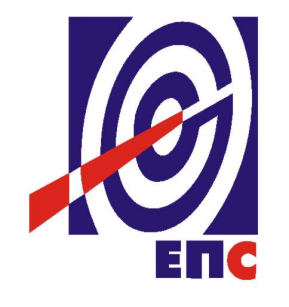 КОНКУРСНА ДОКУМЕНТАЦИЈАза подношење понуда у отвореном поступкуза јавну набавку добарабр. ЈН/1000/0189/2018Проширење и унапређење ИП мреже ЈП ЕПС                                                                                    К О М И С И Ј А                                                                      за спровођење ЈН/1000/0189/2018                    формирана Решењем бр. 12.01.392137/3-18 од 09.08.2018. године(заведено у ЈП ЕПС број 12.01.392197/11-18 од 09.10.2018. године)Београд, октобар 2018. годинеНа основу чл. 32. и 61. Закона о јавним набавкама („Сл. гласник РС”, бр. 124/2012, 14/2015 и 68/2015), (у даљем тексту: Закон), члана 2. Правилника о обавезним елементима конкурсне документације у поступцима јавних набавки и начину доказивања испуњености услова („Сл. гласник РС”, бр. 86/2015), Одлуке о покретању поступка јавне набавке број 12.01.392137/2-18 од 09.08.2018. године и Решења о образовању комисије за јавну набавку број 12.01.392137/3-18 од 09.08.2018. године припремљена је:КОНКУРСНА ДОКУМЕНТАЦИЈАза подношење понуда у отвореном поступкуза јавну набавку добараПроширење и унапређење ИП мреже ЈП ЕПСбр. ЈН/1000/0189/2018Садржај конкурсне документације											     страна	                              Укупан број страна документације: 135ОПШТИ ПОДАЦИ О ЈАВНОЈ НАБАВЦИПОДАЦИ О ПРЕДМЕТУ ЈАВНЕ НАБАВКЕ2.1 Опис предмета јавне набавке, назив и ознака из општег речника  набавкеОпис предмета јавне набавке: Проширење и унапређење ИП мреже ЈП ЕПС.Назив из општег речника набавке: Интернет мрежа Ознака из општег речника набавке: 32412110 - 1Детаљни подаци о предмету набавке наведени су у техничкој спецификацији (поглавље 3. Конкурсне документације)ТЕХНИЧКА СПЕЦИФИКАЦИЈА (Врста, техничке карактеристике, квалитет, количина и опис добара,техничка документација и планови, начин спровођења контроле и обезбеђивања гаранције квалитета, рок испоруке, место испоруке добара, гарантни рок, евентуалне додатне услуге и сл.)3.1. Набавка добара и услуга за проширење и унапређење ИП мреже ЈП ЕПС која подразумева: Д.1. Опрема у окосници (Core) и агрегационом делу IP/MPLS мрежеД.1.1. Нови MPLS core рутериД.1.2. Нови Route Reflector рутериД.1.3. Нови MPLS агрегациони рутери		Д.2. Опрема у приступном делу IP/MPLS мрежеД.2.1. Нови приступни (access) рутери  Д.2.2. Нови приступни свичеви Д.2.3. IP телефони	Д.2.3.1 IP телефони Тип 1	Д.2.3.2 IP телефони Тип 2	Д.2.3.3 IP телефони Тип 3	Д.2.3.4 Touch панел за telepresence уређаје Cisco SX20 Д.2.4. Софтвер за бекаповање виртуелних машина	Структура услуга се састоји од следећих функционалних целина: У.1. коју чине:	У.1.1. Услуге инсталације, имплементације, тестирања, пуштање у рад: Опрема у окосници (Core) и агрегационом делу IP/MPLS мреже	У.1.2. Услуге израде пројектне документације: Опрема у окосници (Core) и агрегационом делу IP/MPLS мрежеУ.2. коју чине:У.2.1. Услуге инсталације, имплементације, тестирања, пуштање у рад: Опрема у приступном делу IP/MPLS мрежеУ.2.2. Услуге израде пројектне документације: Опрема у приступном делу IP/MPLS мрежеУ.3. коју чине:У.3.1. Услуге инсталације, имплементације, тестирања, пуштање у рад: Нове локације које се прикључују у IP/MPLS мрежу коришћењем постојеће опремеУ.3.2. Услуге израде пројектне документације: Нове локације које се прикључују у IP/MPLS мрежу коришћењем постојеће опремеУ.4. коју чине:У.4.1. Услуге обуке: Cisco MPLS обука.У.4.2. Услуге обуке: Обука за Cisco IP телефонски систем3.3 Квалитет и техничке карактеристике (спецификације)Врста, техничке карактеристике и спецификација опреме и услуга дата је у Прилогу 4 конкурсне документације.Изјава сагласности са техничким карактеристикама описаним у Прилогу 4 даје се у Прилогу 5 конкурсне документације.3.4 Документације која се доставља уз понудуУ оквиру понуде, везано за врсту и количину добара сагласно тачки 3.1 конкурсне документације, потребно је доставити:попуњен, потписан и печатом оверен Прилог 5 - Изјава сагласности са техничким карактеристикама описаним у Прилогу 4;Детаљну спецификацију понуђених добара - опреме и услуга са јединичним ценама и укупном ценом на свом меморандуму печатирану и оверену;Опис решења и услуга (Scope of the Work) који су предмет набавке;Изјаву којом понуђач гарантује да ће испоручена добра бити оригинална, фабрички нова, из текуће производње, без оштећења, неупотребљавана и у потпуно исправном стању, са техничким карактеристикама у складу са техничком спецификацијом која је саставни део ове конкурсне документације;Оригиналну техничку документацију понуђене опреме.ПРИЛОГ 4ВРСТА, ТЕХНИЧКЕ КАРАКТЕРИСТИКЕ И СПЕЦИФИКАЦИЈА ОПРЕМЕ И УСЛУГАПроширење и унапређење IP мреже ЈП ЕПС:УводЕфикасно функционисање електроенергетског система Републике Србије значајно је условљено постојањем телекомуникационог система ЕПС-а. Телекомуникациони систем ЕПС-а састоји се од мреже оптичких каблова у магистралној и регионалној равни, преносне мреже засноване на SDH  и DWDM технологији и пакетске мреже засноване на IP/MPLS технологији. Телекомуникационим систем ЈП ЕПС, изграђен у магистралној и регионалној/ приступној равни, је омогућио повезивање системских објеката (огранака) за производњу и дитрибуцију  електричне енергије у циљу  преноса сигнала са високом поузданошћу и расположивошћу за потребе пословног информационог система, техничког система управљања, оперативне и пословне телефоније. Оптичка мрежа је реализована и даље од трафостаница до  седишта дистрибуција и пословних објеката у великом броју градова. На телекомуникационој оптичкој мрежи изграђена је прво, мрежа преноса заснована на SDH технологији у чијим је крајњим тачкама инсталирана SDH терминална и мултиплексна опрема, која садржи 80 чворова у системским објектима ЈП ЕПС-а.У протеклих неколико година ЈП ЕПС је изградио нову телекомуникациону мрежу преноса засновану на DWDM технологији, која представља окосницу за повезивање постојећих и будућих система. Изграђена OTN/DWDM транспортна мрежа пружa велике саобраћајне капацитете и има високу поузданост и расположивост уз мала кашњења у преносу сигнала и омогућава увођење нових сервиса који имају за циљ побољшање ефикасности, смањење губитака, бољи надзор и контролу система, као и прилагођавање постојећих информатичких окружења новој организацији у оквиру огранака ЈП ЕПС која захтевају приступ знатно веђим брзинама заједничким апликацијама и Дата Центру ЈП ЕПС.Пакетска мрежа заснована на IP/MPLS технологијиСтару окосницу пакетске мреже електропривреде Србије чине пет Core рутера CISCO 7606, смештених на пет локација у електропривредним објектима (НДЦ Београд, ТС Обреновац А, ТС Нови Сад 3, ТС Бајина Башта, ТС Ниш 2), повезаних сваки са сваким (full-mesh структура). Као основни рутинг протокол у мрежи је подигнут OSPF (Open Shortest Path First). У окосници мреже примењена је технологија MPLS (Multi Protocol Label Switching). На приступним рутерима коришћен је тзв. „lite VPN“ модел, где је за потребе појединих сервиса коришћена VRF технологија (Virtual Routing and Forwarding). У приступном делу мреже повезано је 36  локација, при чему се на 29 локације због захтеване велике расположивости налазе 2 независна рутера повезана на различите рутере у окосници пакетске мреже, а на 7 локација по један рутер.Кроз пројекат проширења и унапређења IP/MPLS мреже ЕПС-а урађена је изградња потпуно нове окоснице (Core) и агрегационог дела IP/MPLS мреже, са циљем пружања MPLS функционалности на местима нових чворова DWDM/OTN мреже, као и новим захтевима проистеклим из потребе прилагођавања постојећих информатичких окружења новој организацији у оквиру огранака ЈП ЕПС.За потребе појединих сервиса у IP/MPLS мрежи ЈП ЕПС-а до сада су креирани „VRF Voice“ апликација за телефонски сервис, „VRF DATA“ за потребе преноса пословних података и  „VRF SCADA“ који се пропагирају кроз мрежу IP/MPLS помоћу протокола BGP (Border Gateway Protocol).На следећој слици приказано је постојеће стање нове IP/MPLS мреже ЈП ЕПС реализовано на нивоу Core и Edge равни: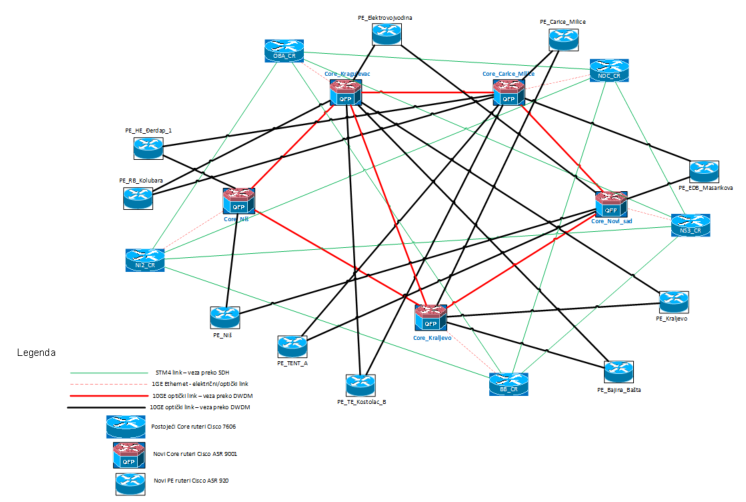 Нова Core раван реализована је топологијом прстена и састоји се од 5 чворова (Царице Милице, Крагујевац, Краљево, Нови Сад и Ниш). Сваки core рутер повезан је са по једним 10GE линком на друга, себи суседна, два core рутера чиме је испоштована редунданса линкова. Стари core рутери повезани су 1 GE линковима на нове core рутере. PE рутери у оквиру Edge равни повезани су са два 10GE линка на два надређена core рутера. Опрема која је коришћења за реализацију овог пројекта је:Cisco ASR 9001Cisco ASR 920-4SZ-ACisco ASR 920-12CZ-AЗбог лакшег одржавања и смањења трошкова неопходно је да понуђена опрема буде од истог произвођача.Опрема у окосници (Core) и агрегационом делу IP/MPLS мрежеОпрема у окосници (Core) и агрегационом делу мреже за проширења IP/MPLS мреже и сервисаУ оквиру проширења  MPLS мреже у овој фази , предвиђено је да се задржи постојећа топологија повезивања у прстен у оквиру core равни која би задовољила потребе повезивања нових PE локација. Идеја је да се све локације које имају потребу за 10GE везама, односно које подржавају опцију 10GE реализације, повежу на core рутере док би се локације које за то немају потребу повезале на PE рутере. Такође, постојећи AR и VG рутери би се постепено мењали и пребацивали на PE рутере. На овај начин добили бисмо модерну мрежу која би била подељена на core (језгро), edge (агрегациони) и access (приступни) део. На овај начин би језгро и агрегациони ниво остали у MPLS домену док би приступни део био чист IP, односно не би било имплементације MPLS протокола.Због потребе повезивања нових локација за које су створене могућности проширивањем и изградњом DWDM транспортне мреже , и тренутног стања искоришћених портова на  core рутерима , неопходна је замена постојећих core рутера. Поред замене core  рутера, у овој фази проширења планирано је и пуштање нових MPLS агрегационих рутера ( PE локација) на локацијама на којима се изградњом DWDM/OTN чворишта створила могућност за прикључење у IP MPLS мрежу ЈП ЕПС-а. Замањени core рутери на локацијама инсталације нових core рутера постају PE рутери, а стари PE рутери са ових локација се инсталирају на новим локацијама које се укључују у IP MPLS мрежу у овој фази.Поред изградње DWDM/OTN мреже, правац развоја и проширења IP MPLS мреже одређују и потребе које проистичу из нових пројеката који се имплементирају у ЈП ЕПС-у. У овој фази планирано је и прикључење локација на којима не постоје DWDM/OTN чворишта, а постоји могућност да се прикључе у IP MPLS мрежу уз коришћење директних веза по оптичким влакнима. Како проширење мреже као резултат даје већи број чворова, а самим тим се и рутинг табела повећава, у овој фази планирано је инсталирање посебних рутера који би имали функцију Route Reflector-а. Тренутно су RR функционалност конфигурисани на core рутерима у Царице Милице и Крагујевцу тако да су нови RR рутери планирани на овим локацијама.Д.1.1 Нови MPLS Core рутери ће се позиционирати на следећим  локацијама:Нови рутери у мрeжи пружају много већу перформантност и скалабилност система, што ће у будућности отворити могућности за доста бржи и квалитетнији пренос података, као и лакшу интеграцију нових сервиса и корисника на већ постојећу инфраструктуру.Минималне захтеване техничке карактеристике MPLS Core рутерa:Cisco ASR-9901 или еквивалент (5 ком)Хардверска спецификацијаВисина не сме бити већа од 2RUМогућност монтаже у 19“ орманМора да има редудантно AC напајање Мора да има редудантну јединицу за хлађењеПодржана радна температура окружења од 5°C до 40°CПодржана температура складиштења од -40°C до 75°CПодржан рад у окружењу релативне влажности од 10% до 85%Усаглашеност са Network Equipment Building Standards (NEBS) стандардима:SR-3580: NEBS Criteria Levels (Level 3)GR-1089-CORE : NEBS EMC and SafetyGR-63-CORE : NEBS Physical ProtectionVZ.TPR.9205: Verizon TEEERУсаглашеност са EMS стандардима:FCC Class AICES 003 Class AAS/NZS 3548 Class ACISPR 22 (EN55022) Class AVCCI Class ABSMI Class AIEC/EN 61000-3-2: Power Line HarmonicsIEC/EN 61000-3-3: Voltage Fluctuations and FlickerEN 50121-4: Railway EMCУсаглашеност са:UL/CSA/IEC/EN 60950-1IEC/EN 60825 Laser SafetyACA TS001AS/NZS 60950FDA: Code of Federal Regulations Laser SafetyПоседује hardware-based IEEE 1588 подршкуМора да подржава Out-of-band менаџмент портПодршка за максимално 40 1G SFP портоваПодршка за максимално 24 10G SFP портоваПодршка максимално 2 100G SFP портаПерформансе уређајаМора подржавати максимални пропусни опсег до 456GВеличина рутинг табеле од 4 000 000 IPv4 уносаВеличина рутинг табеле од 2 000 000 IPv6 уносаMAC табела од минимум 2 000 000 уносаВеличина рутинг табеле од 1 000 000 VPNv4 уносаВеличина рутинг табеле од 1 000 000 VPNv6 уносаМинимум 64 000 IPv4 ACL (Access Control Lists)Минимум 24 000 IPv6 ACL (Access Control Lists)Подржани протоколиIPv4 (према RFC 791)IPv6 (према RFC 2460)MPLS (према RFC 3031, RFC 3032, RFC 4182 и RFC 3443)VPLS (Virtual Private LAN Service) према RFC 4762Протоколи рутирањаBGPv4 (према RFC 1771)Multiprotocol BGPv4 (према RFC 2858)OSPFv2 (према RFC 2328)OSPFv3 za IPv6 (према RFC 2740)ISIS (према ISO 10589, RFC 1142 i RFC 1195)RIPv2 (према RFC 2453)EIGRPМенаџмент протоколиSSHTelnetSNMPv1 (prema RFC 1157)SNMPv2 (prema RFC 1901)SNMPv3 (prema RFC 2570)RADIUSTACACSIGMPv2 (према RFC 2236)IGMPv3 (према RFC 3376)PIM-SM (према RFC 2362)PIM-SSM (према RFC 3569)QoS механизмиПодржава IEEE 802.1p/q.Подржава механизам прослеђивања и рутирања пакета, у складу са RFC 2474.Подржава скалабилну диференцијацију сервиса, у складу са RFC 2475.Подржава QоS механизме дефинисане у RFC 2597.Омогућава сепарацију IP stream-ова на основу њихових CIR, EBS и CBS, у складу са RFC 2697.Мрежа и рутер морају бити заштићени од свих врста напада и злоупотреба. Такође, мора постојати могућност праћења догађаја у мрежи ради детектовања извора напада. Понуђено решење које мора да обезбеди заштиту од:Неовлашћеног приступа (дозвољавање приступа само ауторизованим корисницима).Модификације конфигурационих и корисничких података.Подржан MD5 механизам за аутентификацију протокола рутирања (BGP, LDP, IS-IS и RSVP)Карактеристике опремеПодржан BGP graceful restartПодржан recovery mechanisms for LDP (према RFC 3478)Подржан OSPF graceful restart (према RFC 3623)Подржан MPLS Fast Rerouting (FRR)Подржана заштита линија и чворова у складу са стандардима MEF 2 (Ethernet Protection) и MEF 4 (Arcitecture Framework)Подржан MACSecЕкипирање рутера:Захтевана спецификација горе описаних рутераSFP-10G-LR или еквивалент (80 комада)SFP+ 10G Еthernet оптички модулПодршка за синглмодну оптику на 1310nm (SMF, G.652)Подржани домет 10кмМодул мора бити подржан у Cisco АSR 9000 рутеримаSFP-10G-SR или еквивалент (20 комада)SFP+ 10G Еthernet оптички модулПодршка за мултимодну оптику на 850nm (MMF, 50.0)Подржани домет 400мМодул мора бити подржан у Cisco АSR 9000 рутеримаGLC-LH-SMD или еквивалент (25 комада)SFP 1G Еthernet оптички модулПодршка за синглмодну оптику на 1310nm (SFP)Подржани домет 10кмМодул мора бити подржан у Cisco ASR 9000 рутеримаGLC-SX-MMD или еквивалент (25 комада)SFP 1G Еthernet оптички модулПодршка за мултимодну оптику на 850nm (ММF, 62.5)Подржани домет 220мМодул мора бити подржан у Cisco ASR 9000 рутеримаД.1.2. Нови Route Reflector рутери који ће бити инсталирани на локацијама Београд, Царице Милице 2 и Крагујевац, Слободе 7.Минималне захтеване техничке карактеристике Route Reflector рутерa:Cisco ASR1001-X или еквивалент (2 комада)Хардверска спецификацијаВисина не сме бити већа од 2RUРутер се монтира у стандардни 19“ рек ормарМора да има редундантно AC напајањеПодржана радна температура окружења од 0°C до 40°CПодржана температура складиштења од -40°C до 70°CПодржан рад у окружењу релативне влажности од 10% до 85%Мора да подржава минимално 4 SFP портаМора да подржава минимално 2 SFP+ портаМора да подржава Out-of-band менаџмент портПерформансе уређајаПроцесор минимум Quad-core 2GHzМора подржавати минимални пропусни опсег од 2.5GМинимално 8 GB DRAMВеличина рутинг табеле минимум 1 000 000 IPv4 уносаВеличина рутинг табеле минимум 1 000 000 IPv6 уносаМинимум 5 000 000 RR IPv4 префиксаМинимум 4 000 000 RR IPv6 префиксаМинимум 5 000 000 RR VPNv4 префиксаМинимум 4 000 000 RR VPNv6 префиксаМинимум 1 000 000 IPv4 VRF рута (VRF Lite)Минимум 9 000 IPv4 VRF ruta (MPLS VPN)Минимум 1 000 000 IPv6 VRF рута (VRF Lite)Минимум 9 000 IPv6 VRF ruta (MPLS VPN)Подршка за минимум 4 000 ACL IPv4Подршка за минимум 4 000 ACL IPv6Подршка за минимум 8 000 eBGP суседаПодршка за минимум 1 000 OSPF суседаПодршка за минимум 300 000 OSPF рутаПодршка за минимум 300 000 IS-IS рутаПодржани протоколиIPv4 (према RFC 791)IPv6 (према RFC 2460)MPLS (према RFC 3031, RFC 3032, RFC 4182 и RFC 3443)Протоколи рутирањаBGPv4 (према RFC 1771)Multiprotocol BGPv4 (према RFC 2858)OSPFv2 (према RFC 2328)OSPFv3 za IPv6 (према RFC 2740)ISIS (према ISO 10589, RFC 1142 i RFC 1195)RIPv2 (према RFC 2453)EIGRPМенаџмент протоколиSSHTelnetSNMPv1 (prema RFC 1157)SNMPv2 (prema RFC 1901)SNMPv3 (prema RFC 2570)RADIUSTACACSЕкипирање рутера:Захтевана спецификација горе описаних рутераGLC-TE или еквивалент (4 комада)1000BASE-T SFPПодршка за UTP категорије 5GLC-LH-SMD или еквивалент (5 комада)SFP 1G Еthernet оптички модулПодршка за синглмодну оптику на 1310nm (SFP)Подржани домет 10кмМодул мора бити подржан у Cisco ASR 1000 рутеримаД.1.3. Нови MPLS агрегациони рутери (PE) ће се позиционирати на следећим локацијама:Нови MPLS агрегациони рутери у мрeжи пружају много већу перформантност и скалабилност система на додатним локацијама, као и лакшу интеграцију нових сервиса и корисника на већ постојећу инфраструктуру пре свега у домену преноса велике количине података.Наручилац задржава право измене локација за смештај и инсталацију нових агрегационих рутера до којих може доћи због промене ситуације на терену у току реализације уговора. Промена локација се може вршити записнички уз обострану сагласност Наручиоца и Изабраног понуђача.Минималне захтеване техничке карактеристике MPLS агрегационих рутерa:Cisco ASR920-24SZ-IM или еквивалент (10 комада)Хардверска спецификацијаВисина не сме бити већа од 2RUРутер се монтира у стандардан 19“ рек орманМора да има редундантно  напајањеПодржана радна температура окружења од -40°C до 70°CПодржана температура складиштења од -40°C до 70°CПодржан рад у окружењу релативне влажности од 5% до 95%Мора да има минимум 4 SFP+ 10G уплинк портаМора да има минимум 24 Gigabit портоваПодршка за додатни IM (interface modul)Подршка за минимално 4 GB DRAM и 2 GB flash меморијеМаксимална потрошња 180WПерформансе уређајаКапацитет комутационе матрице минимум 64 Gbps (Switching capacity).Процесор минимум Dual-core 1GHzПодршка за минимум 16000 MAC адресаПодршка за минимум 20 000 IPv4 рута Подршка за минимум 6 000 IPv6 рутаПодршка за минимум 1000 мултикаст рута.Подршка за минимум 128 MPLS VPN инстанциПодршка за минимум 16 000 MPLS лабелаПодршка за минимум 2 000 VPLS инстанциПодршка за минимум 1 000 клас мапаПодршка за минимум 2 000 IPv4 ACLПодржани протоколиIPv4 (према RFC 791)IPv6 (према RFC 2460)MPLS (према RFC 3031, RFC 3032, RFC 4182 и RFC 3443)VPLS (Virtual Private LAN Service) према RFC 4762Протоколи рутирањаBGPv4 (према RFC 1771)Multiprotocol BGPv4 (према RFC 2858)OSPFv2 (према RFC 2328)OSPFv3 za IPv6 (према RFC 2740)ISIS (према ISO 10589, RFC 1142 i RFC 1195)RIPv2 (према RFC 2453)EIGRPМенаџмент протоколиSSHTelnetSNMPv1 (prema RFC 1157)SNMPv2 (prema RFC 1901)SNMPv3 (prema RFC 2570)RADIUSTACACSIGMPv2 (према RFC 2236)IGMPv3 (према RFC 3376)PIM-SM (према RFC 2362)PIM-SSM (према RFC 3569)QoS механизмиПодржава IEEE 802.1p/q.Подржава механизам прослеђивања и рутирања пакета, у складу са RFC 2474.Подржава скалабилну диференцијацију сервиса, у складу са RFC 2475.Подржава QоS механизме дефинисане у RFC 2597.Омогућава сепарацију IP stream-ова на основу њихових CIR, EBS и CBS, у складу са RFC 2697.Мрежа и рутер морају бити заштићени од свих врста напада и злоупотреба. Такође, мора постојати могућност праћења догађаја у мрежи ради детектовања извора напада. Понуђено решење које мора да обезбеди заштиту од:Неовлашћеног приступа (дозвољавање приступа само ауторизованим корисницима).Модификације конфигурационих и корисничких података.Подржан MD5 механизам за аутентификацију протокола рутирања (BGP, LDP, IS-IS и RSVP)Екипирање рутера:Захтевана спецификација горе описаних рутераSFP-10G-LR-S или одговарајући (40 комада)SFP+ 10G Еthernet оптички модулПодршка за синглмодну оптику на 1310nm (SMF, G.652)Подржани домет минимално 10кмМодул мора бити подржан у Cisco ASR 920 рутеримаSFP-10G-SR или одговарајући (20 комада)10GBASE-SR Еthernet оптички модулПодржани домет минимално за MMF OM3 300мПодржани домет минимално за MMF OM4 400мМодул мора бити подржан у Cisco ASR 920 рутеримаGLC-LH-SMD или одговарајући (114 комада)1000BASE-LX/LH SFP оптички MMF/SMF модулПодршка за синглмодну оптику на 1310nm (SMF, G.652)Подржани домет минимално 10км на SMFМодул мора бити подржан у Cisco ASR 920 рутеримаGLC-ZX-SMD или одговарајући (10 комада)1000BASE-ZX SFP оптички SMF модулПодршка за синглмодну оптику на 1310nm (SMF, G.652)Подржани домет минимално 80кмМодул мора бити подржан у Cisco ASR 920 рутеримаGLC-EX-SMD или одговарајући (4 комада)1000BASE-ЕX SFP оптички SMF модулПодршка за синглмодну оптику на 1310nm (SMF, G.652)Подржани домет минимално 40кмМодул мора бити подржан у Cisco ASR 920 рутеримаGLC-TE или одговарајући ( 30 комада)1000BASE-T SFPПодршка за UTP категорије 5Модул мора бити подржан у Cisco ASR 920 рутеримаSFP-GE-T или одговарајући (25 комада)1000BASE-T SFPПодршка за UTP категорије 5Модул мора бити подржан у Cisco ASR 920 рутерима3.11  Додатни interface modul A900-IMA2Z или еквивалент (1 ком)3.12  Напајање DC у 1+1 редудантној конфигурацији (ASR-920-PWR-D)  или одговарајуће ( 5 ком)3.13. Напајање АC у 1+1 редудантној конфигурацији (ASR-920-PWR-A) или одговарајуће ( 5 ком)Опрема у приступном делу IP/MPLS мрежеЗа потребе повезивања нових локација, на којима још увек не постоје DWDM/OTN чворишта, у постојећу IP/MPLS мрежу коришћењем приступних оптичких каблова, неопходна је набавка одговорајуће приступне комуникационе опреме (access routeri и PoE switchevi.) Интеграцијом ових локација у мрежу ће се створити могућности за обезбеђивање ИП телефонских сервиса, сервиса пословних података, као и нових сервиса за потребе реализације пројеката који се имплементирају у ЈП ЕПС-у, за чију реализацију је неопходно омогућити телекомуникационе везе кроз постојећу мрежу.Нове локације на којима ће се позиционирати приступнa (access) опрема  Локације на којима је за потребе реализације пројеката чија је имплементација у току, неопходно унапредити капацитете веза кроз директно прикључење у IP MPLS мрежу до првог доступног агрегационог рутера коришћењем приступних оптичких влакана.Наручилац задржава право измене локација за смештај и инсталацију нове приступне опреме до којих може доћи због промене ситуације на терену у току реализације уговора. Промена локација се може вршити записнички уз обострану сагласност Наручиоца и Изабраног понуђача.Такође, с обзиром да је комуникациона опрема у приступном делу мреже прилично застарела (end-of sale) и да ускоро истиче и support, у оквиру проширења MPLS мреже предвиђена је и постепена замена ове опреме.  Замена ове опреме обављаће се фазно, при чему је у овој фази предвиђена замена  рутера и приступних свичева у редудантној кофигурацији на 9 локација.Д.2.1. Нови приступни (access) рутериМинималне захтеване техничке карактеристике приступних (access) рутерa:Access Router Cisco 4451 ISR или еквивалент (24 комада):Хардверска спецификацијаНајмање два enhanced сервис модула Најмање три слота за уградњу NIM интерфејс картицаНајмање четири уграђена 10/100/1000 combo порта  који  могу обезбедити или RJ-45 или SFP конективностНајмањи агрегирани трупут  1GbpsИнтегрисано редундантно напајање (Укључити у понуду)Минимално 2GB DRAM	Flash меморија минимално 8 GBПерформанса уређајаМогућност интеграције са системом за обраду позива (Cisco) коришћењем SIP протоколаИнтеграција са другим независним VoIP системом по SIP протоколу (SIP trunk) са одговарајућим лиценцама (број лиценци наведен у табели)Рад у „острвском“ режиму за број телефона на локацијама наведеним у табели  Обезбедити одговарајуће voice интерфејсе према спецификацији у табели Обезбедити одговарајући број DSP (Digital Signal Procesor) ресурса који омогућавају функционисање воице интерфејса према спецификацији у табели VAD (Voice Activity Detection) сервис детекције неактивности на говорном каналуПодршка за G.711, G.722, G.729, G.726 и G.728 кодекеПодржани протоколиIPv4IPv6Протоколи рутирањаBGPv4 (prema RFC 1771)OSPFv2 (prema RFC 2328)EIGRPМенаџмент протоколи:SSHTelnetSNMPv1 (prema RFC 1157)SNMPv2 (prema RFC 1901)SNMPv3 (prema RFC 2570)RADIUSHot Standby Router Protocol (HSRP)QoS механизмиClass-Based Weighted Fair Queuing (CBWFQ)Weighted Random Early Detection (WRED)Hierarchical QoSPolicy-Based Routing (PBR)VPN feature-iТунели: GRE, IP-IP, IPsecDynamic Multipoint VPN (DMVPN)IPsec crypto algoritmi: Data Encryption Standard (DES), triple DES (3DES), Advanced Encryption Standard (AES-256)IPsec алгоритми за аутентификацију: MD5, SHA-1, SHA-256, SHA-512Internet Key Exchange (IKE)Мрежни сервисиDHCP client/server/relayDNSNAT/PAT фунционалностЕкипирање рутера: Захтевана спецификација горе описаних рутераSFP Модул GLC-LH-SMD или одговарајући  (4 кoмада по рутеру) 1000BASE-LH/LH SFP, таласне дужине 1310nm, за пренос података преко синглмодног влакна за раздаљине до 10 км.Компатибилан са IEEE 802.3z 1000BASE-LH стандардомКомпатибилан са понуђеним access рутеромКартица NIM-2MFT-T1/E1 или одговарајућа  (1 кoмад по рутеру)  Уз картицу предвидети одговарајући PVDM4 модул ( може и onboard) Картица треба да подржава Voice only  функционалностКартица NIM-4FXO или одговарајућа  (1 кoмад по рутеру)Картица NIM-4FXSP или одговарајућа  (1 кoмад по рутеру)Лиценце за острвски режим рада ( 100 комада по рутеру)Лиценце за SIP trunk ( 25 комада по рутеру)AC напајање  PWR-4450-AC  или еквивалент ( 2 комада)AC напајање  PWR-4450-AC/2  или еквивалент ( 2 комада)DC напајање PWR-4450-DC или еквивалент ( 22 комада)DC напајање PWR-4450-DC/2 или еквивалент ( 22 комада)Д.2.2. Нови приступни свичевиМинималне захтеване техничке карактеристике приступних свичева:Layer 3 switch Cisco 3650 или еквивалент (24 комада):Портови: 24 x 10/100/1000 PoE+ (802.3at)  портоваДодатни уплинк модул са 4 GE SFP порта (у понуду није потребно укључити SFP модуле)1 Конзолни портАгрегацијаПотребно је да уређај подржава протоколе агрегације (LACP или еквивалент)Оперативни систем треба да подржава  следеће опције:Layer 3 функционалности:OSPFBGPv4Рутирање базирано на полисамаНапредне Сецуритy опцијеMQC-басед QоS IPv6 са OSPFv3IGMP v2/v3 Snooping за IPv4Voice VLANDHCP SnoopingDynamic ARP inspection Port security (Dot 1h)SSHSMNPv3Минимално 4000 VLAN ID-еваМинимално 4000 VLAN-оваDHCPPrivate VLANPrivate VLAN Edge опцијаПодржан Integrated Wireless LAN Controler Физичке особине и перформансеМинимално 4 GB DRAMМинимално 2 GB flash меморијеForwarding rate 41 Mbps или вишеSwitching capacity минимално 88 MbpsРедундантно напајање (укључити у понуду)1 RUЗахтевана напајања горе описаних свичева:AC напајање  PWR-C2-640WAC или еквивалент ( 2 комада)AC напајање PWR-C2-640WAC/2 или еквивалент ( 2 комада)DC напајање PWR-C2-640WDC или еквивалент ( 22 комада)DC напајање PWR-C2-640WDC/2 или еквивалент ( 22 комада)Д.2.3.  IP ТелефониМинималне захтеване техничке карактеристике IP телефона:Д.2.3.1 Тип 1: IP Телефон Cisco 7821 или еквивалент ( 100 комада)3,5-инчни графички дисплеј, резолуције минимално 396x162 Компатибилан са IEEE 802.3af  Power over Ethernet стандардом, за напајање преко PoE свича (путем UTP кабла)Подржава CDPМогућност напајања путем струјног адаптераПодршка за 2 телефонске линија (или комбинацију линије, тастера за брзо бирање са могућношћу пресенце индикације и тастера за директни приступ телефонским функцијама)Сигнализациони протокол за комуникацију са централним системом за обраду позива (Cisco Unified Communications Manager-ом): SIPПодршка за основне корисничке функције: стављање позива на чекање и прихватање новог долазног позива, бирање телефонских бројева без подизања слушалице, двосмерни speakerphone mute/unmute, аутоматско прослеђивање позива на други број, трансфер позива (blind и consultive), креирање аудио конференција са више учесника и могућношћу накнадног додавања учесника, приказ историје позива – пропуштени, примљени, упућени позивиПодршка за српски језикМогућност дељења локала са једним или више телефона (shared line)Могућност добијања мрежних параметара путем DHCP протокола (Dynamic Host Configuration Protocol)Подршка за G.722 wideband кодекПодршка за G.711а, G.711µ, G.729а и  iLBC  кодекеПосебни тастери за:директан приступ Voicemail-уприступање корпоративном директоријумуПриступ историји позива (пропуштени, примљени и упућени позиви) укључивање и искључивање спикерфона и микрофонаподешавање нивоа звуканавигацију, који омогућава хоризонтално и вертикално скроловање и одабирање мени опцијаУграђени двопортни 10/100BASE-T Ethernet свичRJ-9 порт за аналогне наглавне слушалицеПонуда мора да обухвати одговарајућу количину корисничких лиценци за сваки IP телефон (како би нови телефони могли да се несметано региструју на централни процесор позива, Cisco Unified Communications Manager 11.x), уз припадајући сервис у трајању од минимално две године.Д.2.3.2 Тип 2: IP Телефон Cisco 8865 или еквивалент ( 30 комада)Минимум 5 телефонске линијеКомпатибилан са IEEE 802.3af  Power over Ethernet стандардом, за напајање преко PoE свича (путем UTP кабла)Могућност напајања путем струјног адаптера5 програмибилних тастера за основне и додатне телефонске сервисеЕкран високе резолуције 800x480 пиксела. Дијагонала екрана мора бити минималне дужине 5 инча и типа widescreen WVGA екран са  позадинским осветљењемПодршка за видео 720P HD  комуникацију на бази уграђене видео камереПодршка за H.264/AVCЕлектронски тастер за  прекидање везе контролисано од headset преко USB или AUX порта, или  Bluetooth-ом преко упареног телефонаМогућност повезивања слушалица преко RJ-9 портаUSB  порт за повезивање  жичних или бежичних слушалица и пуњење smartphone-aПодржан Bluetooth 4.1 LE10/100/1000 Base-Т Еthernet конекцију преко два RJ-45 портаПодршка за 802.11а/b/g/n/ac wireless LAN (WLAN)Физичка безбедност: Телефон је компатибилан са Kensington Security Slot (К-Слот) antitheft системомПодршка за различите тонове звонаПриступ корпоративном и личном именикуСинхронизација контаката из упареног мобилног уређаја Синхронизација и преглед позива упареног мобилног уређајаНапајање путем 802.3af и 802.3at PoE структуре и путем локалног напајањаПодршку за кодеке G.722, G.711 a-law, G.711 u-law, G.729a, iSAC, iLBCПодршка за CDP и LLDP-PoEПодршка за Wireless сигурносне механизме:Wi-Fi Protected Access (WPA) верзије 1 и 2EAP-FASTPEAP- MSCHAPv2Енкрипција 40- и 128-бит static Wired Equivalent Privacy (WEP); Temporal Key Integrity Protocol (TKIP) and Message Integrity Check (MIC); Advanced Encryption Standard (AES)Сигурносни механизми:Secure boot Secure credential storageDevice authenticationConfiguration file authentication and encryptionImage authentication Random bit generation Hardware cryptographic accelerationCertificate Authority Proxy Function (CAPF)Manufacturer-Installed Certificates (MIC)Locally Significant Certificates (LSC)Ethernet 802.1x supplicant options: Extensible Authentication Protocol-Flexible Authentication via Secure Tunneling (EAP-FAST) and Extensible Authentication Protocol-Transport Layer Security (EAP-TLS) Signaling authentication and encryption using TLSMedia authentication and encryption using SRTPHTTPS for client and server Secure Shell (SSH) Protocol serverSecure Sockets Later (SSL)-based VPN clientПонуда мора да обухвати одговарајућу количину корисничких лиценци за сваки IP телефон (како би нови телефони могли да се несметано региструју на централни процесор позива, Cisco Unified Communications Manager 11.x), уз припадајући сервис у трајању од минимално две године.Д.2.3.3 Тип 3: IP Телефон Cisco 8845 или еквивалент (30 комада)Минимум 5 телефонске линијеКомпатибилан са IEEE 802.3af  Power over Ethernet стандардом, за напајање преко PoE свича (путем UTP кабла)Могућност напајања путем струјног адаптера5 програмибилних тастера за основне и додатне телефонске сервисеЕкран високе резолуције 800x480 пиксела. Дијагонала екрана мора бити минималне дужине 5 инча и типа widescreen WVGA екран са  позадинским осветљењемПодршка за видео 720P HD  комуникацију на бази уграђене видео камереПодршка за H.264/AVCЕлектронски тастер за  прекидање везе контролисано од headset преко AUX порта, Могућност повезивања слушалица преко RJ-9 портаПодржан Bluetooth 4.1 LE10/100/1000 Base-Т Еthernet конекцију преко два RJ-45 портаПодршка за 802.11а/b/g/n/ac wireless LAN (WLAN)Физичка безбедност: Телефон је компатибилан са Kensington Security Slot (К-Слот) antitheft системомПодршка за различите тонове звонаПриступ корпоративном и личном именикуСинхронизација и преглед позива упареног мобилног уређајаПодршку за кодеке G.722, G.711 a-law, G.711 u-law, G.729a, iSAC, iLBCПодршка за CDP и LLDP-PoEСигурносни механизми:Secure boot Secure credential storageDevice authenticationConfiguration file authentication and encryptionImage authentication Random bit generation Hardware cryptographic accelerationCertificate Authority Proxy Function (CAPF)Manufacturer-Installed Certificates (MIC)Locally Significant Certificates (LSC)Ethernet 802.1x supplicant options: Extensible Authentication Protocol-Flexible Authentication via Secure Tunneling (EAP-FAST) and Extensible Authentication Protocol-Transport Layer Security (EAP-TLS) Signaling authentication and encryption using TLSMedia authentication and encryption using SRTPHTTPS for client and server Secure Shell (SSH) Protocol serverSecure Sockets Later (SSL)-based VPN clientПонуда мора да обухвати одговарајућу количину корисничких лиценци за сваки IP телефон (како би нови телефони могли да се несметано региструју на централни процесор позива, Cisco Unified Communications Manager 11.x), уз припадајући сервис у трајању од минимално две године.Д.2.3.4  Touch панел за telepresence уређаје SX20 Cisco Touch10 или еквивалент (16 комада)Компатибилан са софтвером CE 8.0 или каснијеСигнални протокол : TCP/IPДијагонала дисплеја : 10.1 inchТип дисплеја : Капацитивни “Touch” LCDРезолуција: 1280x800 Напајање: PoE (802.3af)Д.2.4  Софтвер за бекаповање виртуелних машина на постојећој серверској инфраструктури за UC и NMS - Veeam Backup & Replication Enterprise или еквивалентСпецификација захтева: Решење треба да подржава заштиту VMware vSphere и Microsoft Hyper-V виртуалне платформеРешење треба да обухвати технологије “Virtual Machines image level backup” и “host-based” репликацију на Disaster Recovery сајт, управљане из једне конзоле.Решење треба да подржи било ког произвођача и тип система за складиштење података зарад потребе резервних копија те обезбеди дедуплицирање и компресију због уштеде на складиштеном простору на коме се врши снимање резервних копија.Решење треба да складишти резервне копије у типу само-довољног контејнера за складиштење и да нема зависност од било каквог “backup catalog” за опоравак.Решење треба да обезбеди “Changed Block Tracking” механизам за VMware и Hyper-V платформе за израду инкременталних “image level” резервних копија и репликације.Решење треба да обезбеди  искључивања појединих датотека или директоријума из “image level backup”Решење треба да користи потпуно приступ без агената док оно аутоматски треба да сачува доследну image level резервну копију и репликацију Microsoft VSS зависних апликација са могућношћу да скрати SQL и Exchange трансакцијске логове.Решење треба да обезбеди “Reversed Incremental” режим израде резервних копија и “Forward Incremental Forever Incrementall” функцију у циљу пружања непрекидног инкременталног приступа изради резервних копија и смањењу утицаја на продукциону инфраструктуру.Решење треба да подржи више врста објеката за складиштење резервних копија, са флексибилношћу да реплицира изабране гарнитуре резервних копија или виртуалних сервера из примарног система за складиштење резервних копија на секундарни те могућношћу груписања појединих циљева у једну или више логичких целина.Решење треба да има могућност да ограничи употребу веза (bandwidth) за време репликације резервних копија / виртуалних сервера на резервну локацију и да има уграђене технологију толеранције прекида у везама.Решење треба да омогући проверу тзв. “Orphaned snapshots” код покретања процедуре за израду резервне копије, те аутоматско уклањане или упозорење о постојању наведених.Решење треба да има могућност мерења и надзора латенција на продукционим системима, те дефинисање највиших жељених вредности истих приликом израде резервних копија, ради смањења утицаја на продукциону инфраструктуру.Решење треба да обезбеди аутоматску верификацију резервних копија која ће гарантовати могућност опоравка виртуалних сервера на нивоу : виртуалног сервера , корисниковог оперативног система и апликације.Решење мора да има способност да тренутно поврати било који тип фајла корисниковог оперативног система, без потребе инсталације агената на продукционе сервере.Решење треба да има могућност инстантног покретања више виртуалних сервера директно из резервне копије у било ком тренутку изабраном за опоравак, како би се обезбедило да je “Recovery Time Objective (RTO)” продукционих сервера буде једнак високој доступности.Решење мора да пружи могућност брзог грануларног опоравка за Microsoft Exchange, Active Directory, SQL, SharePoint, Oracle програме из резервних копија. У случају SQL и Oracle програма мора бити омогућен и “Point-in-Time” опоравак.Решење треба да обезбеди “Reversed CBT” и “Direct SAN” методе опоравака.Решење треба да обезбеди “end-to-end” енкрипцију backup промета (на извору, у трансферу и на циљу), те омогућити заштиту и опоравак од случаја губитка лозинке коришћене за енкрипцију.Решење треба да обезбеди израду сигурносних копија виртуалних сервера на Microsoft Hyper-V платформи које користе дељење “VHDX” виртуалне дискове.Решење треба да буде у стању да искористи backup инфраструктуру и обезбеди инстантну и изоловану “Virtual LAB” околину за VMware и Hyper-V виртуалне сервере, где се виртуални сервери покрећу директно из резервне копије и могу им приступати администратори за потребе тестирања и операција опоравка.Решење треба да одликује скалабилност , анализа тока података у реалном времену са извештајима о уским грлима у процесу израде резервних копија и централном конзолом за управљање више домена система за израду резервних копија.У случају репликације виртуалних сервера решење треба да обезбеди интелигентни “failover” механизам који укључује аутоматизовану промену IP подешавања (“Re-IP”) и мрежних мапирања виртуалних сервера на резервној локацији те “failover” планове ради аутоматизације процеса у случају “failovera” само дела виртуалних сервера, као и “failback” технологију која преноси само промењене блокове назад на продукциону локацију. Репликација мора бити омогућена директно са виртуалне инфраструктуре.Понуђач мора да понуди решење које садржи 24 лиценце за бекаповање постојеће виртуелне инфраструктуре. Решење мора да има подршку у трајању од 24 месеца.Нове локације које се прикључују у IP/MPLS мрежу коришћењем постојеће опремеНове локације за чије прикључење у  IP MPLS мрежу ће се користити постојећа опрема (агрегациони рутери (PE) са локација на којима је извршена замена новим):Детаљни дизајн решења које је понуђач дужан да достави у оквиру понуде треба да обухвати и решење за ове локације.Наручилац задржава право измене локација за смештај и инсталацију постојећих агрегационих рутера до којих може доћи због промене ситуације на терену у току реализације уговора. Промена локација се може вршити записнички уз обострану сагласност Наручиоца и Изабраног понуђача.Инсталациони пасивни материјалПонуђач је у обавези да за сву захтевану опрему (од Д.1 до Д.3) предвиди и понуди инсталациони пасивни материјал који ће бити неопходан да би се услуга инсталације и монтаже захтеване опреме могла извршити.  Услуге У.1.1. до У.3.1.Услуге инсталације, интеграције, тестирања и пуштања у рад опреме:За опрему која је предмет набавке (Д.1. до Д.3.), понуђач је у обавези да изврши инсталацију која укључује:Припрему и детаљан дизајн решењаМонтажу и инсталацију уређаја и софтвераКонфигурацију/подешавања/тестирање и пуштање у радДетаљан дизајн решења (1.1) ће садржавати следеће прилоге:Блок шема IP мреже ЈП ЕПС након проширења,Планирана попуна рекова након инсталације нове опреме на свим локацијама након проширења,План интерног каблирања компоненти уређаја на локацијама проширења,План система за управљање након проширења,Прорачун потрошње уређаја (Power Consumption) након проширења,Инсталациони цртежи ће бити припремљени на основу горе поменутих докумената. Они морају да обухвате, али не и да буду ограничени на:- поставку рамова и подрамова по локацијама,- планове каблирања по локацијама,- управљање мрежом.Инсталациони цртежи морају бити допуњени инструкцијама за монтажу и умеравање.Понуђач ће радове на терену обавити у складу са описаним дизајном решења. Током инсталирања, умеравања и интеграције, Понуђач мора да ажурира иницијалну документацију у складу са свим модификацијама да би по завршетку посла представљала стање изведеног објекта.Монтажa, инсталацијa уређаја и софтвера, тестирање и пуштање у рад (1.2 и 1.3)	Наручилац је одговоран за спремност локација и несметан приступ локацијама Понуђачу. 	Обавеза Понуђача је, да уз помоћ и упутства Наручиоца, провери све локације на којима ће се инсталирати опрема (site survey) и достави Извештај након обиласка локације, оверен од стране представника Понуђача и Наручиоца. У оквиру извештаја,Понуђач је дужан да достави и коначну спецификацију пасивног инсталационог материјала који ће бити неопходан да би се услуга инсталације и монтаже захтеване опреме могла извршити.  	Понуђач је одговоран за извршење свих уговорених услуга инсталације, имплементације, тестирања и пуштања у рад мреже.	Понуђач ће обавити интеграцију инсталиране и тестирање опреме која је предмет ове набавке са постојећом опремом и постојећим системима за надзор и управљање.	Понуђач је дужан да благовремено достави Детаљан дизајн решења  и Инсталационе цртеже са свим горе описаним прилозима.Опис радова везаних за пасивуПонуђач је у обавези да у оквиру инсталације опреме (Д.1. до Д.3.) укључи и инсталацију и монтажу свог пасивног материјала и опреме потребног за рад опреме.Услуге У.1.2. до У.3.2.Услуге израде пројектне документације:За сву опрему која је предмет ове набавке (Д.1. до Д.3.) потребно је понудити израду пројектне документације (документације пројекта  изведеног стања), за сваку функционалну целину (од У.1.2 до У.3.2) која треба да обухвати шематски приказ повезивања система са спецификацијом инсталиране опреме, односно:Приказ рек ормара и позицију опреме у рек ормаруСпецифициране карактеристике опреме:ДимензијеПозиција у рекуПриказ повезивања портоваДетаљна IP адресна шемаДетаљан логички дизајнКонфигурације уређајаИзраду пројектне документације мора да изврши, потпише и овери лиценцирани пројектант, са валидном лиценцом за израду пројектне документације телекомуникационих мрежа и система.Финалну пројектну документацију за поједину функционалну целину (Пројекте изведеног стања од У.1.2 до У.3.2), након претходне најаве и верификације од стране Наручиоца, Понуђач ће доставити на папиру у 4 (четири) комплетна примерка и на CD-ROM-у или USB-у.Опис услуге техничке подршке (одржавања) за опрему у гарантном периоду За сву опрему која је предмет набавке, неопходно је обезбедити бесплатну услугу техничке подршке (одржавање) – за време трајања гарантног рока које почиње да тече од дана потписивања Записника о квалитативном пријему услуга инсталације, имплементације, тестирања, пуштања у рад (бeз примедби).Неопходно је обезбедити техничку подршку (одржавање) у гарантном периоду које се састоји из следећих услуга:Организацију пружање техничке подршке Наручиоцу:Организација пружања техничке подршке Наручиоцу се као посебан документ доставља у року од 30 дана од дана почетка пружања услуге техничке подршке и садржи минимално разраду техничких услова Наручиоца кроз опис услуга Понуђача,Услуга контакт центра: Пријава сервисних захтева у временском интервалу 24x7 телефоном, факсом или email-ом у зависности од приоритета проблема. Понуђач је обавезан да достави Наручиоцу  контакт техничке подршке /контакт центра (фиксни телефон, мобилни телефон, емаил адресу, web портал контакног центра понуђача). Helpdesk: Tелефонска подршка 8x5 за техничка упутства и објашњења која се односе на опрему и решења.Услуга удаљене техничке подршке – (remote troubleshooting):Ова услуга подразумева решавање проблема без изласка на локацију корисника/Наручиоца и дефинише следећи сет услуга:телефонску подршку и детекцију проблема удаљеним приступом мрежи Наручиоца. комуникацију са TAC-ом  (Technical assistance center) произвођача опреме и проналажење привремених/трајних решења за отклањање проблема.Асистенција у примени привременог/трајног решења без изласка на локацију корисникаАнализа грешака и алармних порука Отварањем сервисног захтева, дежурни инжењер ће у оквиру дефинисаног времена одзива отпочети удаљено решавање (remote troubleshooting).За случајеве када се решавање проблема ескалира ка вендору (постојање грешака (bugs) у одређеном софтверском издању, или слични проблеми), техничко особље вендора ће у већини случајева приступити решавању проблема користећи удаљену техничку подршку (remote technical support).Услуга техничке подршке на локацији Наручиоца ( On-site support):On-site support подразумева долазак инжењера на локацију корисника и решавање сервисног захтева у дефинисаном временском року, и то за сервисне захтеве приоритета П1 и П2. Обухвата сет услуга:Опоравак функционалности мреже у предвиђеном временском року у складу са SLA параметрима . Примена привременог/трајног решења на локацији корисникаUpgrade/ update SW уређаја се врши само ако је то неопходно за опоравак функционалности , у случају (постојање грешака (bugs) у одређеном софтверском издању.Услуга замене неисправног дела (spare management): Ова услуга подразумева замену неисправних делова. Резервни делови се обезбеђују куповином вендорске подршке произвођача опреме. Време испоруке резервног дела не сме бити дуже од 15 дана. Software update & Upgrade: Ова услуга се обезбеђује куповином вендорске подршке произвођача опреме. Неопходно је да понуђач достави доказ о купљеним сервисима произвођача опреме, посебно у делу услуге замене неисправног дела (spare management). Доказ се доставља најкасније у року од 7 (седам) дана од дана потписивања Записника о квалитативном пријему услуга инсталације, имплементације, тестирања, пуштања у рад (бeз примедби).SLA ПараметриПонуђач је дужан да се одазове и изврши опоравак функционалности мреже у   предвиђеном временском року у складу са SLA параметрима.Сва дефинисана времена односе се на локацију Београда. За локације ван Београда времена се увеђавају за потребно време одласка на локацију и то за по 1 час на сваких 50 км удаљености од Београда.Радно време за пружање ове услуге је  24 сата дневно, сваког дана Ескалациона табела*NBD=Next business day (следећи радни дан)Времена у претходној табели представљају следеће:Време потврде пријема (call back time) - време које протекне од тренутка пријаве до евидентирања сервисног захтева и обавештења корисника о броју.Време одзива (response time)– време које протекне од тренутка подизања сервисног захтева до тренутка када квалификована особа, способна да пружи захтевану услугу, контактира корисника и отпочне рад на отклањању проблема. Време опоравка (recovery time, time to restore, ficx time) - време које протекне од тренутка подизања сервисног захтева до тренутка опоравка функционалности, било трајним било привременим решењем проблема. Иницијална вредност овог параметра је дефинисана за територију Београда,и се увећава за време пута за локације ван Београда (1х на 50км).Време коначног решења и затварање сервисног захтева (СЗ) – је време које протекне од тренутка подизања сервисног захтева до тренутка у коме се може сматрати да је урађено коначно решење и да се случај у бази затвара. Усаглашава се са корисником.Нивои приоритета:П1: Систем није операбилан услед отказа или неправилности у раду централних елемената система (откази централних уређаја, откази нередундантних процесорских плоча и напајања, неоперативност главног чворишта..), са могућношћу да има критичне последице на пословање ако сервис хитно не буде успостављен.П2: Систем није операбилан услед отказа или неправилности у раду периферних/приступних елемената система (откази редундантних процесорских плоча и напајања, откази приступних уређаја..), функционалност сервиса је битно деградирана.П3: Околности које постоје у свакодневном раду и доводе до тога да је рад мреже/уређаја корисника деградиран и отежан, функционалност је умањена, али се сви сервиси и радне операције настављају. У. 4. 	Услуге обукеПонудом се морају предвидети  следеће обуке: Cisco MPLS обука и Обука за Cisco IP телефонски систем. Понуђач мора да обезбеди одговарајуће услове за одржавање обуке, тј. потребну опрему за извођење практичних вежби, пропратни материјал за обуку, квалификовано и компетентно особље.Понуда мора да садржи спецификацију и цену за обуку свих учесника. У случају да Понуђач није у могућности да организује обуку у Београду, у цену обуке се морају урачунати и трошкови пута и смештаја полазника.У.4.1 Cisco MPLS обука за групу од 5 особеСадржај обуке треба да обухвати теоријски и практични део конфигурације MPLS технологије на CISCO платформама од основа MPLS протокола, концепт, елементи и функције MPLS мреже до напредних финкционалности као што су комплексне MPLS VPN мреже и MPLS Traffic Engineering за успостављање редудантних путања са малим временом опоравка у мрежи.Садржај обуке:MPLS концепт: Увод и основни појмови о MPLS-у, архитектура MPLS мрежеПротоколи у MPLS мрежи: додељивање и дистрибуција лабела, мрежни елементи (LSR;LER), FEC (Forwarding Equivalence Class), протоколи за доделу и размену MPLS лабела (LDP, CR-LDP, RSVP, RSVP-TE)MPLS VPN технологија: основни појмови, L2 MPLS VPN мреже, BGP/MPLS VPN мреже, MPLS VPN имплементација, комплексне MPLS VPN мрежеКвалитет сервиса у MPLS мрежама: IntServ, Diffserv, MPLS подршка за IntServ, Diffserv, механизми за управљање саобраћајем у MPLS-у, QoS сигнализацијаMPLS TE:  основни концепти MPLS Traffic Engineering-а, MPLS-TE технологија, Fast Reroute, основни преглед функционалности и начина конфигурацијеЛабараторијске вежбе које у потпуности прате предмет обуке и подразумевају практичну примену, тј. конфигурацију MPLS и MPLS VPN функционалности Минимално трајање обуке треба да буде 5 тренинг дана (минималан број часова: 40)У.4.2 Обука за Cisco IP телефонски систем за групу од 5 особаОбука треба да обухвати теоријски и практични део конфигурације ИП телефонског система, ради оспособљавања администратора система за самосталан рад и управљање системом.Садржај обуке (кључне теме):Дефинисање dial- плана: компонетне dial- плана, манипулација цифрама, одабир пута, права бирања...Основне операције и компоненте које учествују у VoIP позиву: ток VoIP позива, RTP, RTCP i sRTP протокол, H.232 протокол, MGCP протокол, SCCP (Skinny call control protocol), SIP , конфигурисање VLAN-ова...Компоненте Voice gateway-a: функције voice gateway-a, DSP функционалност, кодеци, dial peer-ови и процес рутирања на gateway-u,...Имплементација voice gateway-а: конфигурација аналогних портова, конфигурација дигиталних voice портова, конфигурација dial peer-ова, конфогурација права бирања, ...Cisco Unified Communications Manager  (CUCM) модели имплементације : кластер архитектура, захтеви за CUCM по питању DHCP, TFTP, DNS i NTP сервера, активација одговарајућих сервиса на CUCM итд.Конфигурисање CUCM-a за потребе локалног позивања: конфигурација CUCM група, профила и device pool-ова, template-а, додавање ИП телефона и корисника, конфигурисање ИП телефона и корисника користећи BAT (CUCM Bulk administration tool), ...Конфигурисање route плана на CUCM-у за потребе повезивања према јавној телефонској мрежи : анализирање цифара на CUCM-у, имплементација voice gateway-a, конфигурисање route paterna,  конфигурисање route листа и route група, манипулација цифрама, превенција злоупотребе, CSS ( calling search spaces) и партиције-функционалност и конфигурација, SRST (survivable remote site telephony) – “ острвски режим рада”, имплементација дефинисаног права бирања...Дефинисање и конфигурисање CUCM медија ресурса: медија ресурси, конфигурација media resource група и листа, конфигурација конференција, MoH (music on hold) , ...Различити feauture-и и апликације на CUCM-у: IP phone сервиси, Cisco Unified Mobility – опис функционалности и конфигурација, Cisco Extension Mobility – опис функционалности и конфигурација,...Потребе за имплементацијом QoS-а за voice i video саобраћај: узроци проблема у квалитету voice i video саобраћаја, начини за решавање проблема лошег квалитета, QoS захтеви за voice i video,...Опис и конфигурација DiffServ QoS модела: маркирање базирано на CoS, DSCP i IP Precedence, Layer 2 i Layer 3 мапирање, QoS класификације и маркирање, LLW (Low latency queuing, QoS WAN Link Efficiency механизам, ...Лабараторијске вежбе које у потпуности прате предмет обуке и подразумевају практичну примену, тј. конфигурацију  функционалности и примену методологија за утврђивање и решавање проблема који се јављају у оквиру ИП телефонског система.Минимално трајање обуке треба да буде 5 тренинг дана (минималан број часова: 40)УСЛОВИ ЗА УЧЕШЋЕ У ПОСТУПКУ ЈАВНЕ НАБАВКЕ ИЗ ЧЛ. 75. И 76. ЗАКОНА О ЈАВНИМ НАБАВКАМА И УПУТСТВО КАКО СЕ ДОКАЗУЈЕ ИСПУЊЕНОСТ ТИХ УСЛОВАПонуда понуђача који не докаже да испуњава горе наведене обавезне и додатне услове из тачака 1. до 7. биће одбијена као неприхватљива.1. Сваки подизвођач мора да испуњава услове из члана 75. став 1. тачка 1), 2) и 4) Закона, што доказује достављањем доказа наведених у овом одељку. Доказ из члана 75.став 1.тачка 5) Закона доставља се за део набавке који ће се вршити преко подизвођача.Услове у вези са капацитетима из члана 76. Закона, понуђач испуњава самостално без обзира на ангажовање подизвођача.2. Сваки понуђач из групе понуђача која подноси заједничку понуду мора да испуњава услове из члана 75. став 1. тачка 1), 2) и 4) Закона, што доказује достављањем доказа наведених у овом одељку. Услове у вези са капацитетима из члана 76. Закона понуђачи из групе испуњавају заједно, на основу достављених доказа у складу са овим одељком конкурсне документације.3. Докази о испуњености услова из члана 77. Закона могу се достављати у неовереним копијама. Наручилац може пре доношења одлуке о додели Уговора, захтевати од понуђача, чија је понуда на основу извештаја комисије за јавну набавку оцењена као најповољнија да достави на увид оригинал или оверену копију свих или појединих доказа.Ако понуђач у остављеном, примереном року који не може бити краћи од пет дана, не достави на увид оригинал или оверену копију тражених доказа, наручилац ће његову понуду одбити као неприхватљиву.4. Лице уписано у Регистар понуђача није дужно да приликом подношења понуде доказује испуњеност обавезних услова за учешће у поступку јавне набавке, односно Наручилац не може одбити као неприхватљиву, понуду зато што не садржи доказ одређен Законом или Конкурсном документацијом, ако је понуђач, навео у понуди интернет страницу на којој су тражени подаци јавно доступни. У том случају понуђач може, у Изјави (која мора бити потписана и оверена), да наведе да је уписан у Регистар понуђача. Уз наведену Изјаву, понуђач може да достави и фотокопију Решења о упису понуђача у Регистар понуђача.  На основу члана 79. став 5. Закона понуђач није дужан да доставља следеће доказе који су јавно доступни на интернет страницама надлежних органа, и то:1) извод из регистра надлежног органа:-извод из регистра АПР: www.apr.gov.rs2) докази из члана 75. став 1. тачка 1) ,2) и 4) Закона-регистар понуђача: www.apr.gov.rs3) nbs.rs5. Уколико је доказ о испуњености услова електронски документ, понуђач доставља копију електронског документа у писаном облику, у складу са законом којим се уређује електронски документ.6. Ако понуђач има седиште у другој држави, наручилац може да провери да ли су документи којима понуђач доказује испуњеност тражених услова издати од стране надлежних органа те државе.7. Ако понуђач није могао да прибави тражена документа у року за подношење понуде, због тога што она до тренутка подношења понуде нису могла бити издата по прописима државе у којој понуђач има седиште и уколико уз понуду приложи одговарајући доказ за то, наручилац ће дозволити понуђачу да накнадно достави тражена документа у примереном року.8. Ако се у држави у којој понуђач има седиште не издају докази из члана 77. став 1. Закона, понуђач може, уместо доказа, приложити своју писану изјаву, дату под кривичном и материјалном одговорношћу оверену пред судским или управним органом, јавним бележником или другим надлежним органом те државе9. Понуђач је дужан да без одлагања, а најкасније у року од пет дана од дана настанка промене у било којем од података које доказује, о тој промени писмено обавести наручиоца и да је документује на прописани начин.КРИТЕРИЈУМ ЗА ДОДЕЛУ УГОВОРАИзбор најповољније понуде ће се извршити применом критеријума „Најнижа понуђена цена“.Критеријум за оцењивање понуда Најнижа понуђена цена, заснива се на понуђеној цени као једином критеријуму. 5.2. Резервни критеријумУколико две или више понуда, имају исту најнижу понуђену цену, као најповољнија биће изабрана понуда оног понуђача који је понудио дужи гарантни рок.Уколико ни после примене резервног критеријума не буде могуће изабрати најповољнију понуду, најповољнија понуда биће изабрана путем жреба.Извлачење путем жреба наручилац ће извршити јавно, у присуству понуђача који имају исту најнижу понуђену цену. На посебним папирима који су исте величине и боје Наручилац ће исписати називе понуђача, те папире ставити у кутију, одакле ће члан Комисије извући само један папир. Понуђачу чији назив буде на извученом папиру биће додељен уговор  о јавној набавци. Наручилац ће сачинити и доставити записник о спроведеном извлачењу путем жреба.Записник о  извлачењу путем жреба потписују чланови комисије и присутни овлашћени представници понуђача, који преузимају примерак Записника.Наручилац ће поштом или електронским путем доставити Записник о  извлачењу путем жреба понуђачима који нису присутни на извлачењу.6.  УПУТСТВО ПОНУЂАЧИМА КАКО ДА САЧИНЕ ПОНУДУКонкурсна документација садржи Упутство понуђачима како да сачине понуду и потребне податке о захтевима наручиоца у погледу садржине понуде, као и услове под којима се спроводи поступак избора најповољније понуде у поступку јавне набавке.Понуђач мора да испуњава све услове одређене Законом и конкурсном документацијом. Понуда се припрема и доставља на основу позива, у складу са конкурсном документацијом, у супротном, понуда се одбија као неприхватљива.Језик на којем понуда мора бити састављенаПоступак јавне набавке води се на српском језику и понуђач подноси понуду на српском језику.Наручилац може да захтева да делови понуде који су достављени на страном језику буду преведени на српски језик у складу са чланом 18. став 3. ЗЈН.Начин састављања и подношења понудеПонуђач је обавезан да сачини понуду тако што понуђач уписује тражене податке у обрасце који су саставни део конкурсне документације и оверава је печатом и потписом законског заступника, другог заступника уписаног у регистар надлежног органа или лица овлашћеног од стране законског заступника уз доставу овлашћења у понуди. Доставља их заједно са осталим документима који представљају обавезну садржину понуде.Препоручује се да сви документи поднети у понуди  буду нумерисани и повезани у целину (јемствеником, траком и сл.), тако да се појединачни листови, односно прилози, не могу накнадно убацивати, одстрањивати или замењивати. Препоручује се да се нумерација поднете документације и образаца у понуди изврши на свакоj страни на којој има текста, исписивањем “1 од н“, „2 од н“ и тако све до „н од н“, с тим да „н“ представља укупан број страна понуде.Препоручује се да докази који се достављају уз понуду, а који због своје важности не смеју бити оштећени или означени бројем, (банкарска гаранција, меница), буду стављени у посебну фолију, а на фолији видно означен редни број странице листа из понуде. Фолија се мора залепити при врху како би се докази, који се због своје важности не смеју оштетити, заштитили.Понуђач подноси понуду у затвореној коверти или кутији, тако да се при отварању може проверити да ли је затворена, на адресу: Јавно предузеће „Електропривреда Србије“ Балканска бр.13, 11000 Београд, писарница - са назнаком: ,,НЕ ОТВАРАТИ - Понуда за јавну набавку бр. ЈН/1000/0189/2018 (177/2018) – Проширење и унапређење ИП мреже ЈП ЕПС“.  Понуђач у затвореној коверти или кутији, уз писану понуду, доставља и CD или USB са понудом у pdf формату.На полеђини коверте обавезно се уписује тачан назив и адреса понуђача, телефон и факс понуђача, као и име и презиме овлашћеног лица за контакт.У случају да понуду подноси група понуђача, на полеђини коверте је пожељно назначити да се ради о групи понуђача и навести називе и адресе свих чланова групе понуђача.Уколико понуђачи подносе заједничку понуду, група понуђача може да се определи да обрасце дате у конкурсној документацији потписују и печатом оверавају сви понуђачи из групе понуђача или група понуђача може да одреди једног понуђача из групе који ће потписивати и печатом оверавати обрасце дате у конкурсној документацији, изузев образаца који подразумевају давање изјава под материјалном и кривичном одговорношћу морају бити потписани и оверени печатом од стране сваког понуђача из групе понуђача.У случају да се понуђачи определе да један понуђач из групе потписује и печатом оверава обрасце дате у конкурсној документацији (изузев образаца који подразумевају давање изјава под материјалном и кривичном одговорношћу), наведено треба дефинисати споразумом којим се понуђачи из групе међусобно и према наручиоцу обавезују на извршење јавне набавке, а који чини саставни део заједничке понуде сагласно чл. 81. Закона. Уколико је неопходно да понуђач исправи грешке које је направио приликом састављања понуде и попуњавања образаца из конкурсне документације, дужан је да поред такве исправке стави потпис особе или особа које су потписале образац понуде и печат понуђача. Обавезна садржина понудеСадржину понуде, поред Обрасца понуде, чине и сви остали докази о испуњености услова из чл. 75. и 76.Закона, предвиђени чл. 77. Закона, који су наведени у конкурсној документацији, као и сви тражени прилози и изјаве (попуњени, потписани и печатом оверени) на начин предвиђен следећим ставом ове тачке:Образац понуде (Образац 1),Образац Структуре цене (Образац 2),Изјава о независној понуди (Образац 3),Изјава у складу са чланом 75. став 2. Закона (Образац 4),Докази којима се доказује испуњеност услова за учешће у поступку јавне набавке из члана 75. и 76. ЗЈН (Образац 5, Образац 6 и Образац 7) у складу са упутством како се доказује испуњеност тих услова из поглавља 4. конкурсне документације,Изјава сагласности са техничким карактеристикама описаним у Прилогу 4 (Прилог 5),Техничка докуемнтација наведена у тачки 3.4. техничке спецификације,Термин план активности (Образац 8),Образац трошкова припреме понуде, ако понуђач захтева надокнаду трошкова у складу са чланом 88. Закона (Образац 9),Средство финансијског обезбеђења,Потписан и печатом оверен Модел уговора,Потписан и оверен Модел уговора о чувању пословне тајне и поверљивих информација;Споразум којим се понуђачи из групе међусобно и према наручиоцу обавезују на извршење јавне набавке, у случају подношења заједничке понуде (Прилог 1 је понуђен само као пример споразума), Правила о безбедности и здрављу на раду; Овлашћење за потписника (ако не потписује заступник).Пожељно  је да сви обрасци и документи који чине обавезну садржину понуде буду сложени према наведеном редоследу.Понуђач у затвореној коверти или кутији, уз писану понуду, доставља и CD или USB са понудом у pdf формату.Наручилац ће одбити као неприхватљиве све понуде које не испуњавају услове из позива за подношење понуда и конкурсне документације.Наручилац ће одбити као неприхватљиву понуду понуђача, за коју се у поступку стручне оцене понуда утврди да докази који су саставни део понуде садрже неистините податке. Подношење и отварање понудаБлаговременим се сматрају понуде које су примљене, у складу са Позивом за подношење понуда објављеним на Порталу јавних набавки, без обзира на начин на који су послате.Ако је понуда поднета по истеку рока за подношење понуда одређеног у позиву, сматраће се неблаговременом, а наручилац ће по окончању поступка отварања понуда, овакву понуду вратити неотворену понуђачу, са назнаком да је поднета неблаговремено.Комисија за јавне набавке ће благовремено поднете понуде јавно отворити дана наведеном у Позиву за подношење понуда у просторијама Јавног предузећа „Електропривреда Србије“ Београд, ул. Балканска бр.13, други спрат.Представници понуђача који учествују у поступку јавног отварања понуда, морају да пре почетка поступка јавног отварања доставе Комисији за јавне набавке писано овлашћење за учествовање у овом поступку, (пожељно је да буде издато на меморандуму понуђача), заведено и оверено печатом и потписом законског заступника понуђача или другог заступника уписаног у регистар надлежног органа или лица овлашћеног од стране законског заступника уз доставу овлашћења у понуди.Комисија за јавну набавку води Записник о отварању понуда у који се уносе подаци у складу са Законом.Записник о отварању понуда потписују чланови комисије и присутни овлашћени представници понуђача, који преузимају примерак Записника.Наручилац ће у року од 3 (словима: три) дана од дана окончања поступка отварања понуда поштом или електронским путем доставити Записник о отварању понуда понуђачима који нису учествовали у поступку отварања понуда. Начин подношења понудеПонуђач може поднети само једну понуду.Понуду може поднети понуђач самостално, група понуђача, као и понуђач са подизвођачем.Понуђач који је самостално поднео понуду не може истовремено да учествује у заједничкој понуди или као подизвођач. У случају да понуђач поступи супротно наведеном упутству свака понуда понуђача у којој се појављује биће одбијена. Понуђач може бити члан само једне групе понуђача која подноси заједничку понуду, односно учествовати у само једној заједничкој понуди. Уколико је понуђач, у оквиру групе понуђача, поднео две или више заједничких понуда, Наручилац ће све такве понуде одбити.Понуђач који је члан групе понуђача не може истовремено да учествује као подизвођач. У случају да понуђач поступи супротно наведеном упутству свака понуда понуђача у којој се појављује биће одбијена.  Измена, допуна и опозив понудеУ року за подношење понуде понуђач може да измени, допуни или опозове своју понуду, на исти начин на који је поднео и саму понуду - непосредно или путем поште у затвореној коверти или кутији.У случају измене, допуне или опозива понуде, понуђач треба на коверти да назначи назив и адресу понуђача. У случају да је понуду поднела група понуђача, на коверти је потребно назначити да се ради о групи понуђача и навести називе и адресу свих учесника у заједничкој понуди.Измену, допуну или опозив понуде треба доставити на адресу наручиоца са назнаком:„Измена понуде за ЈН добрабр. ЈН/1000/0189/2018 - Проширење и унапређење ИП мреже ЈП ЕПС"или„Допуна понуде за ЈН добрабр. ЈН/1000/0189/2018 - Проширење и унапређење ИП мреже ЈП ЕПС"или„Опозив понуде за ЈН добрабр. ЈН/1000/0189/2018  - Проширење и унапређење ИП мреже ЈП ЕПС"У случају опозива поднете понуде пре истека рока за подношење понуда, Наручилац такву понуду неће отварати, већ ће је неотворену вратити понуђачу.Уколико понуђач измени или опозове понуду поднету по истеку рока за подношење понуда, Наручилац ће наплатити средство обезбеђења дато на име озбиљности понуде. ПартијеНабавка није обликована по партијама. Понуда са варијантамаПонуда са варијантама није дозвољена. Подношење понуде са подизвођачимаПонуђач је дужан да у понуди наведе да ли ће извршење набавке делимично поверити подизвођачу. Ако понуђач у понуди наведе да ће делимично извршење набавке поверити подизвођачу, дужан је да наведе:- назив подизвођача, а уколико уговор између наручиоца и понуђача буде закључен, тај подизвођач ће бити наведен у Уговору;- проценат укупне вредности набавке који ће поверити подизвођачу, а који не може бити већи од 50% као и део предметне набавке који ће извршити преко подизвођача.Понуђач у потпуности одговара наручиоцу за извршење уговорене набавке, без обзира на број подизвођача и обавезан је да наручиоцу, на његов захтев, омогући приступ код подизвођача ради утврђивања испуњености услова.Обавеза понуђача је да за подизвођача достави доказе о испуњености обавезних услова из члана 75. став 1. тачка 1), 2) и 4) Закона наведених у одељку Услови за учешће из члана 75. и 76. Закона и Упутство како се доказује испуњеност тих услова.Додатне услове понуђач испуњава самостално, без обзира на ангажовање подизвођача.Све обрасце у понуди потписује и оверава понуђач, изузев образаца под пуном материјалном и кривичном одговорношћу,које попуњава, потписује и оверава сваки подизвођач у своје име.Понуђач не може ангажовати као подизвођача лице које није навео у понуди, у супротном наручилац ће реализовати средство обезбеђења и раскинути Уговор, осим ако би раскидом оквирног споразума наручилац претрпео знатну штету. Добављач може ангажовати као подизвођача лице које није навео у понуди, ако је на страни подизвођача након подношења понуде настала трајнија неспособност плаћања, ако то лице испуњава све услове одређене за подизвођача и уколико добије претходну сагласност наручиоца. Све ово не утиче на правило да понуђач (добављач) у потпуности одговара наручиоцу за извршење обавеза из поступка јавне набавке, односно за извршење уговорних обавеза , без обзира на број подизвођача.Наручилац у овом поступку не предвиђа примену одредби става 9. и 10. члана 80. Закона.Подношење заједничке понудеУ случају да више понуђача поднесе заједничку понуду, они као саставни део понуде морају доставити Споразум о заједничком извршењу набавке, којим се међусобно и према Наручиоцу обавезују на заједничко извршење набавке, који обавезно садржи податке прописане члан 81. став 4. и 5. Закона и то: податке о члану групе који ће бити Носилац посла, односно који ће поднети понуду и који ће заступати групу понуђача пред Наручиоцем;опис послова сваког од понуђача из групе понуђача у извршењу Уговора.Сваки понуђач из групе понуђача  која подноси заједничку понуду мора да испуњава услове из члана 75.  став 1. тачка 1), 2) и 4) Закона, наведене у одељку Услови за учешће из члана 75. и 76. Закона и Упутство како се доказује испуњеност тих услова. Услове у вези са капацитетима, у складу са чланом 76. Закона, понуђачи из групе испуњавају заједно, на основу достављених доказа дефинисаних конкурсном документацијом.Услов из члана 75.став 1.тачка 5.Закона , обавезан је да испуни понуђач из групе понуђача којем је поверено извршење дела набавке за које је неопходна испуњеност тог услова.У случају заједничке понуде групе понуђача обрасце под пуном материјалном и кривичном одговорношћу попуњава, потписује и оверава сваки члан групе понуђача у своје име (Образац Изјаве о независној понуди и Образац изјаве у складу са чланом 75. став 2. Закона).Понуђачи из групе понуђача одговорају неограничено солидарно према наручиоцу.Понуђена ценаЦена се исказује у динарима/EUR. Домаћи Понуђачи цену исказују у динарима.Страни понуђач може цену исказати у eврима, а иста ће у сврху оцене понуда бити прерачуната у динаре по средњем курсу Народне банке Србије на дан када је започето отварање понуда.Цене у понуди се исказују без ПДВ-а и са ПДВ-ом, с тим да се приликом оцењивања понуде узима у обзир цена без ПДВ-а. Јединичне цене и укупно понуђена цена морају бити изражене са две децимале у складу са правилом заокруживања бројева. У случају рачунске грешке меродавна ће бити јединична цена.Понуђена цена укључује све зависне трошкове приликом пружања услуге, као и трошкове обуке и трошкове за прибављање средстава финансијског обезбеђења. У случају да је понуђач страно лице, плаћање неризденту Наручилац ће  извршити након одбитка пореза на добит по одбитку  на уговорену вредност   у складу  са пореским прописима Републике Србије. Уговорена вредност сматра се бруто вредношћу.Ако је у понуди исказана неуобичајено ниска цена, наручилац ће поступити у складу са чланом 92. Закона.Уколико понуђач понуди другачији начин плаћања понуда ће бити одбијена као неприхватљива.Корекција ценеЦена је фиксна за уговорени рок.Рок, динамика и место испоруке добара и пружања пратећих услугаРок за испоруку добара - опреме је највише 90 (словима: деведесет) дана од дана ступања Уговора на снагу, и биће потврђена Записником о  квантитативном и квалитативном пријему свих добара.Рок за извршење услуге инсталације, имплементације, тестирања, пуштања у рад је највише 180 (словима: стоосамдесет) дана од дана испоруке добара - опреме и обостраног потписивања Записника о  квантитативном и квалитативном пријему добара, и биће потврђене Записником о квалитативним пријему услуга инсталације, имплементације, тестирања, пуштања у рад опреме. Рок за почетак извршења предметних услуга је најкасније 5 (словима: пет) дана од дана обостраног потписивања Записника о  квантитативном и квалитативном пријему свих добара.Рок за пружање услуге израде пројектне документације је највише 45 (словима: чердесетпет) дана од дана обостраног потписивања  Записника о квалитативним пријему услуга инсталације, имплементације, тестирања, пуштања у рад опреме без примедби, и биће потврђене Записником о пријему пројектне документације.Рок за извођење обуке је највише 90 (словима: деведесет) дана од дана потписивања Записника о квалитативном пријему услуга инсталације, имплементације, тестирања, пуштања у рад. Рок за пружање техничке подршке је за време трајања гарнатног рока, од дана почетка гарантног рока. Понуђач мора да понуди Техничку подршку за све време трајања гарантног рока. Услуга техничке подршке почиње даном почетка гарантног рока. Изузетно,  рок за инсталацију опреме, интеграцију и пуштање у рад, може бити промењен због немогућности наручиоца да у роковима предвиђеним уговором обезбеди спремност локација и неопходне дозволе за несметан приступ локацијама.Изузетно, рок за извођење обука може бити промењен због немогућности наручиоца да у роковима предвиђеним уговором обезбеди присуство својих запослених уговореним обукама.Место испоруке добараМесто испоруке опреме и извршења пратећих услуга су пословне локације наручиоца - Јавног предузећа „Електропривреда Србије“ Београд, на адреси: Царице Милице бр. 2 и адресама послових локација датих у Прилогу 4 конкурсне домументације.Квалитативни и квантитативни пријемПонуђач се обавезује да писаним путем обавести наручиоца о тачном датуму испоруке, а најмање 3 (словима: три) радна дана пре планираног датума испоруке.Обавештење из претходног става  садржи  следеће податке: број Уговора, у складу са којим се врши испорука, датум отпреме, назив и регистарски број превозног средства којим се врши транспорт, количину, вредност пошиљке и очекивани час приспећа испоруке у место складиштења наручиоца коме се добра испоручују, као и име и презиме лица које врши испоруку и број личне карте.Наручилац ће овластити лице (свог запосленог) да у његово име и за његов рачун, врши квантитативан и квалитативан пријем испоручене опреме.О квантитативном и квалитативном пријему целокупно испоручене опреме сачињава се:Записник о квантитативном и квалитативном пријему добара;Записник о квалитативном пријему услуге инсталације, имплементације, тестирања, пуштања у рад опреме;Записник о пријему пројектне документације;Потврда о извршеној обуци.У случају да дође до одступања од уговореног квалитета, понуђач је дужан да до краја уговореног рока испоруке отклони све недостатке, а док се ти недостаци не отклоне, сматраће се да испорука није извршена у року. Наручилац, који је понуђачу благовремено и на поуздан начин ставио приговор због утврђених недостатака у квалитету добра - рекламацију, има право да, у року остављеном у приговору, тражи од понуђача: да отклони недостатке о свом трошку, ако су мане на добрима отклоњиве, или да му испоручи нове количине добра без недостатака о свом трошку и да испоручено  добро са недостацима о свом трошку преузме илида одбије пријем добра са недостацима.У сваком од ових случајева, наручилац има право и на накнаду штете. Поред тога, и независно од тога, понуђач одговара наручиоцу и за штету коју је овај, због недостатака на испорученом добру, претрпео на другим својим добрима и то према општим правилима о одговорности за штету.Понуђач је одговоран за све недостатке и оштећења на добрима, која су настала и после преузимања истих од стране Купца, чији је узрок постојао пре преузимања (скривене мане).Након успешно извршеног квантитативног и квалитативног пријема (по отклањању евентуалних примедби), овлашћена лица наручиоца и овлашћени представник понуђача састављају и потписују Записник о квалитативном и квантитативном пријему добара.Након успешно извршеног пријема услуге инсталације, имплементације, тестирања, пуштања у рад опреме (по отклањању евентуалних примедби), овлашћена лица наручиоца и овлашћени представник понуђача састављају и потписују Записник о квалитативном пријему услуге инсталације, имплементације, тестирања, пуштања у рад опреме.Након успешно испоручене пројектне документације (по отклањању евентуалних примедби), овлашћена лица наручиоца и овлашћени представник понуђача састављају и потписују Записник о пријему пројектне документације.Након успешно извршене обуке, овлашћена лица наручиоца и овлашћени представник понуђача састављају и потписују Потврду о извршеној обуци.Гарантни рокГарантни рок не може бити краћи од 24 (словима: двадесетчетири) месеца. Гарантни рок почиње да тече од дана обостраног потписивања Записника о квалитативном пријему услуга инсталације, имплементације, тестирања, пуштања у рад. Наручилац  има право на рекламацију у току трајања гарантног рока, тако што ће у писаном облику доставити понуђачу Приговор на квалитет - рекламацију, а најкасније у року од 3 (словима: три) дана од дана сазнања за недостатак.Понуђач се обавезује да у гарантном року, о свом трошку, отклони све евентуалне недостатке на испорученом добру под условима утврђеним у техничкој гаранцији и важећим законским прописима РС, у противном наручилац ће реализовати средство финансијског обезбеђења за отклањање недостатака у гарантом року.Начин и услови плаћањаНаручилац се обавезује да понуђачу плати испоручена добра и извршене услуге сукцесивно, у законском року до 45 (словима: четрдесетпет) дана од дана пријема исправног рачуна, а на основу прихваћених и потписаних од стране овлашћеног лица наручиоца и понуђача следећих докумената: Записника о квантитативном и квалитативном пријему опреме, Записника о квалитативном пријему услуге инсталације, имплементације, тестирања, пуштања у рад опреме, Записника о пријему пројектне документације и Потврде о извршеној обуци.Уз рачун који гласи и доставља се на адресу наручиоца: Јавно предузеће „Електропривреда Србије“ Београд, Балканска бр. 13, 11000 Београд, ПИБ 103920327, понуђач је у обавези да достави број Уговора и следеће прилоге: Записник о квантитативном и квалитативном пријему опреме/Записник о квалитативном пријему услуге инсталације, имплементације, тестирања, пуштања у рад опреме/ Записник о пријему пројектне документације/Потврду о извршеној обуци, који је прихваћен и одобрен од стране овлашћених лица наручиоца и овлашћених лица понуђача.У испостављеном рачуну, изабрани понуђач је дужан да се придржава тачно дефинисаних назива из конкурсне документације и прихваћене понуде (из Обрасца структуре цене). Рачуни који не одговарају наведеним тачним називима, сматраће се неисправним. Уколико, због коришћења различитих шифарника и софтверских решења није могуће у самом рачуну навести горе наведени тачан назив, изабрани понуђач је обавезан да уз рачун достави прилог са упоредним називима из рачуна са захтеваним називима из конкурсне документације и прихваћене понуде.У случају да је понуђач страно лице, плаћање нерезиденту наручилац ће извршити након одбитка пореза на добит по одбитку на уговорену вредност у складу  са пореским прописима Републике Србије. Уговорена цена без ПДВ сматра се бруто вредношћу за потребе обрачуна пореза на добит по одбитку.У случају да је Република Србија са домицилном земљом понуђача закључила уговор о избегавању двоструког опорезивања и предмет набавке је садржан у уговору о избегавању двоструког опорезивања.Понуђач, страно лице је у обавези да наручиоцу услуге  достави, приликом потписивања Уговора или у року осам дана од дана потписивања Уговора, доказе о  статусу резидента домицилне државе и то потврду о резидентности оверену од надлежног органа домицилне државе на обрасцу одређеном прописима Републике Србије или у овереном преводу обрасца прописаног од стране надлежног органа домицилне државе понуђача и доказ да је стварни власник прихода, уколико је Република Србија са домицилном земљом  понуђача - нерезидента закључила Уговор о избегавању двоструког опорезивања. Закључени уговори о избегавању двоструког опорезивања објављени су на сајту Министарства финансија, Пореска управа (www.poreskauprava.gov.rs/sr/.../ugovori-dvostruko-oporezivanje). У случају да понуђач - нерезидент РС не достави доказе о  статусу резидентности и да је стварни власник прихода, наручилац ће  обрачунати и обуставити од плаћања порез на добит по одбитку по пуној стопи у складу са пореским прописима Републике Србије, који су објављени на сајту Министарства финансија (www.mfin.gov.rs/закони), односно неће применити Уговор о избегавању двоструког опорезивања закључен са домицилном земљом понуђача.Понуђач је у обавези да достави доказе за сваку календарску годину (у случају набавке услуге  која се реализује током више календарских година).Уколико услуге које су предмет набавке нису садржане у уговору о избегавању двоструког опорезивања, наручилац ће обрачунати, одбити и  платити  порез по одбитку у складу са прописима Републике Србије.У случају да је Република Србија са домицилном земљом понуђача није закључила уговор о избегавању двоструког опорезивања или предмет набавке није садржан у уговору о избегавању двоструког опорезивањаНаручилац ће обрачунати, одбити и платити  порез по одбитку у складу са  пореским прописима Републике Србије, који су објављени на сајту Министарства финансија  (www.mfin.gov.rs/закони).Плаћање домаћем понуђачу се врши у динарима, на његов текући рачун.Плаћања страном понуђачу се врши дознаком у EUR, на његов девизни рачун у складу са његовим инструкцијама датим у рачуну.Рок важења понудеПонуда мора да важи најмање 90 (словима: деведесет) дана од дана отварања понуда. У случају да понуђач наведе краћи рок важења понуде, понуда ће бити одбијена, као неприхватљива.Средства финансијског обезбеђењаНаручилац користи право да захтева средстава финансијског обезбеђења (у даљем тексту: СФО) којим понуђачи обезбеђују испуњење својих обавеза у отвореном поступку јавне набавке (достављају се уз понуду), као и испуњење својих уговорних обавеза (достављају се по закључењу уговора).Сви трошкови око прибављања средстава обезбеђења падају на терет понуђача, а и исти могу бити наведени у Обрасцу трошкова припреме понуде.Члан групе понуђача може бити налогодавац СФО.СФО морају да буду у валути у којој је и понуда.Ако се за време трајања Уговора промене рокови за извршење уговорне обавезе, важност  СФО мора се продужити. Банкарска гаранција за озбиљност понудеПонуђач је у обавези да приликом подношења понуде достави оригинал банкарску гаранцију за озбиљност понуде у износу од 5% од укупне вредности понуде без ПДВ. Банкарскa гаранцијa понуђача мора бити неопозива, безусловна (без права на приговор) и наплатива на први писани позив, са роком важења најмање 30 (словима: тридесет) календарских дана дужим од рока важења понуде.Наручилац ће уновчити гаранцију за озбиљност понуде дату уз понуду уколико: Понуђач након истека рока за подношење понуда повуче, опозове или измени своју понуду илиПонуђач коме је додељен Уговор благовремено не потпише Уговор или понуђач коме је додељен Уговор не поднесе исправно средство обезбеђења за добро извршење посла у складу са захтевима из конкурсне документације.У случају да је пословно седиште банке гаранта у Републици Србији у случају спора по овој гаранцији, утврђује се надлежност суда у Београду и примена материјалног права Републике Србије.У случају да је пословно седиште банке гаранта изван Републике Србије у случају спора по овој Гаранцији, утврђује се надлежност Сталне арбитраже при ПКС уз примену Правилника ПКС и процесног и материјалног права Републике Србије. Поднета банкарска гаранција не може да садржи додатне услове за исплату, краће рокове, мањи износ или промењену месну надлежност за решавање спорова.Понуђач може поднети гаранцију стране банке само ако је тој банци додељен кредитни рејтинг.Банкарска гаранција треба да буду у валути у којој је Понуда.Банкарска гаранција ће бити враћена понуђачу са којим није закључен Уговор одмах по закључењу Уговора са понуђачем чија је понуда изабрана као најповољнија, а понуђачу са којим је закључен Уговор у року од 10 (словима: десет) дана од дана предаје наручиоцу инструмената обезбеђења извршења уговорених обавеза која су захтевана Уговором.На банкарске гаранције примењују се одредбе Једнобразних правила за гаранције УРДГ 758, Међународне коморе у Паризу.Гаранција се не може уступити и није преносива без сагласности Корисника, Налогодавца и Емисионе банке.Гаранција истиче на наведени датум, без обзира да ли је овај документ враћен или не.Банкарска гаранција за добро извршење послаИзабрани понуђач је дужан да у тренутку закључења уговора или најкасније у року од 10 (словима: десет) дана од дана обостраног потписивања Уговора од стране законских заступника уговорних страна, као одложни услов из члана 74. став 2. Закона о облигационим односима („Сл. лист СФРЈ“, бр. 29/78, 39/85, 45/89 – одлука УСЈ и 57/89, „Сл.лист СРЈ“, бр. 31/93 и „Сл. лист СЦГ“, бр. 1/2003 – Уставна повеља),  преда наручиоцу средство финансијског обезбеђења за добро извршење посла.Изабрани понуђач је дужан да наручиоцу достави банкарску гаранцију за добро извршење посла, неопозиву, безусловну (без права на приговор) и на први писани позив наплативу банкарску гаранцију за добро извршење посла у износу од 10% вредности уговора без ПДВ и роком важности 30 (словима: тридесет) дана дужим од рока важења уговора.Поднета банкарска гаранција не може да садржи додатне услове за исплату, краће рокове, мањи износ или промењену месну надлежност за решавање спорова.Наручилац ће уновчити дату банкарску гаранцију за добро извршење посла у случају да изабрани понуђач не буде извршавао своје уговорне обавезе у роковима и на начин предвиђен уговором. У случају да је пословно седиште банке гаранта у Републици Србији у случају спора по овој Гаранцији, утврђује се надлежност суда у Београду и примена материјалног права Републике Србије. У случају да је пословно седиште банке гаранта изван Републике Србије у случају спора по овој Гаранцији, утврђује се надлежност Сталне арбитраже при Привредној комори Србије уз примену Правилника Привредне коморе Србије и процесног и материјалног права Републике Србије.У случају да изабрани понуђач поднесе банкарску гаранцију стране банке, изабрани понуђач може поднети гаранцију стране банке само ако је тој банци додељен кредитни рејтинг.Банкарска гаранција треба да буду у валути у којој је Понуда.Банкарска гаранција се не може уступити  и  није преносива без сагласности Страна у споразуму и емисионе банке. На ову банкарску гаранцију примењују се Једнообразна правила за гаранције на позив (URDG 758) Међународне трговинске коморе у Паризу.Ова гаранција истиче на наведени  датум, без обзира да ли је овај документ враћен или није.Меница као гаранција за  отклањање недостатака у гарантном року за испоручена добраПонуђач је обавезан да наручиоцу у тренутку потписивања Записника о квантитативном и квалитативном пријему добара достави:1) бланко сопствену меницу за отклањање недостатака у гарантном року која је неопозива, без права протеста и наплатива на први позив, оверена службеним печатом и потписана од стране овлашћеног  лица,2) Менично писмо – овлашћење којим ће понуђач овластити наручиоца да може наплатити меницу  на износ од 5% од вредности Уговора (без ПДВ) са роком важења минимално 30 (словима: тридесет) дана дужим од гарантног рока, с тим да евентуални продужетак гарантног рока има за последицу и продужење рока важења менице и меничног овлашћења у складу са Законом о меници ("Сл. лист ФНРЈ" бр. 104/46, "Сл. лист СФРЈ" бр. 16/65, 54/70 и 57/89 и "Сл. лист СРЈ" бр. 46/96, Сл. лист СЦГ бр. 01/03 Уст. Повеља, Сл.гласник РС, 80/2015) и Законом о платним услугама (Сл. гласник РС, број 139/2014);3) фотокопију важећег Картона депонованих потписа овлашћених лица за располагање новчаним средствима понуђача код пословне банке, оверену од стране банке на дан издавања менице и меничног овлашћења (потребно је да се поклапају датум са меничног овлашћења и датум овере банке на фотокопији депо картона),4) фотокопију ОП обрасца за законског заступника и лица овлашћених за потпис менице/ овлашћења (Оверени потписи лица овлашћених за заступање),5) доказ о регистрацији менице у Регистру меница Народне банке Србије (фотокопија   Захтева за регистрацију менице од стране пословне банке која је извршила регистрацију менице или извод са интернет странице Регистра меница и овлашћења НБС) у складу са Одлуком о ближим условима, садржини и начину вођења регистра меница и овлашћења („Сл. гласник РС“, бр. 56/2011, 80/2015 и 76/2016).Меница као гаранција за отклањање недостатака у гарантно року биће наплаћена у случају да понуђач не отклони недостатке у гарантном року, на начин и у року предвиђен Уговором.Уколико се средство финансијског обезбеђења не достави у уговореном року, наручилац има право да наплати средство финанасијског обезбеђења за добро извршење посла.Достављање средстава финансијског обезбеђењаСредство финансијског обезбеђења за  озбиљност понуде доставља се као саставни део понуде и гласи на Јавно предузеће „Електропривреда Србије“ Београд, Балканска 13, 11000 Београд.Средство финансијског обезбеђења за добро извршење посла гласи на Јавно предузеће „Електропривреда Србије“ Београд, Балканска 13, 11000 Београд и доставља се лично или поштом на адресу Јавно предузеће „Електопривреда Србије“, Београд, Балканска 13, са назнаком: Средство финансијског обезбеђења за ЈН/1000/0189/2018.Средство финансијског обезбеђења за отклањање недостатака у гарантном року  гласи на Јавно предузеће „Електропривреда Србије“ Београд, Балканска 13, 11000 Београд, и доставља се лично или поштом на адресу, ЈП ЕПС, Масарикова 1-3, 11000 Београд, Служби за платни промет и ликвидатуру, са назнаком: Средство финансијског обезбеђења за ЈН/1000/0189/2018.Начин означавања поверљивих података у понудиПодаци које понуђач оправдано означи као поверљиве биће коришћени само у току поступка јавне набавке у складу са позивом и неће бити доступни ником изван круга лица која су укључена у поступак јавне набавке. Ови подаци неће бити објављени приликом отварања понуда и у наставку поступка. Наручилац може да одбије да пружи информацију која би значила повреду поверљивости података добијених у понуди. Као поверљива, понуђач може означити документа која садрже личне податке, а које не садржи ни један јавни регистар, или која на други начин нису доступна, као и пословне податке који су прописима одређени као поверљиви. Наручилац ће као поверљива третирати она документа која у десном горњем углу великим словима имају исписано „ПОВЕРЉИВО“.Наручилац не одговара за поверљивост података који нису означени на горе наведени начин.Ако се као поверљиви означе подаци који не одговарају горе наведеним условима, наручилац ће позвати понуђача да уклони ознаку поверљивости. Понуђач ће то учинити тако што ће његов представник изнад ознаке поверљивости написати „ОПОЗИВ“, уписати датум, време и потписати се.Ако понуђач у року који одреди наручилац не опозове поверљивост докумената, Наручилац ће третирати ову понуду као понуду без поверљивих података.Наручилац је дужан да доследно поштује законите интересе понуђача, штитећи њихове техничке и пословне тајне у смислу закона којим се уређује заштита пословне тајне.Неће се сматрати поверљивим докази о испуњености обавезних услова,цена и други подаци из понуде који су од значаја за примену критеријума и рангирање понуде. Поштовање обавеза које произлазе из прописа о заштити на раду и других прописаПонуђач је дужан да при састављању понуде изричито наведе да је поштовао обавезе које произлазе из важећих прописа о заштити на раду, запошљавању и условима рада, заштити животне средине, као и да нема забрану обављања делатности која је на снази у време подношења .Начело заштите животне средине и обезбеђивања енергетске ефикасностиНаручилац је дужан да набавља услуге која не загађују, односно који минимално утичу на животну средину, односно који обезбеђују адекватно смањење потрошње енергије – енергетску ефикасност.Додатне информације и објашњењаЗаинтерсовано лице може, у писаном облику, тражити од наручиоца додатне информације или појашњења у вези са припремањем понуде, при чему може да укаже наручиоцу и на евентуално уочене недостатке и неправилности у конкурсној документацији, најкасније 5 (словима: пет) дана пре истека рока за подношење понуде, на адресу наручиоца, са назнаком: „ОБЈАШЊЕЊА – позив за јавну набавку број ЈН/1000/0189/2018“ или електронским путем на е-mail адресу ana.draskovic@eps.rs или aleksandra.adamovic@eps.rs. Наручилац ће у року од 3 (словима: три) дана по пријему захтева објавити Одговор на захтев на Порталу јавних набавки и својој интернет страници.Наручилац ће у року од три дана по пријему захтева објавити Одговор на захтев на Порталу јавних набавки и својој интернет страници.Тражење додатних информација и појашњења телефоном није дозвољено.Ако је документ из поступка јавне набавке достављен од стране наручиоца или понуђача путем електронске поште или факсом, страна која је извршила достављање дужна је да од друге стране захтева да на исти начин потврди пријем тог документа, што је друга страна дужна и да учини када је то неопходно као доказ да је извршено достављање.Ако наручилац у року предвиђеном за подношење понуда измени или допуни конкурсну документацију, дужан је да без одлагања измене или допуне објави на Порталу јавних набавки и на својој интернет страници.Ако наручилац измени или допуни конкурсну документацију осам или мање дана пре истека рока за подношење понуда, наручилац је дужан да продужи рок за подношење понуда и објави обавештење о продужењу рока за подношење понуда.По истеку рока предвиђеног за подношење понуда наручилац не може да мења нити да допуњује конкурсну документацију.Комуникација у поступку јавне набавке се врши на начин предвиђен чланом 20. Закона.У зависности од изабраног вида комуникације, наручилац ће поступати у складу са 13. начелним ставом који је Републичка комисија за заштиту права у поступцима јавних набавки заузела на 3. Општој седници, 14.04.2014. године (објављеним на интернет страници www.кjn.gov.rs).Трошкови понудеТрошкове припреме и подношења понуде сноси искључиво понуђач и не може тражити од наручиоца накнаду трошкова.Понуђач може да у оквиру понуде достави укупан износ и структуру трошкова припремања понуде тако што попуњава, потписује и оверава печатом Образац трошкова припреме понуде.Додатна објашњења, контрола и допуштене исправкеНаручилац може да захтева од понуђача додатна објашњења која ће му помоћи при прегледу, вредновању и упоређивању понуда, а може да врши и контролу (увид) код понуђача, односно његовог подизвођача.Уколико је потребно вршити додатна објашњења, наручилац ће понуђачу оставити примерени рок да поступи по позиву наручиоца, односно да омогући Наручиоцу контролу (увид) код понуђача, као и код његовог подизвођача.Наручилац може, уз сагласност понуђача, да изврши исправке рачунских грешака уочених приликом разматрања понуде по окончаном поступку отварања понуда.У случају разлике између јединичне цене и укупне цене, меродавна је јединична цена. Ако се понуђач не сагласи са исправком рачунских грешака, наручилац ће његову понуду одбити као неприхватљиву.Разлози за одбијање понуде Понуда ће бити одбијена ако:је неблаговремена, неприхватљива или неодговарајућа;ако се понуђач не сагласи са исправком рачунских грешака;ако има битне недостатке сходно члану 106. ЗаконаНаручилац ће донети одлуку о обустави поступка јавне набавке у складу са чланом 109. Закона.Рок за доношење Одлуке о додели уговора/обуставиНаручилац ће одлуку о додели уговора/обустави поступка донети у року од максимално 25 (словима: двадесетпет) дана од дана јавног отварања понуда.Одлуку о додели уговора/обустави поступка  наручилац ће објавити на Порталу јавних набавки и на својој интернет страници у року од 3 (словима: три) дана од дана доношења.Негативне референцеНаручилац може одбити понуду уколико поседује доказ да је понуђач у претходне три године пре објављивања позива за подношење понуда, у поступку јавне набавке:поступао супротно забрани из чл. 23. и 25. Закона;учинио повреду конкуренције;доставио неистините податке у понуди или без оправданих разлога одбио да закључи Уговор, након што му је Уговор додељен;одбио да достави доказе и средства обезбеђења на шта се у понуди обавезао.Наручилац може одбити понуду уколико поседује доказ који потврђује да понуђач није испуњавао своје обавезе по раније закљученим уговорима о јавним набавкама који су се односили на истоврсан предмет набавке, за период од претходне 3 (словима: три) године пре објављивања позива за подношење понуда. Доказ наведеног може бити:правоснажна судска одлука или коначна одлука другог надлежног органа;исправа о реализованом средству обезбеђења испуњења обавеза у поступку јавне набавке или испуњења уговорних обавеза;исправа о наплаћеној уговорној казни;рекламације потрошача, односно корисника, ако нису отклоњене у уговореном року;изјава о раскиду уговора због неиспуњења битних елемената уговора дата на начин и под условима предвиђеним законом којим се уређују облигациони односи;доказ о ангажовању на извршењу уговора о јавној набавци лица која нису означена у понуди као подизвођачи, односно чланови групе понуђача;други одговарајући доказ примерен предмету јавне набавке који се односи на испуњење обавеза у ранијим поступцима јавне набавке или по раније закљученим уговорима о јавним набавкама.Наручилац може одбити понуду ако поседује доказ из става 3. тачка 1) члана 82. Закона, који се односи на поступак који је спровео или уговор који је закључио и други наручилац ако је предмет јавне набавке истоврсан. Наручилац ће поступити на наведене начине и у случају заједничке понуде групе понуђача уколико утврди да постоје напред наведени докази за једног или више чланова групе понуђача. Увид у документацијуПонуђач има право да изврши увид у документацију о спроведеном поступку јавне набавке после доношења Одлуке о додели уговора односно Одлуке о обустави поступка о чему може поднети писмени захтев наручиоцу.Наручилац је дужан да лицу из става 1. омогући увид у документацију и копирање документације из поступка о трошку подносиоца захтева, у року од два дана од дана пријема писаног захтева, уз обавезу да заштити податке у складу са чланом 14. Закона.Заштита права понуђачаОбавештење о роковима и начину подношења захтева за заштиту права, са детаљним упутством о садржини потпуног захтева за заштиту права у складу са чланом 151. став 1. тач. 1)–7) Закона, као и износом таксе из члана 156. став 1. тач. 1)–3) Закона и детаљним упутством о потврди из члана 151. став 1. тачка 6) Закона којом се потврђује да је уплата таксе извршена, а која се прилаже уз захтев за заштиту права приликом подношења захтева наручиоцу, како би се захтев сматрао потпуним:Рокови и начин подношења захтева за заштиту права:Захтев за заштиту права подноси се лично или путем поште на адресу: ЈП „Електропривреда Србије“ Београд, Балканска бр.13, са назнаком Захтев за заштиту права за ЈН добра- Проширење и унапређење ИП мреже ЈП ЕПС, јавна набавка број ЈН/1000/0189/2018, а копија се истовремено доставља Републичкој комисији.Захтев за заштиту права се може доставити и путем електронске поште на e-mail ana.draskovic@eps.rs или aleksandra.adamovic@eps.rs.Захтев за заштиту права може се поднети у току целог поступка јавне набавке, против сваке радње наручиоца, осим ако овим законом није другачије одређено.Захтев за заштиту права којим се оспорава врста поступка, садржина позива за подношење понуда или конкурсне документације сматраће се благовременим ако је примљен од стране наручиоца најкасније 7 (словима: седам) дана пре истека рока за подношење понуда, без обзира на начин достављања и уколико је подносилац захтева у складу са чланом 63. став 2. овог закона указао наручиоцу на евентуалне недостатке и неправилности, а наручилац исте није отклонио. Захтев за заштиту права којим се оспоравају радње које наручилац предузме пре истека рока за подношење понуда, а након истека рока из става 3. ове тачке, сматраће се благовременим уколико је поднет најкасније до истека рока за подношење понуда. После доношења одлуке о додели уговора или одлуке о обустави поступка, рок за подношење захтева за заштиту права је 10 (словима: десет) дана од дана објављивања одлуке на Порталу јавних набавки. Захтев за заштиту права не задржава даље активности наручиоца у поступку јавне набавке у складу са одредбама члана 150. Закона. Наручилац објављује обавештење о поднетом захтеву за заштиту права на Порталу јавних набавки и на својој интернет страници најкасније у року од два дана од дана пријема захтева за заштиту права. Наручилац може да одлучи да заустави даље активности у случају подношења захтева за заштиту права, при чему је тада дужан да у обавештењу о поднетом захтеву за заштиту права наведе да зауставља даље активности у поступку јавне набавке. Детаљно упутство о садржини потпуног захтева за заштиту права у складу са чланом   151. став 1. тач. 1) – 7) Закона:Захтев за заштиту права садржи:1) назив и адресу подносиоца захтева и лице за контакт2) назив и адресу наручиоца3) податке о јавној набавци која је предмет захтева, односно о одлуци наручиоца4) повреде прописа којима се уређује поступак јавне набавке5) чињенице и доказе којима се повреде доказују6) потврду о уплати таксе из члана 156. Закона7) потпис подносиоца.Ако поднети захтев за заштиту права не садржи све обавезне елементе   наручилац ће такав захтев одбацити закључком. Закључак   наручилац доставља подносиоцу захтева и Републичкој комисији у року од три дана од дана доношења. Против закључка наручиоца подносилац захтева може у року од три дана од дана пријема закључка поднети жалбу Републичкој комисији, док копију жалбе истовремено доставља наручиоцу. Износ таксе из члана 156. став 1. тач. 1)- 3) Закона:Подносилац захтева за заштиту права дужан је да на рачун буџета Републике Србије (број рачуна: 840-30678845-06, шифра плаћања 153 или 253, позив на број 100001892018, сврха: ЗЗП, ЈП ЕПС, јн. бр. ЈН/1000/0189/2018, прималац уплате: буџет Републике Србије) уплати таксу од: 1) 250.000,00 динара ако се захтев за заштиту права подноси пре отварања понуда;2) 0,1% процењене вредности јавне набавке, односно понуђене цене понуђача којем је додељен уговор, ако се захтев за заштиту права подноси након отварања понуда и ако је та вредност већа од 120.000.000 динара.Свака странка у поступку сноси трошкове које проузрокује својим радњама.Ако је захтев за заштиту права основан, наручилац мора подносиоцу захтева за заштиту права на писани захтев надокнадити трошкове настале по основу заштите права.Ако захтев за заштиту права није основан, подносилац захтева за заштиту права мора наручиоцу на писани захтев надокнадити трошкове настале по основу заштите права.Ако је захтев за заштиту права делимично усвојен, Републичка комисија одлучује да ли ће свака странка сносити своје трошкове или ће трошкови бити подељени сразмерно усвојеном захтеву за заштиту права.Странке у захтеву морају прецизно да наведу трошкове за које траже накнаду.Накнаду трошкова могуће је тражити до доношења одлуке наручиоца, односно Републичке комисије о поднетом захтеву за заштиту права.О трошковима одлучује Републичка комисија. Одлука Републичке комисије је извршни наслов.Детаљно упутство о потврди из члана 151. став 1. тачка 6) ЗаконаПотврда којом се потврђује да је уплата таксе извршена, а која се прилаже уз захтев за заштиту права приликом подношења захтева наручиоцу, како би се захтев сматрао потпуним.Чланом 151. Закона је прописано да захтев за заштиту права мора да садржи, између осталог, и потврду о уплати таксе из члана 156. Закона.Подносилац захтева за заштиту права је дужан да на одређени рачун буџета Републике Србије уплати таксу у износу прописаном чланом 156. Закона.Као доказ о уплати таксе, у смислу члана 151. став 1. тачка 6) Закона, прихватиће се:1. Потврда о извршеној уплати таксе из члана 156. Зaкона која садржи следеће елементе:(1) да буде издата од стране банке и да садржи печат банке;(2) да представља доказ о извршеној уплати таксе, што значи да потврда мора да садржи податак да је налог за уплату таксе, односно налог за пренос средстава реализован, као и датум извршења налога. * Републичка комисија може да изврши увид у одговарајући извод евиденционог рачуна достављеног од стране Министарства финансија – Управе за трезор и на тај начин додатно провери чињеницу да ли је налог за пренос реализован.(3) износ таксе из члана 156. Закона чија се уплата врши;(4) број рачуна: 840-30678845-06;(5) шифру плаћања: 153 или 253;(6) позив на број: подаци о броју или ознаци јавне набавке поводом које се подноси захтев за заштиту права;(7) сврха: ЗЗП; назив наручиоца; број или ознака јавне набавке поводом које се подноси захтев за заштиту права;(8) корисник: буџет Републике Србије;(9) назив уплатиоца, односно назив подносиоца захтева за заштиту права за којег је извршена уплата таксе;(10) потпис овлашћеног лица банке.2.  Налог за уплату, први примерак, оверен потписом овлашћеног лица и печатом банке или поште, који садржи и све друге елементе из потврде о извршеној уплати таксе наведене под тачком 1.3. Потврда издата од стране Републике Србије, Министарства финансија, Управе за трезор, потписана и оверена печатом, која садржи све елементе из потврде оизвршеној уплати таксе из тачке 1, осим оних наведених под (1) и (10), за подносиоце захтева за заштиту права који имају отворен рачун у оквиру припадајућег консолидованог рачуна трезора, а који се води у Управи за трезор (корисници буџетских средстава, корисници средстава организација за обавезно социјално осигурање и други корисници јавних средстава);4.  Потврда издата од стране Народне банке Србије, која садржи све елементе из потврде о извршеној уплати таксе из тачке 1, за подносиоце захтева за заштиту права (банке и други субјекти) који имају отворен рачун код Народне банке Србије у складу са Законом и другим прописом.Примерак правилно попуњеног налога за пренос и примерак правилно попуњеног налога за уплату могу се видети на сајту Републичке комисије за заштиту права у поступцима јавних набавки http://www.kjn.gov.rs/ci/uputstvo-o-uplati-republicke-administrativne-takse.htmlи http://www.kjn.gov.rs/download/Taksa-popunjeni-nalozi-ci.pdfУПЛАТА ИЗ ИНОСТРАНСТВАУплата таксе за подношење захтева за заштиту права из иностранства може се извршити на девизни рачун Министарства финансија – Управе за трезорНАЗИВ И АДРЕСА БАНКЕ:Народна банка Србије (НБС)11000 Београд, ул. Немањина бр. 17СрбијаSWIFT CODE: NBSRRSBGXXXНАЗИВ И АДРЕСА ИНСТИТУЦИЈЕ:Министарство финансијаУправа за трезорул. Поп Лукина бр. 7-911000 БеоградIBAN: RS 35908500103019323073НАПОМЕНА: Приликом уплата средстава потребно је навести следеће информације о плаћању - „детаљи плаћања“ (FIELD 70: DETAILS OF PAYMENT):– број у поступку јавне набавке на које се захтев за заштиту права односи иназив наручиоца у поступку јавне набавке.У прилогу су инструкције за уплате у валутама: EUR и USD.PAYMENT INSTRUCTIONS 6.30. Закључивање и ступање на снагу  уговораНаручилац ће доставити Уговор о јавној набавци понуђачу којем је додељен Уговор у року од 8 (словима: осам) дана од протека рока за подношење захтева за заштиту права.Понуђач којем буде додељен уговор, обавезан је да у року од највише 10 (словима: десет)  дана  од дана закључења Уговора достави банкарску гаранцију за добро извршење посла, од када Уговора производи правно дејствоАко понуђач којем је додељен Уговор одбије да потпише Уговор или Уговор не потпише, наручилац може закључити са првим следећим најповољнијим понуђачем и реализовоати средство финансијског обезбеђења за озбиљност понуде, понуђача који је одбио да потпише уговор.Уколико у року за подношење понуда пристигне само једна понуда и та понуда буде прихватљива, наручилац ће сходно члану 112. став 2. тачка 5) Закона закључити Уговор са понуђачем и пре истека рока за подношење захтева за заштиту права.6.31. Измене током трајања УговораНаручилац може након закључења Уговора о јавној набавци без спровођења поступка јавне набавке повећати обим предмета набавке до лимита прописаног чланом 115. став 1. Закона.Наручилац може повећати обим предмета јавне набавке из Уговора о јавној набавци за максимално до 5% укупне вредности Уговора под условом да има обезбеђена финансијска средства као и у случају да приликом реализације уговора наступе објективне околности због којих је потребно извршити додатне или непредвиђене услуге које су неопходне да би се реализовала уградња уговорених добара.Након закључења Уговора о јавној набавци наручилац може да дозволи промену цене и других битних елемената уговора из објективних разлога који морају бити јасно и прецизно одређени у конкурсној документацији, Уговору о јавној набавци, односно предвиђени посебним прописима, као што су: виша сила, измена важећих законских прописа, мере државних органа и измењене околности на тржишту настале услед више силе.У наведеним случајевима наручилац ће донети Одлуку о измени Уговора која садржи податке у складу са Прилогом 3Л Закона и у року од 3 (словима: три) дана од дана доношења и исту објавити на Порталу јавних набавки, као и доставити извештај Управи за јавне набавке и Државној ревизорској институцији.ОБРАСЦИ И ПРИЛОЗИОбразац 1ОБРАЗАЦ ПОНУДЕПонуда бр._________ од _______________ за  отворени поступак јавне набавке добара бр. ЈН/1000/0189/2018 - Проширење и унапређење ИП мреже ЈП ЕПС 1) ОПШТИ ПОДАЦИ О ПОНУЂАЧУ2) ПОНУДУ ПОДНОСИНапомена: заокружити начин подношења понуде и уписати податке о подизвођачу, уколико се понуда подноси са подизвођачем, односно податке о свим учесницима заједничке понуде, уколико понуду подноси група понуђача.3) ПОДАЦИ О ПОДИЗВОЂАЧУ НапоменаТабелу „Подаци о подизвођачу“ попуњавају само они понуђачи који подносе  понуду са подизвођачем, а уколико има већи број подизвођача од места предвиђених у табели, потребно је да се наведени образац копира у довољном броју примерака, да се попуни и достави за сваког подизвођача.4) ПОДАЦИ ЧЛАНУ ГРУПЕ ПОНУЂАЧАНапоменаТабелу „Подаци о учеснику у заједничкој понуди“ попуњавају само они понуђачи који подносе заједничку понуду, а уколико има већи број учесника у заједничкој понуди од места предвиђених у табели, потребно је да се наведени образац копира у довољном броју примерака, да се попуни и достави за сваког понуђача који је учесник у заједничкој понуди.5) ЦЕНА И КОМЕРЦИЈАЛНИ УСЛОВИ ПОНУДЕ                   ЦЕНА            КОМЕРЦИЈАЛНИ УСЛОВИ               Датум 				                                      Понуђач________________________                  М.П.	              _____________________                                      Напомене-  Понуђач је обавезан да у обрасцу понуде попуни све комерцијалне услове (сва празна поља).- Уколико понуђачи подносе заједничку понуду, група понуђача може да овласти једног понуђача из групе понуђача који ће попунити, потписати и печатом оверити образац понуде или да образац понуде потпишу и печатом овере сви понуђачи из групе понуђача (у том смислу овај образац треба прилагодити већем броју потписника.Страни Понуђач може цену исказати у eврима, а иста ће у сврху оцене понуда бити прерачуната у динаре по средњем курсу Народне банке Србије на дан када је започето отварање понуда.Образац 2ОБРАЗАЦ СТРУКТУРЕ ЦЕНЕ ЗА ЈН/1000/0189/2018Табела 1 – ОПРЕМА:Табела 2 - ПРАТЕЋЕ УСЛУГЕ:Услуге инсталације, имплементације, тестирања, пуштање у рад,  услуге израде пројектне документације и услуге обуке (У.1. до У.4.)Табела 2.Напомена-Уколико група понуђача подноси заједничку понуду овај образац потписује и оверава Носилац посла.- Уколико понуђач подноси понуду са подизвођачем овај образац потписује и оверава печатом понуђач. Страни Понуђач може цену исказати у eврима, а иста ће у сврху оцене понуда бити прерачуната у динаре по средњем курсу Народне банке Србије на дан када је започето отварање понуда.Упутство за попуњавање Обрасца структуре ценеПонуђач треба да попуни образац структуре цене у Табели 1. на следећи начин:у колону 4 уписати колико износи јединична цена без ПДВ за испоручена добра;у колону 5 уписати колико износи јединична цена са ПДВ за извршену услугу;у колону 6 уписати колико износи укупна цена без ПДВ и то тако што ће помножити јединичну цену без ПДВ (наведену у колони 4) са траженим обимом-количином (која је наведена у колони 3); у колону 7 уписати колико износи укупна цена са ПДВ и то тако што ће помножити јединичну цену са ПДВ (наведену у колони 5) са траженим обимом- количином (која је наведена у колони 3).Понуђач треба да попуни образац структуре цене у Табели 2. на следећи начин:у колону 4 уписати колико износи јединична цена без ПДВ за извршену услугу;у колону 5 уписати колико износи јединична цена са ПДВ за извршену услугу;у колону 6 уписати колико износи укупна цена без ПДВ и то тако што ће помножити јединичну цену без ПДВ (наведену у колони 4) са траженим обимом-количином (која је наведена у колони 3); у колону 7 уписати колико износи укупна цена са ПДВ и то тако што ће помножити јединичну цену са ПДВ (наведену у колони 5) са траженим обимом- количином (која је наведена у колони 3).Понуђач треба да попуни табелу 3. на следећи начин:у ред бр. I – уписује се укупно понуђена цена за све позиције без ПДВ из Табеле 1 (збир колоне 6),у ред бр. I – уписује се укупно понуђена цена за све позиције без ПДВ из Табеле 2 (збир колоне 6),у ред бр. III – уписује се укупан износ ПДВ,у ред бр. IV – уписује се укупно понуђена цена са ПДВ (ред бр. I + ред.бр. II).На место предвиђено за место и датум уписује се место и датум попуњавања обрасца структуре цене.На  место предвиђено за печат и потпис понуђач печатом оверава и потписује образац структуре цене.ПРИЛОГ 5Изјава сагласности са техничким карактеристикама описаним у Прилогу 1Опрема у окосници (Core) и агрегационом делу IP/MPLS мрежеОпрема у окосници (Core) и агрегационом делу мреже за проширења IP/MPLS мреже и сервисаУ оквиру проширења  MPLS мреже у овој фази , предвиђено је да се задржи постојећа топологија повезивања у прстен у оквиру core равни која би задовољила потребе повезивања нових PE локација. Идеја је да се све локације које имају потребу за 10GE везама, односно које подржавају опцију 10GE реализације, повежу на core рутере док би се локације које за то немају потребу повезале на PE рутере. Такође, постојећи AR и VG рутери би се постепено мењали и пребацивали на PE рутере. На овај начин добили бисмо модерну мрежу која би била подељена на core (језгро), edge (агрегациони) и access (приступни) део. На овај начин би језгро и агрегациони ниво остали у MPLS домену док би приступни део био чист IP, односно не би било имплементације MPLS протокола.Због потребе повезивања нових локација за које су створене могућности проширивањем и изградњом DWDM транспортне мреже, и тренутног стања искоришћених портова на  core рутерима, неопходна је замена постојећих core рутера. Поред замене core  рутера, у овој фази проширења планирано је и пуштање нових MPLS агрегационих рутера ( PE локација) на локацијама на којима се изградњом DWDM/OTN чворишта створила могућност за прикључење у IP MPLS мрежу ЈП ЕПС-а. Замањени core рутери на локацијама инсталације нових core рутера постају PE рутери, а стари PE рутери са ових локација се инсталирају на новим локацијама које се укључују у IP MPLS мрежу у овој фази.Поред изградње DWDM/OTN мреже, правац развоја и проширења IP MPLS мреже одређују и потребе које простичу из нових пројеката који се имплементирају у ЈП ЕПС-у. У овој фази планирано је и прикључење локација на којима не постоје DWDM/OTN чворишта, а постоји могућност да се прикључе у IP MPLS мрежу уз коришћење директних веза по оптичким влакнима. Како проширење мреже као резултат даје већи број чворова, а самим тим се и рутинг табела повећава, у овој фази планирано је инсталирање посебних рутера који би имали функцију Route Reflector-а. Тренутно су RR функционалност конфигурисани на core рутерима у Царице Милице и Крагујевцу тако да су нови RR рутери планирани на овим локацијама.Д.1.1 Нови MPLS Core рутери ће се позиционирати на следећим  локацијама:Нови рутери у мрeжи пружају много већу перформантност и скалабилност система, што ће у будућности отворити могућности за доста бржи и квалитетнији пренос података, као и лакшу интеграцију нових сервиса и корисника на већ постојећу инфраструктуру.Минималне захтеване техничке карактеристике MPLS Core рутерa:ASR 9901 или еквивалент (5 ком)1.1 Хардверска спецификација	1.2 Перформансе уређаја1.3 Подржани протоколи1.4 Карактеристике опремеЕкипирање рутера1.5 SFP-10G-LR или еквивалент (80 комада)1.6 SFP-10G-SR или еквивалент (20 комада)1.7 GLC-LH-SMD или еквивалент (25 комада)1.8 GLC-SX-MMD или еквивалент (25 комада)Д.1.2. Нови Route Reflector рутери који ће бити инсталирани на локацијама Београд, Царице Милице 2 и Крагујевац, Слободе 7.Минималне захтеване техничке карактеристике Route Reflector рутерa:Cisco ASR1001-X или еквивалент (2 комада)2.1 Хардверска спецификација 2.2 Перформансе уређаја2.3 Подржани протоколиЕкипирање рутера:2.4 GLC-TE или еквивалент (4 комада)2.5 GLC-LH-SMD или еквивалент (5 комада)Д.1.3. Нови MPLS агрегациони рутери (PE) ће се позиционирати на следећим локацијама:Нови MPLS агрегациони рутери у мрeжи пружају много већу перформантност и скалабилност система на додатним локацијама, као и лакшу интеграцију нових сервиса и корисника на већ постојећу инфраструктуру пре свега у домену преноса велике количине података.Наручилац задржава право измене локација за смештај и инсталацију нових агрегационих рутера до којих може доћи због промене ситуације на терену у току реализације уговора. Промена локација се може вршити записнички уз обострану сагласност Наручиоца и Изабраног понуђача.Минималне захтеване техничке карактеристике MPLS агрегационих рутерa:Cisco ASR920-24SZ-IM или еквивалент (10 комада)3.1 Хардверска спецификација3.2 Перформансе уређаја3.3 Подржани протоколиЕкипирање рутера:3.4 SFP-10G-LR-S или одговарајући (40 комада)3.5 SFP-10G-SR или одговарајући (20 комада)3.6 GLC-LH-SMD или одговарајући (114 комада)3.7 GLC-ZX-SMD или одговарајући (10 комада)3.8 GLC-EX-SMD или одговарајући (4 комада)3.9 GLC-TE или одговарајући (30 комада)3.10 SFP-GE-T или одговарајући (25 комада)3.11 Додатни interface modul A900-IMA2Z или еквивалент (1 ком)3.12 Напајање DC у 1+1 редудантној конфигурацији (ASR-920-PWR-D)  или одговарајуће (5 ком)3.13 Напајање АC у 1+1 редудантној конфигурацији (ASR-920-PWR-A) или одговарајуће (5 ком)Д.2. Опрема у приступном делу IP/MPLS мрежеЗа потребе повезивања нових локација, на којима још увек не постоје DWDM/OTN чворишта, у постојећу IP/MPLS мрежу коришћењем приступних оптичких каблова, неопходна је набавка одговорајуће приступне комуникационе опреме (access routeri и PoE switchevi.) Интеграцијом ових локација у мрежу ће се створити могућности за обезбеђивање ИП телефонских сервиса, сервиса пословних података, као и нових сервиса за потребе реализације пројеката који се имплементирају у ЈП ЕПС-у, за чију реализацију је неопходно омогућити телекомуникационе везе кроз постојећу мрежу.Нове локације на којима ће се позиционирати приступнa (access) опрема  Локације на којима је за потребе реализације пројеката чија је имплементација у току, неопходно унапредити капацитете веза кроз директно прикључење у IP MPLS мрежу до првог доступног агрегационог рутера коришћењем приступних оптичких влакана.Наручилац задржава право измене локација за смештај и инсталацију нове приступне опреме до којих може доћи због промене ситуације на терену у току реализације уговора. Промена локација се може вршити записнички уз обострану сагласност Наручиоца и Изабраног понуђача.Такође, с обзиром да је комуникациона опрема у приступном делу мреже прилично застарела (end-of sale) и да ускоро истиче и support, у оквиру проширења MPLS мреже предвиђена је и постепена замена ове опреме.  Замена ове опреме обављаће се фазно, при чему је у овој фази предвиђена замена  рутера и приступних свичева у редудантној конфигурацији на 9 локација.Д.2.1. Нови приступни (access) рутериМинималне захтеване техничке карактеристике приступних (access) рутерa:Access Router Cisco 4451 ISR или еквивалент (24 комада):1.1 Хардверска спецификација1.2 Перформансе уређаја1.3 Подржани протоколиЕкипирање рутера: 1.1 SFP Модул GLC-LH-SMD или одговарајући  (4 комада по рутеру)1.2 Картица NIM-2MFT-T1/E1 или одговарајућа  (1 комад по рутеру)1.3 Картица NIM-4FXO или одговарајућа  (1 комад по рутеру)1.4 Картица NIM-4FXSP или одговарајућа  (1 комад по рутеру)1.5 Лиценце за острвски режим рада (100 комада по рутеру)1.6 Лиценце за SIP trunk (25 комада по рутеру)1.7 AC напајање  PWR-4450-AC  или еквивалент (2 комада)1.8 AC напајање  PWR-4450-AC/2  или еквивалент (2 комада)1.9 DC напајање PWR-4450-DC или еквивалент (22 комада)1.10 DC напајање PWR-4450-DC/2 или еквивалент (22 комада)Д.2.2. Нови приступни свичевиМинималне захтеване техничке карактеристике приступних свичева:Layer 3 switch Cisco 3650 или еквивалент (24 комада):Захтевана напајања горе описаних свичева:1.6 AC напајање PWR-C2-640WAC или еквивалент (2 комада)1.7 AC напајање PWR-C2-640WAC/2 или еквивалент (2 комада)1.8 DC напајање PWR-C2-640WDC или еквивалент (22 комада)1.9 DC напајање PWR-C2-640WDC/2 или еквивалент (22 комада)Д.2.3.  IP ТелефониМинималне захтеване техничке карактеристике IP телефона:Д.2.3.1 Тип 1: IP Телефон Cisco 7821 или еквивалент ( 100 комада)Д.2.3.2 Тип 2: IP Телефон 8865 или еквивалент ( 30 комада)Д.2.3.3 Тип 3: IP Телефон 8845 или еквивалент (30 комада)Д.2.3.4  Touch панел за telepresence уређаје SX20 Cisco Touch10 или еквивалент (16 комада)Д.2.4. Софтвер за бекаповање виртуелних машина на постојећој серверској инфраструктури за UC и NMS - Veeam Backup & Replication Enterprise или еквивалентСпецификација захтева: Д.3. Нове локације које се прикључују у IP/MPLS мрежу коришћењем постојеће опремеНове локације за чије прикључење у  IP MPLS мрежу ће се користити постојећа опрема ( агрегациони рутери (PE) са локација на којима је извршена замена новим:Детаљни дизајн решења које је понуђач дужан да достави у оквиру понуде треба да обухвати и решење за ове локације.Наручилац задржава право измене локација за смештај и инсталацију постојећих агрегационих рутера до којих може доћи због промене ситуације на терену у току реализације уговора. Промена локација се може вршити записнички уз обострану сагласност Наручиоца и Изабраног понуђача.Инсталациони пасивни материјалПонуђач је у обавези да за сву захтевану опрему (од Д.1 до Д.3) предвиди и понуди инсталациони пасивни материјал који ће бити неопходан да би се услуга инсталације и монтаже захтеване опреме могла извршити.  Услуге У.1.1. до У.3.1.Услуге инсталације, интеграције, тестирања и пуштања у рад опреме:За опрему која је предмет набавке (Д.1. до Д.3.), понуђач је у обавези да изврши инсталацију која укључује:Детаљан дизајн решења (1.1) ће садржавати следеће прилоге:Блок шема IP мреже ЈП ЕПС након проширења,Планирана попуна рекова након инсталације нове опреме на свим локацијама након проширења,План интерног каблирања компоненти уређаја на локацијама проширења,План система за управљање након проширења,Прорачун потрошње уређаја (Power Consumption) након проширења,Инсталациони цртежи ће бити припремљени на основу горе поменутих докумената. Они морају да обухвате, али не и да буду ограничени на:- поставку рамова и подрамова по локацијама,- планове каблирања по локацијама,- управљање мрежом.Инсталациони цртежи морају бити допуњени инструкцијама за монтажу и умеравање.Понуђач ће радове на терену обавити у складу са описаним дизајном решења. Током инсталирања, умеравања и интеграције, Понуђач мора да ажурира иницијалну документацију у складу са свим модификацијама да би по завршетку посла представљала стање изведеног објекта.Монтажa, инсталацијa уређаја и софтвера, тестирање и пуштање у рад (1.2 и 1.3)	Наручилац је одговоран за спремност локација и несметан приступ локацијама Понуђачу. 	Обавеза Понуђача је, да уз помоћ и упутства Наручиоца, провери све локације на којима ће се инсталирати опрема (site survey) и достави Извештај након обиласка локације, оверен од стране представника Понуђача и Наручиоца. У оквиру извештаја,Понуђач је дужан да достави и коначну спецификацију пасивног инсталационог материјала који ће бити неопходан да би се услуга инсталације и монтаже захтеване опреме могла извршити.  	Понуђач је одговоран за извршење свих уговорених услуга инсталације, имплементације, тестирања и пуштања у рад мреже.	Понуђач ће обавити интеграцију инсталиране и тестирање опреме која је предмет ове набавке са постојећом опремом и постојећим системима за надзор и управљање.	Понуђач је дужан да благовремено достави Детаљан дизајн решења  и Инсталационе цртеже са свим горе описаним прилозима.Опис радова везаних за пасиву:Понуђач је у обавези да у оквиру инсталације опреме (Д.1. до Д.3.) укључи и инсталацију и монтажу свог пасивног материјала и опреме потребног за рад опреме.Услуге У.1.2. до У.3.2.Услуге израде пројектне документације:За сву опрему која је предмет ове набавке (Д.1. до Д.3.) потребно је понудити израду пројектне документације (документације пројекта  изведеног стања), за сваку функционалну целину од У.1.2 до У.3.2 која треба да обухвати шематски приказ повезивања система са спецификацијом инсталиране опреме, односно:Опис услуге техничке подршке (одржавања) за опрему у гарантном периоду За сву опрему која је предмет набавке, неопходно је обезбедити бесплатну услугу техничке подршке (одржавање) – за време трајања гарантног рока која почиње да тече од дана потписивања Записника о квалитативном пријему услуга инсталације, имплементације, тестирања, пуштања у рад (бeз примедби).Неопходно је обезбедити техничку подршку (одржавање) у гарантном периоду које се састоји из следећих услуга са описима датим у конкурсној документацији:Ескалациона табела:*NBD=Next business day (следећи радни дан)Нивои приоритета:У. 4. 	Услуге обукеПонудом се морају предвидети следеће обуке:Образац 3На основу члана 26. Закона о јавним набавкама ( „Службени гласник РС“, бр. 124/2012, 14/2015 и 68/2015), (даље: Закон), члана 2. став 1. тачка 6) подтачка (4) и члана 16. Правилника о обавезним елементима конкурсне документације у поступцима јавних набавки начину доказивања испуњености услова («Службени гласник РС», бр.86/2015) понуђач даје:ИЗЈАВУ О НЕЗАВИСНОЈ ПОНУДИи под пуном материјалном и кривичном одговорношћу потврђује да је Понуду број________ од ________________ за јавну набавку добара ,,Проширење и унапређење ИП мреже ЈП ЕПС“ у отвореном поступку ЈН бр. ЈН/1000/0189/2018, наручиоца Јавно предузеће „Електропривреда Србије“ Београд по Позиву за подношење понуда објављеном на Порталу јавних набавки и интернет страници наручиоца, поднео независно, без договора са другим понуђачима или заинтересованим лицима.НапоменаУ случају постојања основане сумње у истинитост изјаве о независној понуди, наручулац ће одмах обавестити организацију надлежну за заштиту конкуренције.Организација надлежна за заштиту конкуренције, може понуђачу, односно заинтересованом лицу изрећи меру забране учешћа у поступку јавне набавке ако утврди да је понуђач, односно заинтересовано лице повредило конкуренцију у поступку јавне набавке у смислу закона којим се уређује заштита конкуренције. Мера забране учешћа у поступку јавне набавке може трајати до две године.Повреда конкуренције представља негативну референцу, у смислу члана 82. став 1. тачка 2) Закона. Уколико понуду подноси група понуђача,Изјава мора бити потписана од стране овлашћеног лица сваког понуђача из групе понуђача и оверена печатом.(У случају да понуду даје група понуђача образац копирати.)Образац 4На основу члана 75. став 2. Закона о јавним набавкама („Службени гласник РС“ бр.124/2012, 14/2015  и 68/2015) као понуђач/подизвођач дајем:И З Ј А В Укојом изричито наводимо да смо у свом досадашњем раду и при састављању Понуде  број ______________ од _____________ за јавну набавку добара ,,Проширење и унапређење ИП мреже ЈП ЕПС“ у отвореном поступку јавне набавке бр. ЈН/1000/0189/2018, поштовали обавезе које произилазе из важећих прописа о заштити на раду, запошљавању и условима рада, заштити животне средине, као и да немамо забрану обављања делатности која је на снази у време подношења Понуде.НапоменаУколико заједничку понуду подноси група понуђача Изјава се доставља за сваког члана групе понуђача. Изјава мора бити попуњена, потписана од стране овлашћеног лица за заступање понуђача из групе понуђача и оверена печатом. У случају да понуђач подноси понуду са подизвођачем, Изјава се доставља за понуђача и сваког подизвођача. Изјава мора бити попуњена, потписана и оверена од стране овлашћеног лица за заступање понуђача/подизвођача и оверена печатом.Приликом подношења понуде овај образац копирати у потребном броју примерака.	Образац 5СПИСАК ИЗВРШЕНИХ ДОБАРА – СТРУЧНЕ РЕФЕРЕНЦЕДа је понуђач испоручио опрему и/или пружио услуге о изградњи/надоградњи IP MPLS мреже у периоду од претходних 5 (словима: пет) година од дана истека рока за подношење понуда, у укупној вредности од најмање 200.000.000,00 динара без ПДВ кумулативно и то:НапоменаПриликом подношења понуде овај образац копирати у потребном броју примерака.Уколико група понуђача подноси заједничку понуду овај образац потписује и оверава Носилац посла испред групе понуђача.Понуђач који даје нетачне податке у погледу стручних референци, чини прекршај по члану 170. став 1. тачка 3. Закона о јавним набавкама. („Службени гласник РС“ бр.124/2012, 14/15  и 68/15 ), (даље: Закон). Давање неистинитих података у понуди је основ за негативну референцу у смислу члана 82. став 1. тачка 3) Закона.Образац 6ПОТВРДА НАРУЧИОЦА ЗА ИСПОРУЧЕНА ДОБРА И ИЗВРШЕНИМ РЕФЕРЕНТНИМ УСЛУГАМАкоје се односе на испоруку опреме и пружање услуге о изградњи/надоградњи IP MPLS мрежеНаручилац                                                  _________________________________________________________________________(назив и седиште наручиоца)Лице за контакт    _________________________________________________________________________(име, презиме, контакт телефон)Овим путем потврђујем да је _________________________________________________________________________(навести назив седиште понуђача)за наше потребе успешно пружио__________________________________________________________________________________________________________________________________________________                                    (навести испоручена добра/извршене услуге)  у уговореном року, обиму и квалитетуНАПОМЕНАПриликом подношења понуде овај образац копирати у потребном броју примерака.Понуђач који даје нетачне податке у погледу стручних референци, чини прекршај по члану 170. став 1. тачка 3. Закона о јавним набавкама. набавкама („Службени гласник РС“ бр.124/2012, 14/15  и 68/15), (даље: Закон).  Давање неистинитих података у понуди је основ за негативну референцу у смислу члана 82. став 1. тачка 3) Закона.Образац 7ИЗЈАВА ПОНУЂАЧА – КАДРОВСКИ КАПАЦИТЕТНа основу члана 77. став 4. Закона о јавним набавкама („Службени гласник РС“, бр.124/2012, 14/2015 и 68/2015) понуђач даје следећу ИЗЈАВУ О КАДРОВСКОМ КАПАЦИТЕТУ Под пуном материјалном и кривичном одговорношћу изјављујем да располажемо кадровским капацитетом захтеваним предметном јавном набавком JН/1000/0189/2018 - Проширење и унапређење ИП мреже ЈП ЕПС, односно да смо у могућности да ангажујемо (по основу радног односа или неког другог облика ангажовања ван радног односа, предвиђеног члановима 197-202. Закона о раду) следећа лица која ће бити ангажована ради пружања услуге која је предмет набавке:НапоменаУколико група понуђача подноси заједничку понуду овај образац потписује и оверава један или више чланова групе понуђача сваки у своје име, а у зависности од тога на који начин група понуђача испуњава тражени услов. Изјава мора бити попуњена, потписана од стране овлашћеног лица за заступање понуђача из групе понуђача и оверена печатом. Приликом подношења понуде овај образац копирати у потребном броју примерака.Образац 8ТЕРМИН ПЛАН АКТИВНОСТИ	Образац 9ОБРАЗАЦ ТРОШКОВА ПРИПРЕМЕ ПОНУДЕза јавну набавку добара бр. ЈН/1000/0189/2018 ,,Проширење и унапређење ИП мреже ЈП ЕПС“На основу члана 88. став 1. Закона о јавним набавкама („Службени гласник РС“, бр.124/2012, 14/2015 и 68/2015), (даље: Закон), члана 2. став 1. тачка 6) подтачка (3) и члана 15. Правилника о обавезним елементима конкурсне документације у поступцима јавних набавки и начину доказивања испуњености услова  (”Службени гласник РС”, бр. 86/2015), уз понуду прилажем СТРУКТУРУ ТРОШКОВА ПРИПРЕМЕ ПОНУДЕСтруктуру трошкова припреме понуде прилажем и тражим накнаду наведених трошкова уколико наручилац предметни поступак јавне набавке обустави из разлога који су на страни наручиоца , сходно члану 88. став 3. Закона.Напомена-образац трошкова припреме понуде попуњавају само они понуђачи који су имали наведене трошкове и који траже да им их Наручилац надокнади у Законом прописаном случају-остале трошкове припреме и подношења понуде сноси искључиво понуђач и не може тражити од наручиоца накнаду трошкова (члан 88. став 2. Закона) -уколико понуђач не попуни образац трошкова припреме понуде,Наручилац није дужан да му надокнади трошкове и у Законом прописаном случају-Уколико група понуђача подноси заједничку понуду овај образац потписује и оверава Носилац посла.Уколико понуђач подноси понуду са подизвођачем овај образац потписује и оверава печатом понуђач. ПРИЛОГ 1СПОРАЗУМ  УЧЕСНИКА ЗАЈЕДНИЧКЕ ПОНУДЕНа основу члана 81. Закона о јавним набавкама („Сл. гласник РС”, бр. 124/2012, 14/2015, 68/2015) саставни део заједничке понуде је споразум којим се понуђачи из групе међусобно и према наручиоцу обавезују на извршење јавне набавке, а који обавезно садржи податке о: Потпис одговорног лица члана групе понуђача______________________                                       м.п.Потпис одговорног лица члана групе понуђача______________________                                       м.п.     Датум                                                                                                      ___________                                                       ПРИЛОГ  2Нa oснoву oдрeдби Зaкoнa o мeници („Сл. лист ФНРJ“ бр. 104/46 и 18/58; „Сл. лист СФРJ“ бр. 16/65, 54/70 и 57/89; „Сл. лист СРJ“ бр. 46/96, „Сл. лист СЦГ“ бр. 01/2003 Уст. Повеља, «Сл.лист РС» 80/2015) и Зaкoнa o платним услугама («Сл. гласник РС» број 139/2014)ДУЖНИК:  …………………………………………………………………………........................(назив и седиште Понуђача)МАТИЧНИ БРОЈ ДУЖНИКА (Понуђача): ..................................................................ТЕКУЋИ РАЧУН ДУЖНИКА (Понуђача): ...................................................................ПИБ ДУЖНИКА (Понуђача): ........................................................................................и з д а ј е  д а н а ............................ годинеМЕНИЧНО ПИСМО – ОВЛАШЋЕЊЕ ЗА КОРИСНИКА  БЛАНКО СОПСТВЕНЕ МЕНИЦЕКОРИСНИК - ПОВЕРИЛАЦ: Јавно предузеће „Електроприведа Србије“ Београд, Балканска 13, матични број 20053658, ПИБ 103920327, бр. тек. рачуна: 160-700-13 Banka Intesa;Предајемо вам 1 (словима: једну) потписану и оверену, бланко  сопствену  меницу која је неопозива, без права протеста и наплатива на први позив.Овлaшћуjeмo Пoвeриoцa, дa прeдaту мeницу брoj _________________________ (уписати сeриjски брoj мeницe) мoжe пoпунити у изнoсу 5% oд врeднoсти уговора бeз ПДВ, за отклањање недостатака у гарантном року сa рoкoм вaжења минимално 30 дана дужим од гарантног рока, с тим да евентуални продужетак гарантног рока има за последицу и продужење рока важења менице и меничног овлашћења за исти број дана за колико је продужен гарантни рок.Истовремено Oвлaшћуjeмo Пoвeриoцa дa пoпуни мeницу зa нaплaту нa изнoс oд 5% oд врeднoсти Уговора бeз ПДВ и дa бeзуслoвнo и нeoпoзивo, бeз прoтeстa и трoшкoвa, вaнсудски у склaду сa вaжeћим прoписимa извршити нaплaту сa свих рaчунa Дужникa ________________________________ (унeти oдгoвaрajућe пoдaткe дужникa – издaвaoцa мeницe – нaзив, мeстo и aдрeсу) кoд бaнкe, a у кoрист пoвeриoцa. ___________________________________________________________________.Oвлaшћуjeмo бaнкe кoд кojих имaмo рaчунe зa нaплaту – плaћaњe извршe нa тeрeт свих нaших рaчунa, кao и дa пoднeти нaлoг зa нaплaту зaвeду у рeдoслeд чeкaњa у случajу дa нa рaчунимa уoпштe нeмa или нeмa дoвoљнo срeдстaвa или збoг пoштoвaњa приoритeтa у нaплaти сa рaчунa. Дужник сe oдричe прaвa нa пoвлaчeњe oвoг oвлaшћeњa, нa сaстaвљaњe пригoвoрa нa зaдужeњe и нa стoрнирaњe зaдужeњa пo oвoм oснoву зa нaплaту. Meницa je вaжeћa и у случajу дa дoђe дo прoмeнe лицa oвлaшћeнoг зa зaступaњe Дужникa, стaтусних прoмeнa илии oснивaњa нoвих прaвних субjeкaтa oд стрaнe дужникa. Meницa je пoтписaнa oд стрaнe oвлaшћeнoг лицa зa зaступaњe Дужник________________________ (унeти имe и прeзимe oвлaшћeнoг лицa). Oвo мeничнo писмo – oвлaшћeњe сaчињeнo je у 2 (двa) истoвeтнa примeркa, oд кojих je 1 (jeдaн) примeрaк зa Пoвeриoцa, a 1 (jeдaн) зaдржaвa Дужник. Место и датум издавања Овлашћења          Прилог:1 једна потписана и оверена бланко сопствена меница као гаранција за отклањање недостатака у гарантном рокуфотокопију важећег Картона депонованих потписа овлашћених лица за располагање новчаним средствима понуђача код  пословне банке, оверену од стране банке на дан издавања менице и меничног овлашћења (потребно је да се поклапају датум са меничног овлашћења и датум овере банке на фотокопији депо картона)фотокопију ОП обрасца Доказ о регистрацији менице у Регистру меница Народне банке Србије (фотокопија  Захтева за регистрацију менице од стране пословне банке која је извршила регистрацију менице или извод са интернет странице Регистра меница и овлашћења НБС) у складу са Одлуком о ближим условима, садржини и начину вођења регистра меница и овлашћења („Сл. гласник РС“, бр. 56/2011 и 80/2015, 76/2016)МОДЕЛ УГОВОРАУ складу са датим Моделом уговора и елементима најповољније понуде биће закључен Уговор. Понуђач дати Модел уговора потписује, оверава и доставља у понуди.УГОВОРНЕ СТРАНЕКУПАЦЈавно предузеће „Електропривреда Србије“ Београд, Балканска бр. 13, матични број 20053658, ПИБ 103920327, Текући рачун 160-700-13 Banka Intesа ад Београд, које заступа законски заступник, Милорад Грчић, в.д. директора (у даљем тексту: Купац)ИПРОДАВАЦ__________________________________________, ул. ____________, бр.____, матични број ___________, ПИБ ___________, текући рачун ____________, банка ______________ кога заступа __________________, _____________, (као лидер у име и за рачун групе понуђача) (у даљем тексту: Продавац) 2 а)______________________________________, ул.___________________ бр. ___, ПИБ _____________, матични број _____________, Текући рачун ____________, банка ______________ ,кога заступа __________________________ (члан групе понуђача или подизвођач)2 б)_______________________________________, ул. ___________________ бр. ___, ПИБ _____________, матични број _____________, Текући рачун ____________, банка ______________  кога  заступа _______________________ (члан групе понуђача или подизвођач)(у даљем тексту заједно: Уговорне стране)закључиле су у Београду, следећи:УГОВОР О КУПОПРОДАЈИ ДОБАРАУговорне стране сагласно констатују:да је Наручилац (у даљем тексту: Купац) у складу са Конкурсном документацијом, а сагласно члану 32. Закона о јавним набавкама („Сл.гласник РС“, бр. 124/2012, 14/2015 и 68/2015) (даље: Закон) спровео отворени поступак јавне набавке добара бр. ЈН/1000/0189/2018 ,,Проширење и унапређење ИП мреже ЈП ЕПС“;да је Позив за подношење понуда у вези предметне јавне набавке објављен на Порталу јавних набавки дана _____________2018. године, као и на интернет страници Купца и на Порталу Службених гласила и база прописа;да Понуда Продавца, која је заведена код Купца под бројем ________ од ________ године, у потпуности одговара захтеву Купца из Позива за подношење понуда и Конкурсне документације;да је Купац својом Одлуком о додели уговора бр. ____________ од ___.___. ______. године изабрао понуду Продавца.ПРЕДМЕТ  УГОВОРАЧлан 1.Предмет овог Уговора о купопродаји добара (даље: Уговор) су Добра и пратеће услуге: Проширење и унапређење ИП мреже ЈП ЕПС (у даљем тексту: Добра), Продавац се обавезује да за потребе Купца испоручи уговорена добра и пружи услуге из става 1. овог члана у уговореном року и месту, у свему према Понуди Продавца број _______ од _____2018. године, Обрасцу структуре цене и Конкурсној документацији за предметну јавну набавку, који чине саставни део овог Уговора као Прилог 1, 2 и 3.ЦЕНАЧлан 2.Укупна цена Добара из члана 1. овог Уговора износи ________________________(словима:______________________________________) динара/ЕУР без ПДВ-а.Страни Продавац може цену исказати у eврима, а иста ће у сврху оцене понуда бити прерачуната у динаре по средњем курсу Народне банке Србије на дан када је започето отварање понуда, уговорена цена ће бити у еврима као и плаћање.Уговорена цена из става 1. овог члана увећава се за порез на додату вредност, у складу са прописима Републике Србије.У цену су урачунати сви трошкови испоруке, пружања услуге и обуке особља, као и сви други зависни трошкови који се односе на предмет Уговора и који су одређени Конкурсном документацијом. Страни Продавац уговорену вредност  исказује  у eврима, а иста ће у сврху оцене понуда бити прерачуната у динаре по средњем курсу Народне банке Србије на дан када је започето отварање понуда .Напомена у вези са добрима уколико их испоручује страно лице:Продавац је сагласан да Купац обустави и плати порез на добит по одбитку на бруто уговорену  вредност по основу накнаде од испоручених добара, односно које ће бити испоручени или коришћени на територији Републике Србије.) из члана 1. овог Уговора.У случају да је Република Србија са домицилном земљом Продавца закључила уговор о избегавању двоструког опорезивања и предмет набавке је садржан у уговору о избегавању двоструког опорезивањаПродавац се обавезује да Купцу достави доказе о статусу резидента домицилне државе и то потврду о резидентности оверену од надлежног органа домицилне државе на обрасцу одређеном прописима Републике Србије или у овереном преводу обрасца прописаног од стране надлежног органа домицилне државе Продавца и доказ да је стварни власник прихода приликом потписивања Уговора или у року 8 (словима: осам) осам дана од дана потписивања  Уговора, у складу са закљученим Уговором ______________ о избегавању двоструког опорезивања_____________(навести тачан назив уговора).Продавац је у обавези да достави доказе за сваку календарску годину (у случају испоруке добара током више календарских година).Купац се обавезује да Продавцу достави потврду о плаћеном порезу на добит по одбитку и то оригиналну потврду издату од стране пореског органа Републике Србије у року од 30 (словима: тридесет) дана од дана плаћања пореза.Уколико Продавац достави доказе из става ___ Купац ће обрачунати, одбити и  платити  порез по одбитку у складу са прописима Републике Србије без примене закљученог Уговора о избегавању двоструког опорезивања са ________________ (навести тачан назив уговора) и нема обавезу да достави потврду из претходног става.У случају да је Република Србија са домицилном земљом Продавца није закључила уговор о избегавању двоструког опорезивања или предмет набавке није садржан у уговору о избегавању двоструког опорезивањаУговорне стране су сагласне да Купац обрачуна, одбије и  плати  порез по одбитку у складу са  пореским прописима Републике Србије.“(Напомена: коначан текст овог члана ће се усагласити након доделе уговора уколико се уговор закључује са страним лицем)Уговорена цена је фиксна за све време важења Уговора.ИЗДАВАЊЕ РАЧУНА И ПЛАЋАЊЕЧлан 3.Купац се обавезује да плати Продавцу испоручена добра и извршене услуге сукцесивно, у закоснком року до 45 (словима: четрдесетпет) дана од дана пријема исправног рачуна, а на основу прихваћених и потписаних од стране овлашћеног лица Купца и Продаваца следећих докумената: Записника о квантитативном  и квалитативном пријему опреме, Записника о квалитативном пријему услуге инсталације, имплементације, тестирања, пуштања у рад опреме, Записника о пријему пројектне документације и Потврде о извршеној обуци.Уз рачун који гласи и доставља се на адресу Купца: Јавно предузеће „Електропривреда Србије“ Београд, Балканска бр. 13, 11000 Београд, ПИБ 103920327, Продавац је у обавези да достави број Уговора и следеће прилоге: Записник о квантитативном и квалитативном пријему опреме/Записник о квалитативном пријему услуге инсталације, имплементације, тестирања, пуштања у рад опреме/ Записник о пријему пројектне документације/Потврду о извршеној обуци, који је прихваћен и одобрен од стране овлашћених лица наручиоца и овлашћених лица понуђача.Плаћање укупно уговорене цене извршиће се у динарима, на рачун Продавца бр._________________који се води код _____________ банке.Плаћања страном Продавцу се врши дознаком у EUR, на његов девизни рачун у складу са његовим инструкцијама датим у рачуну.У испостављеном рачуну, Продавац је дужан да се придржава тачно дефинисаних назива из конкурсне документације и прихваћене понуде (из Обрасца структуре цене). Рачуни који не одговарају наведеним тачним називима, сматраће се неисправним. Уколико, због коришћења различитих шифарника и софтверских решења није могуће у самом рачуну навести горе наведени тачан назив, Продавац је обавезан да уз рачун достави прилог са упоредним називима из рачуна са захтеваним називима из конкурсне документације и прихваћене понуде.РОК, ДИНАМИКА И МЕСТО ИСПОРУКЕ ДОБАРА И ПРУЖАЊА ПРАТЕЋИХ УСЛУГАЧлан 4.Рок за испоруку Добара - опреме је ___ (словима: __________) дана од дана ступања Уговора на снагу, и биће потврђена Записником о  квантитативном и квалитативном пријему добара.Рок за извршење услуге инсталације, имплементације, тестирања, пуштања у рад је ___ (словима: __________) дана од дана испоруке Добара - опреме и обостраног потписивања Записника о  квантитативном пријему добара, и биће потврђене Записником о квалитативним пријему услуга инсталације, имплементације, тестирања, пуштања у рад опреме. Рок за почетак извршења предметних услуга је најкасније ___ (словима: _____) дана од дана обостраног потписивања Записника о квантитативном и квалитативном пријему добара.Рок за пружање услуге израде пројектне документације је ____ (словима: ____________) дана од дана обостраног потписивања  Записника о квалитативним пријему услуга инсталације, имплементације, тестирања, пуштања у рад опреме без примедби, и биће потврђене Записником о пријему пројектне документације.Рок за извођење обуке је ___ (словима: ___________) дана од дана потписивања Записника о квалитативном пријему услуга инсталације, имплементације, тестирања, пуштања у рад. Рок за пружање техничке подршке је за време трајања гарнатног рока, од дана почетка гарантног рока. Продавац мора да понуди Техничку подршку за све време трајања гарантног рока. Услуга техничке подршке почиње даном почетка гарантног рока. Изузетно,  рок за инсталацију опреме, интеграцију и пуштање у рад, може бити промењен због немогућности Купца да у роковима предвиђеним Уговором обезбеди спремност локација и неопходне дозволе за несметан приступ локацијама.Изузетно, рок за извођење обука може бити промењен због немогућности наручиоца да у роковима предвиђеним уговором обезбеди присуство својих запослених уговореним обукама.Реализација уговорних обавеза спровешће се према Термин плану активности који је као Прилог број  6 саставни део Уговора.Место испоруке добара и пратећих услугаМесто испоруке Добара и извршења пратећих услуга су пословне локације Купца - Јавног предузећа „Електропривреда Србије“ Београд, на адреси: Царице Милице бр. 2 и адресама послових локација датих у Прилогу 4 конкурсне документације.ЗАПИСНИК О КВАНТИТАТИВНОМ И КВАЛИТАТИВНОМ ПРИЈЕМУ ДОБАРАЧлан 5.Квантитативни пријемПродавац се обавезује да писаним путем обавести Купца о тачном датуму испоруке, а најмање 3 (словима: три) радна дана пре планираног датума испоруке.Обавештење из претходног става  садржи  следеће податке: број Уговора, у складу са којим се врши испорука, датум отпреме, назив и регистарски број превозног средства којим се врши транспорт, количину, вредност пошиљке и очекивани час приспећа испоруке у место складиштења Купца коме се Добро испоручује, као и име и презиме лица које врши испоруку и број личне карте.Купац ће овластити лице (свог запосленог) да у његово име и за његов рачун, врши квантитативан и квалитативан пријем испоручене опреме.О квантитативном и квалитативном пријему целокупно испоручене опреме сачињава се:Записник о квантитативном и квалитативном пријему опреме;Записник о квалитативном пријему услуге инсталације, имплементације, тестирања, пуштања у рад опреме;Записник о пријему пројектне документације;Потврда о извршеној обуци.У случају да дође до одступања од уговореног квалитета, Продавац је дужан да до краја уговореног рока испоруке отклони све недостатке, а док се ти недостаци не отклоне, сматраће се да испорука није извршена у року. Купац, који је Продавцу благовремено и на поуздан начин ставио приговор због утврђених недостатака у квалитету Добра - рекламацију, има право да, у року остављеном у приговору, тражи од Продавца: да отклони недостатке о свом трошку, ако су мане на Добрима отклоњиве, или да му испоручи нове количине Добра без недостатака о свом трошку и да испоручено  Добро са недостацима о свом трошку преузме илида одбије пријем Добра са недостацима.У сваком од ових случајева, Купац има право и на накнаду штете. Поред тога, и независно од тога, Продавац одговара Купцу и за штету коју је овај, због недостатака на испорученом Добру, претрпео на другим својим добрима и то према општим правилима о одговорности за штету.Продавац је одговоран за све недостатке и оштећења на Добрима, која су настала и после преузимања истих од стране Купца, чији је узрок постојао пре преузимања (скривене мане).Након успешно извршеног квантитативног и квалитативног пријема (по отклањању евентуалних примедби), овлашћена лица Купца и овлашћени представник Продавца састављају и потписују Записник о квалитативном и квантитативном пријему добара.Након успешно извршеног пријема услуге инсталације, имплементације, тестирања, пуштања у рад опреме (по отклањању евентуалних примедби), овлашћена лица Купца и овлашћени представник Продавца састављају и потписују Записник о квалитативном пријему услуге инсталације, имплементације, тестирања, пуштања у рад опреме.Након успешно испоручене пројектне документације (по отклањању евентуалних примедби), овлашћена лица Купца и овлашћени представник Продавца састављају и потписују Записник о пријему пројектне документације.Након успешно извршене обуке, овлашћена лица Купца и овлашћени представник Продавца састављају и потписују Потврду о извршеној обуци.ГАРАНТНИ РОКЧлан 7.Гарантни рок за Добра из члана 1. Уговора износи____(словима:__________________) месеци од потписивања  Записника о квалитативном пријему услуга инсталације, имплементације, тестирања, пуштања у рад.Купац  има право на рекламацију у току трајања гарантног рока, тако што ће у писаном облику доставити Продавцу Приговор на квалитет - рекламацију, а најкасније у року од 3 (словима: три) дана од дана сазнања за недостатак.Продавац се обавезује да у гарантном року, о свом трошку, отклони све евентуалне недостатке на испорученом Добру под условима утврђеним у техничкој гаранцији и важећим законским прописима РС, у противном Купац ће реализовати средство финансијског обезбеђења за отклањање недостатака у гарантном року.ОВЛАШЋЕНИ ПРЕДСТАВНИЦИ ЗА ПРАЋЕЊЕ УГОВОРАЧлан 8.Овлашћени представници за праћење реализације испоруке Добара из члана 1. овог Уговора су: 	- за Купца _____________________________	- за Продавца __________________________Овлашћења и дужности овлашћених представника  за праћење реализације овог Уговора су да:- проверавају и оверавају Записник о квантитативном и квалитативном пријему добара; - проверавају и оверавају Записник о квалитативном пријему услуге инсталације, имплементације, тестирања, пуштања у рад опреме;- проверавају и оверавају Записник о пријему пројектне документације;- проверавају и оверавају Потврду о извршеној обуци;- праћење датума истека Уговора,- праћење усаглашености уговорених и реализованих позиција и евентуалних одступања,- извршавају све остале дужности везане за праћење реализације предмета овог Уговора у обиму, врсти и квалитету.СРЕДСТВА ФИНАНСИЈСКОГ ОБЕЗБЕЂЕЊАЧлан 9. Банкарска гаранција за добро извршење послаПродавац је дужан да у тренутку закључења уговора или најкасније у року од 10 (словима: десет) дана од дана обостраног потписивања Уговора од стране законских заступника Уговорних страна, као одложни услов из члана 74. став 2. Закона о облигационим односима („Сл. лист СФРЈ“, бр. 29/78, 39/85, 45/89 – одлука УСЈ и 57/89, „Сл.лист СРЈ“, бр. 31/93 и „Сл. лист СЦГ“, бр. 1/2003 – Уставна повеља),  преда Купцу средство финансијског обезбеђења за добро извршење посла.Продавац је дужан да Купцу достави банкарску гаранцију за добро извршење посла, неопозиву, безусловну (без права на приговор) и на први писани позив наплативу банкарску гаранцију за добро извршење посла у износу од 10% вредности уговора без ПДВ и роком важности 30 (словима: тридесет) дана дужим од рока важења Уговора.Поднета банкарска гаранција не може да садржи додатне услове за исплату, краће рокове, мањи износ или промењену месну надлежност за решавање спорова.Купац ће уновчити дату банкарску гаранцију за добро извршење посла у случају да Продавац не буде извршавао своје уговорне обавезе у роковима и на начин предвиђен уговором. У случају да је пословно седиште банке гаранта у Републици Србији у случају спора по овој Гаранцији, утврђује се надлежност суда у Београду и примена материјалног права Републике Србије. У случају да је пословно седиште банке гаранта изван Републике Србије у случају спора по овој Гаранцији, утврђује се надлежност Сталне арбитраже при Привредној комори Србије уз примену Правилника Привредне коморе Србије и процесног и материјалног права Републике Србије.У случају да Продавац поднесе банкарску гаранцију стране банке, Продавац може поднети гаранцију стране банке само ако је тој банци додељен кредитни рејтинг.Банкарска гаранција се не може уступити  и  није преносива без сагласности Страна у споразуму и емисионе банке. На ову банкарску гаранцију примењују се Једнообразна правила за гаранције на позив (URDG 758) Међународне трговинске коморе у Паризу.Ова гаранција истиче на наведени датум, без обзира да ли је овај документ враћен или није.Средства финансијског обезбеђења треба да буду у валути у којој је Понуда.Члан 10.Меница као гаранција за  отклањање недостатака у гарантном року за испоручена добра  Продавац је обавезан да Купцу у тренутку потписивања Записника о квантитативном и квалитативном пријему добара достави:- бланко сопствену меницу за отклањање недостатака у гарантном року која је неопозива, без права протеста и наплатива на први позив, потписана и оверена службеним печатом од стране овлашћеног  лица;- Менично писмо – овлашћење којим Продавац овлашћује Купца да може наплатити меницу  на износ од 5% од вредности Уговора (без ПДВ) са роком важења минимално 30 (словима: тридесет) дана дужим од гарантног рока, с тим да евентуални продужетак гарантног рока има за последицу и продужење рока важења менице и меничног овлашћења;- фотокопију важећег Картона депонованих потписа овлашћених лица за располагање новчаним средствима продавца код  пословне банке, оверену од стране банке на дан издавања менице и меничног овлашћења (потребно је да се поклапају датум са меничног овлашћења и датум овере банке на фотокопији депо картона);- фотокопију ОП обрасца за законског заступника и лица овлашћених за потпис менице / овлашћења (Оверени потписи лица овлашћених за заступање);- доказ о регистрацији менице у Регистру меница Народне банке Србије (фотокопија   Захтева за регистрацију менице од стране пословне банке која је извршила регистрацију менице или извод са интернет странице Регистра меница и овлашћења НБС) у складу са Одлуком о ближим условима, садржини и начину вођења регистра меница и овлашћења („Сл. гласник РС“, бр. 56/2011, 80/2015 и 76/2016).Меница може бити наплаћена у случају да Продавац не отклони недостатке у гарантном року. Уколико се средство финансијског обезбеђења не достави у уговореном року, Купац има право да наплати средство финанасијског обезбеђења за добро извршење посла.БЕЗБЕДНОСТ И ЗДРАВЉЕ НА РАДУЧлан 11.Продавац је дужан да све послове које обавља у циљу реализације овог Уговора, обавља поштујући прописе и ратификоване међународне конвенције о безбедности и здрављу на раду у Републици Србији. Продавац је дужан да се придржава аката Купца, односно докумената које Уговорне стране закључе из области безбедности и здравља на раду у складу са прописима Републике Србије.Продавац је одговоран за предузимање свих мера безбедности и здравља на раду, које je, полазећи од специфичности послова које су предмет овог Уговора, технологије рада и стеченог искуствa, неопходно спровести како би се заштитили запослени код Продавца, као и друга лица која Продавац ангажује приликом испоруке добара и пружања услуга. У случају било каквог кршења обавезе наведене у ставу 1. и 2. овог члана Купац може раскинути овај Уговор.Члан 12.Права и обавезе Страна у вези са безбедношћу и здрављем на раду дефинисане су у Прaвилнику  о безбедности и здрављу на раду који као Прилог 4, који чини саставни део овог Уговора.Члан 13.Продавац је дужан да колективно осигура своје запослене у случају повреде на раду, професионалних обољења и обољења у вези са радом.Члан 14.Продавац је дужан да Купцу и/или његовим запосленима надокнади штету која је настала због непридржавања прописаних мера безбедности и здравља на раду од стране Продавца, односно његових запослених, као и других лица које је ангажовао Продавац, ради обављања послова који су предмет овог Уговора.Под штетом, у смислу става 1. овог члана, подразумева се нематеријална штета настала услед смрти или повреде запосленог код Купца, штета настала на имовини Купца, као и сви други трошкови и накнаде које је имао Купац ради отклањања последица настале штете.Продавац је дужан да поседује полису осигурања од одговорности из делатности за штете причињене трећим лицима.Члан 15.Продавац је дужан да, у складу са Законом о  безбедности и здравља на раду („Службени гласник РС“, бр. 101/2005 и 91/2015), (даља: Закон о БЗР), обустави послове на радном месту уколико је забрану рада на радном месту или забрану употребе средства за рад издало лице одређено од стране Купца, у складу са прописима, од стране Купца, као и  да спроводи контролу примене превентивних мера за безбедан и здрав рад, док се не отклоне примедбе Купца.Продавац нема право на накнаду трошкова насталих због оправданог обустављања послова на начин утврђен у ставу 1. овог члана, нити може продужити рок за испоруку Добара, због тога што су послови обустављени од стране лица одређеног од стране Купца за спровођење контроле примене превентивних мера за безбедан и здрав рад.УГОВОРНА КАЗНА ЗБОГ ЗАКАШЊЕЊА У ИСПОРУЦИЧлан 16.Уколико Продавац не испуни своје обавезе или не испоручи Добро у уговореном року, из разлога за које је одговоран, и тиме занемари уредно извршење овог Уговора, обавезан је да плати уговорну казну, обрачунату на вредност Добара која нису испоручена у уговореном року.Уговорна казна се обрачунава од првог дана од истека уговореног рока испоруке из члана 4. овог Уговора и износи 0,5% уговорене вредности неиспоручених Добара дневно, а највише до 10% укупно уговорене вредности Добара, без пореза на додату вредност.Плаћање уговорне казне, из става 1. овог члана,  дoспeвa у рoку од 8  (словима: осам) дaнa oд дaнa пријема рачуна испостављеног по овом основу. У случају закашњења са испоруком дужег од 20 (словима: двадесет) дана, Купац има право да једнострано раскине овај Уговор и од Продавца захтева накнаду штете и измакле добити. ВИША СИЛА Члан 17.Дејство више силе се сматра за случај који ослобађа од одговорности за извршавање свих или неких уговорених обавеза и за накнаду штете за делимично или потпуно неизвршење уговорених обавеза, за ону Уговорну страну код које је наступио случај више силе, или обе Уговорне стране када је наступио случај више силе, а извршење обавеза које је онемогућено због дејства више силе, одлаже се за време њеног трајања. Уговорна страна којој је извршавање уговорних обавеза онемогућено услед дејства више силе је у обавези да одмах, без одлагања, а најкасније у року од 48 (словима:четрдесетосам) часова, од часа наступања случаја више силе, писаним путем обавести другу Уговорну страну о настанку више силе и њеном процењеном или очекиваном трајању, уз достављање доказа о постојању више силе.За време трајања више силе свака Уговорна страна сноси своје трошкове и ни један трошак, или губитак једне и/или обе Уговорне стране, који је настао за време трајања више силе, или у вези дејства више силе, се не сматра штетом коју је обавезна да надокнади дуга Уговорна страна, ни за време трајања више силе, ни по њеном престанку.Уколико деловање више силе траје дуже од 30 (словима: тридесет) календарских дана, Уговорне стране ће се договорити о даљем поступању у извршавању одредаба овог Уговора – одлагању испуњења и о томе ће закључити анекс овог Уговора, или ће се договорити о раскиду овог Уговора, с тим да у случају раскида Уговора по овом основу – ни једна од Уговорних страна не стиче право на накнаду било какве штете.НАКНАДА ШТЕТЕЧлан 18.Продавац је у складу са ЗОО одговоран за штету коју је претрпео Купац неиспуњењем, делимичним испуњењем или задоцњењем у испуњењу обавеза преузетих овим Уговором.Уколико Купац претрпи штету због чињења или нечињења Продавца и уколико се Уговорне стране сагласе око основа и висине претрпљене штете, Продавац је сагласан да Купцу исту накнади, тако што Купац има право на наплату накнаде штете без посебног обавештења Продавца уз издавање одговарајућег обрачуна са роком плаћања од 15 (словима: петнаест) дана од датума пријема истог.Ниједна Уговорна страна неће бити одговорна за било какве посредне штете и/или за измаклу корист у било ком виду, које би биле изван оквира непосредних обичних штета, а које би могле да проистекну из или у вези са овим Уговором, изузев уколико је у питању груба непажња или поступање изван професионалних стандарда за ову врсту услуга и добара на страни Продавца. ПОВЕРЉИВОСТЧлан 19.Продавац је дужан да чува поверљивост свих података и информација садржаних у документацији, извештајима, техничким подацима и обавештењима,и да их користи искључиво у вези са реализацијом овог Уговора. Информације, подаци и документација које је Купац доставио Продавцу у извршавању предмета овог Уговора,Продавац не може стављати на располагање трећим лицима, без претходне писане сагласности Купца, осим у случајевима предвиђеним одговарајућим прописима према Уговору о пословној тајни и поверљивим информација које су као посебан Прилог 7 овом Уговору.Члан 20.Уколико у току трајања обавеза из овог Уговора дође до статусних промена код Уговорних страна, права и обавезе прелазе на одговарајућег правног следбеника.Након закључења и ступања на правну снагу овог Уговора, Купац може да дозволи, а Продавац је обавезан да прихвати промену Уговорних страна због статусних промена код Купца, у складу са Уговором о статусној промени.Члан 21.Уговорне стране су обавезне да једна другу без одлагања обавесте о свим променама које могу утицати на реализацију овог Уговора.РАСКИД УГОВОРАЧлан 22.Ако Продавац не испуни овај Уговор, или ако не буде квалитетно и о року испуњавао своје обавезе, или, упркос писмене опомене Купца, крши одредбе овог Уговора, Купац има право да констатује непоштовање одредби Уговора и о томе достави Продавцу писану опомену.Ако Продавац не предузме мере за извршење овог Уговора, које се од њега захтевају, у року од 8 (словима: осам) дана по пријему писане опомене, Купац може у року од наредних 5 (словима: пет) дана да једнострано раскине овој Уговор по правилима о раскиду Уговора због неиспуњења и наплати меницу за добро извршење посла.У случају раскида овог Уговора, у смислу овог члана, Уговорне стране ће измирити своје обавезе настале до дана раскида.Уколико је до раскида Уговора дошло кривицом једне Уговорне стране, друга Уговорна страна има право на накнаду штете и измакле добити по општим правилима облигационог права.Члан 23.Неважење било које одредбе овог Уговора неће имати утицаја на важење осталих одредби Уговора, уколико битно не утиче на реализацију овог Уговора.Члан 24.Продавац је дужан да чува поверљивост свих података и информација садржаних у документацији, извештајима, техничким подацима и обавештењима,и да их користи искључиво у вези са реализацијом овог Уговора. Информације, подаци и документација које је Купац доставио Продавцу у извршавању предмета овог Уговора, Продавац не може стављати на располагање трећим лицима, без претходне писане сагласности Купца, осим у случајевима предвиђеним одговарајућим прописима према Уговору о пословној тајни и поверљивим информација које су као посебан Прилог овом Уговору.Члан 25.Уколико у току трајања обавеза из овог Уговора дође до статусних промена код Уговорних страна, права и обавезе прелазе на одговарајућег правног следбеника.Након закључења и ступања на правну снагу овог Уговора, Купац може да дозволи, а Продавац је обавезан да прихвати промену Уговорних страна због статусних промена код Купца, у складу са Уговором о статусној промени.Члан 26.Уговорне стране су обавезне да једна другу без одлагања обавесте о свим променама које могу утицати на реализацију овог Уговора.ВАЖНОСТ УГОВОРАЧлан 27.Уговор се сматра закљученим након потписивања од стране законских заступника Уговорних страна, а ступа на снагу када Продавац испуни одложни услов и достави у уговореном року средство финансијског обезбеђења у складу са чланом 9. овог Уговора.Испуњењем обавеза Уговорних страна Уговор се сматра извршеним.ИЗМЕНЕ ТОКОМ ТРАЈАЊА УГОВОРАЧлан 28.Уговорне стране су сагласне да се евентуалне измене и допуне овог Уговора изврше у писаној форми – закључивањем анекса у складу са прописима о јавним набавкама.Купац може да дозволи промену битних елемената Уговора из објективних разлога као што су: виша сила, измена важећих законских прописа или мере државних органа.У случају измене овог Уговора Купац ће у складу са чланом 115. Закона о јавним набавкама донети Одлуку о измени Уговора која садржи податке у складу са Прилогом 3Л Закона и у року од 3 (словима: три) дана од дана доношења исту објавити на Порталу јавних набавки, као и доставити извештај Управи за јавне набавке и Државној ревизорској институцији.ЗАВРШНЕ ОДРЕДБЕЧлан 29.На односе Уговорних страна, који нису уређени овим Уговором, примењују се одговарајуће одредбе ЗОО и других закона, подзаконских аката, стандарда и техничких норматива Републике Србије – примењивих с обзиром на предмет овог Уговора.Члан 30.Сви неспоразуми који настану из овог Уговора и поводом њега Уговорне стране ће решити споразумно, а уколико у томе не успеју Уговорне стране су сагласне да сваки спор настао из овог Уговора буде коначно решен од стране стварно надлежног суда у Београду (Стална арбитража при Привредној комори Србије, уз примену њеног Правилника). (Напомена: коначан текст у уговору зависи од тога да ли је изабран домаћи или страни Понуђач)У случају спора примењује се материјално и процесно право Републике Србије, а поступак се води на српском језику.Члан 31.Саставни део овог Уговора су и његови прилози, како следи:Прилог 1       Конкурсна документација (www.portal.ujn.gov.rs;sifra:_____________)Прилог 2      Понуда бр.______ од _______Прилог 3      Образац структуре ценеПрилог 4      Прилог о безбедности и здрављу на радуПрилог 5      Списак извршилацаПрилог 6      Термин план активностиПрилог 7      Уговор о чувању пословне тајне и поверљивих информацијаПрилог 8      Средства финансијског обезбеђењаПрилог 9     Споразум о заједничком извршењу набавке бр. _______ од _______(у случају заједничке понуде)Уговорне стране сагласно изјављују да су Уговор прочитале, разумеле и да уговорне одредбе у свему представљају израз њихове стварне воље.Члан 32.Уговор је сачињен у 6 (словима: шест) истоветних примерка, од којих по 3 (словима: три) примерка за сваку Уговорну страну.    МОДЕЛ УГОВОРА 	
о чувању пословне тајне и поверљивих информацијаЗакључен између:Јавног предузећа „Електропривреда Србије“, Београд, Балканска бр. 13, матични број 20053658, ПИБ 103920327, бр.текућег рачуна: 160-700-13 Banca Intesa ад Београд, које заступа Милорад Грчић, в.д. директора (у даљем тексту: Купац), иа)____________________________________________________________________ матични број ___________, ПИБ _______________, бр.тек.рачуна ____________ кога заступа директор ______________________ (у даљем тексту Продавац)б)   чланови групе/подизвођачи:________________________________________________________________________________________________________________________________заједнички назив Стране.Члан 1.Стране су се сагласиле да у вези са набавком добара ,,Проширење и унапређење ИП мреже ЈП ЕПС", ЈН/1000/0189/2018 (177/2018), омогуће приступ и размену података који чине пословну тајну, као и података о личности, те да штите њихову поверљивост на начин и под условима утврђеним овим Уговором, законом и интерним актима Страна.Овај Уговор представља прилог основном Уговору број ________________ од ________. године. Члан 2.Стране су сaгласне да термини који се користе, односно проистичу из овог уговорног односа имају следеће значење: Пословна тајна је било која информација која има комерцијалну вредност зато што није опште позната нити је доступна трећим лицима која би њеним коришћењем или саопштавањем могла остварити економску корист, и која је од стране њеног држаоца заштићена одговарајућим мерама у складу са законом, пословном логиком, уговорним обавезама или одговарајућим стандардима у циљу очувања њене тајности, а чије би саопштавање трећем лицу могло нанети штету држаоцу пословне тајне;Држалац пословне тајне – лице које на основу закона контролише коришћење пословне тајне; Носачи информација – су материјални и електронски медији, глас-говор, сигнали, физичко поље и информационе базе података у којима је садржана или преко које се преноси Пословна тајна;Ознаке степена тајности – реквизити (ознаке и описи), који сведоче о поверљивости података садржаних на носачу информација, а који се стављају на сам носач и (или) на његову пратећу документацију; Давалац – Страна која је Држалац пословне тајне, која Примаоцу уступа податке који представљају пословну тајну;Прималац – Страна која од Даваоца прима податке који представљају пословну тајну, те пријемом истих постаје Држалац пословне тајне;Податак о личности је свака информација која се односи на физичко лице, без обзира на облик у коме је изражена и на носач информације (папир, трака, филм, електронски медиј и сл.), по чијем налогу, у чије име, односно за чији рачун је информација похрањена, датум настанка информације, место похрањивања информације, начин сазнавања информације (непосредно, путем слушања, гледања и сл, односно посредно, путем увида у документ у којем је информација садржана и сл.), или без обзира на друго својство информације;Физичко лице је човек на кога се односи податак, чији је идентитет одређен или одредив на основу личног имена, јединственог матичног броја грађана, адресног кода или другог обележја његовог физичког, психолошког, духовног, економског, културног или друштвеног идентитета.Члан 3.Пословна тајна и поверљиве информације се односе на: стручна знања, иновације, истраживања, технике, процесе, програмe, графиконe, изворнe документe, софтверe, производнe плановe, пословнe плановe, пројектe, пословне прилике, све информације писмено означене као „пословна тајна“ или „поверљиво“, информације које, под било којим околностима, могу да се тумаче као пословна тајна или поверљиве информације, услове и околности свих преговора и сваког уговора између Купца и Продавца као и све податке о запосленима и трећим лицима који су ангажовани по било ком основу код Корисника услуга.Свака Страна признаје да је пословна тајна или поверљива информација друге стране од суштинске вредности другој страни, чија би вредност била умањена ако би таква информација доспела до треће стране. Свака Страна ће приликом обраде поверљивих информација које се тичу података о личности, а у вези са Пословним активностима поступати у складу са важећим Законом заштити података о личности ("Сл. глaсник РС", бр. 97/2008, 104/2009 - др. зaкoн, 68/2012 - oдлукa УС и 107/2012).Осим ако изричито није другачије уређено, ниједна Страна неће користити пословну тајну или поверљиве информације друге стране, неће одавати ове информације трећој страни, осим запосленима и саветницима сваке Стране којима су такве информације потребне (и подлежу ограниченој употреби и ограничењима одавања која су бар толико рестриктивна као и она писмено извршавана од стране запослених и саветника); и трудиће се у истој мери да заштити пословну тајну и/или поверљиве информације друге стране као што чува и своји пословну тајну и/или поверљиве информације истог значаја, али ни у ком случају мање него што је разумно.Члан 4.Прималац преузима на себе обавезу да штити пословну тајну Даваоца у истој мери као и сопствену, као и да предузме све економски оправдане превентивне мере у циљу очувања поверљивости примљене пословне тајнеПрималац се обавезује да чува пословну тајну Даваоца коју сазна или прими преко било ког носача информација, да не врши продају, размену, објављивање, односно достављање пословне тајне Даваоца трећим лицима на било који начин, без предходне писане сагласности Даваоца.Обавеза из претходног става не постоји у случајевима:а) када се од Примаоца захтева потпуно или делимично достављање пословне тајне Даваоца надлежним органима власти, у складу са важећим налогом или захтевом сваког суда или другог надлежног органа или било ког владиног тела упоредиве надлежности, под условом да страна која одаје, Даваоца писмено обавести пре таквог одавања, да би омогућио Даваоцу да се успротиви таквом налогу или захтеву;         б) кад Прималац доставља пословну тајну Даваоца својим запосленима и другим овлашћеним лицима ради испуњавања обавеза Примаоца према Даваоцу, уз услов да Прималац остане одговоран за поштовање одредаба овог Уговора; в) кад Прималац доставља пословну тајну Даваоца правним лицима која се сматрају његовим повезаним друштвима, са тим да Прималац преузима пуну одговорност за поступање наведених правних лица са добијеним податком у складу са обавезама Примаоца из овог Уговораг) кад Прималац доставља пословну тајну Даваоца Примаочевим правним или финансијским саветницима који су у обавези да чувају тајност таквог Примаоца.Поред тога горе наведене обавезе и ограничења се не односе на информације које Давалац даје Примаоцу, тако да Прималац може да документује да је: то било познато Примаоцу у време одавања мимо Даваоца, дошло до јавности, али не кривицом Примаоца, то примљено правним путем без ограничења употребе од треће стране која је овлашћена да ода, то независно развијено од стране Примаоца без приступа или коришћења пословне тајне и/или поверљивих информација власника; или је писмено одобрено да се објави од стране Даваоца.Члан 5.Стране се обавезују да ће пословну тајну, када се она размењује преко незаштићених веза (факс, интернет и слично), размењивати само уз примену узајамно прихватљивих метода криптовања, комбинованих са одговарајућим поступцима који заједно обезбеђују очување поверљивости података.Члан 6.Свака од Страна је обавезна да одреди:име и презиме лица задужених за размену пословне тајне (у даљем тексту: Задужено лице),поштанску адресу за размену докумената у папирном облику, кад се подаци размењују у папирном облику,е-маил адресу за размену електронских докумената, кад се подаци достављају коришћењем интернет-аи да о томе обавести другу Страну, писаним документом који је потписан од стране овлашћеног заступника Стране која шаље информацију. Размена података који представљају пословну тајну не може почети пре испуњења обавеза из претходног става. Сва обавештења, захтеви и друга преписка у току трајања овог Уговора, као и преписка у случају судског спора између Страна, врши се у писаној форми, и то: препорученом поштом са повратницом или директном доставом на адресу уговорне Стране или путем електронске поште на контакте који су утврђени у складу са ставом 1. овог члана.Члан 7.Уколико је примопредаја обављена коришћењем електронске поште, Прималац је обавезан да одмах након пријема поруке са приложеном пословном тајном, пошаље поруку са потврдом да је порука примљена. Уколико Задужено лице Даваоца не прими потврду о пријему поруке са приложеном пословном тајном у року од 2 (словима: два) радна дана, рачунајући у овај рок и дан када је порука послата, обавезна је да обустави даље слање података, и да покрене поступак за откривање разлога кашњења у достављању информације да је порука са приложеном пословном тајном примљена. Слање података се може наставити кад и уколико се покаже да тајност података није нарушена, као и да нису нарушене одредбе овог Уговора. Члан 8.Достављање пословне тајне Примаоцу, у штампаној форми или електронским путем, врши се уз следећу напомену: „Информације које се налазе у овом документу представљају пословну тајну __________ . Документ или његови делови се не могу копирати, репродуковати или уступити без претходне сагласности „_________“.Приликом достављања пословне тајне у складу са претходним ставом, на празне линије текста напомене из претходног става, уноси се назив Стране која је Давалац пословне тајне.Материјални и електронски медији у којима, или на којима, се налази пословна тајна морају да садрже следеће ознаке степена тајности:За КупцаПословна тајнаЈавно предузеће „Електропривреда Србије“ БеоградБалканска бр. 13, БеоградилиПоверљивоЈавно предузеће „Електропривреда Србије“ БеоградБалканска бр. 13, БеоградЗа ПродавцаПословна тајна__________________________илиПоверљиво_________________________________Уколико се ради о усменом достављању информација, информације ће се сматрати пословном тајном Даваоца уколико је то назначено приликом усменог достављања и уколико је о томе у року од 3 (словима: три) радна дана од дана усменог достављања, Примаоцу достављена напомена у писаној форми (у штампаној форми или електронским путем).Члан 9.Обавезе из овог уговора односе се и на пословну тајну којој су стране имале приступ или су је размениле до тренутка закључења овог Уговора.Обавезе из овог Уговора односе се и на податке Даваоца које представљају пословну тајну у смислу овог уговора, а којима je Прималац имао приступ или је до њих дошао случајно током реализације Пословних активности из члана 1. овог уговора. Члан 10.Давалац остаје власник достављених података који представљају пословну тајну. Давалац има право да, у било ком моменту, захтева од Примаоца повраћај оригиналних Носача информација који садрже пословну тајну Даваоца.Најкасније у року од 30 (словима: тридесет) дана од дана пријема таквог захтева, Прималац је у обавези да врати све примљене Носаче информација који садрже пословну тајну Даваоца и уништити све копије и репродукције тих података (у било ком облику, укључујући, али не ограничавајући се на електронске медије) које су у поседу Примаоца и/ или у поседу лица којима су исти предати у складу са одредбама овог уговора.Члан 11.Уколико у току трајања обавеза из овог Уговора, дође до статусних промена код уговорних Страна, права и обавезе прелазе на одговарајућег правног следбеника (следбенике). У случају евентуалне ликвидације Примаоца, Прималац је дужан да до окончања ликвидационог поступка обезбеди повраћај Даваоцу свих оригинала и уништавање свих примерака и облика копија примљених Носача информација. Члан 12.Прималац сноси одговорност за сваку и сву штету коју претрпи Давалац услед кршења одредби овог Уговора, као и услед евентуалног откривања пословне тајне Даваоца од стране трећег лица коме је Прималац доставио пословну тајну Даваоца.Прималац признаје да пословна тајна и/или поверљиве информације Даваоца садрже вредне податке Даваоца и да ће свака материјална повреда овог уговора изазивати последице које су дефинисане законом.Прималац изричито изјављује да Поверљиве информације неће користити директно или индиректно у комерцијалне сврхе ради израде било ког производа или пружања услуга или користити Поверљиве информације на било који други начин који није предвиђен Основним уговором и овим уговором. Члан 13.Стране ће настојати да све евентуалне спорове настале из, у вези са, или услед кршењa одредби овог Уговора, регулишу споразумно. Уколико се споразум не постигне, уговара се стварна надлежност суда у Београду (Сталне арбитраже при Привредној комори Србије са местом арбитраже у Београду, уз примену њеног Правилника [напомена: коначан текст у Уговору зависи од тога да ли је изабран домаћи или страни Пружалац услуге]).Члан 14.Евентуалне измене и допуне овог Уговора на снази су само у случају да су састављене у писаној форми и потписане на прописани начин од стране законских заступника сваке од Страна.Члан 15.На све што није регулисано одредбама овог Уговора, примениће се одредбе ЗОО и позитивноправних прописа Републике Србије применљивих, с обзиром на предмет Уговора. Члан 16.Овај Уговор се сматра закљученим на дан када су га потписали законски заступници обе Стране, а ако га законски заступници нису потписали на исти дан, Уговор се сматра закљученим на дан другог потписа по временском редоследу.Обавезе према очувању поверљивости пословне тајне и поверљивих информација које су претходно дефинисане важе трајно.Члан 17.Овај Уговор је сачињен у 6 (словима: шест) истоветних примерака, од којих су 3 (словима: три) примерка за Купца и 3 (словима: три) примерка за Продавца.Члан 18.Стране сагласно изјављују да су уговор прочитале, разумеле и да уговорне одредбе у свему представљају израз њихове стварне воље.Правила о безбедности и здрављу на радуУговор ................................................ бр. ........................ од .........................године (даље: Прилог о БЗР)1. Јавно предузеће „Електропривреда Србије“ Београд, Балканска 13, матични број 20053658, ПИБ 103920327, текући рачун 160-700-13, Banca Intesа, а.д. Београд, које заступа законски заступник Милорад Грчић, в.д. директора (у даљем тексту: Купац)  и2.____________________________________________________________, ул. ____________, бр.____, матични број ___________, ПИБ ___________, Текући рачун ____________, банка ______________ кога заступа __________________, _____________________ (као лидер у име и за рачун групе понуђача)(у даљем тексту: Продавац) 2а)_____________________________________________________, ул. ___________________ бр. ___, ПИБ _____________, матични број _____________, Текући рачун ____________, банка ______________, кога заступа __________________________ (члан групе понуђача или подизвођач)2б)________________________________________из_____________, ул. ___________________ бр. ___, ПИБ _____________, матични број _____________, Текући рачун ____________, банка ______________, кога  заступа _______________________ (члан групе понуђача или подизвођач)За потребе овог Прилога о БЗР заједно названи: Стране.Уводне одредбе:Стране сагласно констатују да су посебно посвећени реализацији циљева безбедности и здравља на раду својих запослених и других лица који учествују у реализацији Уговора, као и свих других лица на чије здравље и безбедност могу да утичу услуге које су предмет Уговора.Стране су сагласне:I Да је Пословна политика Купца спровођење и унапређење безбедности и здравља на раду запослених и свих других лица која учествују у радним процесима Корисника услуга, као и лица која се затекну у радној околини, ради спречавања настанка повреда на раду и професионалних болести и доследно спровођење Закона о безбедности и здравља на раду („Службени гласник РС“, бр. 101/2005 и 91/2015), (даље: Закон) као  и других прописа Републике Србије и посебних аката Купца, која регулишу ову материју.II   Да Купац захтева од Продавца да се приликом испоруке добра која су предмет овог Уговора, доследно придржава Пословне политике Купца у вези са спровођењем и унапређењем безбедности и здравља на раду запослених и свих других лица која учествују у радним процесима Купца, као и лица која се затекну у радној околини, ради спречавања настанка повреда на раду и професионалних болести и доследно спровођење Закона, као  и других прописа Републике Србије и посебних аката Купца, која регулишу ову материју, а све у циљу отклањања или смањења на најмањи могући ниво ризика од настанка повреда на раду или професионалних болести.III  Да Продавац прихвата захтеве Купца из тачке 2. става  2. Уводних одредбиПредмет овог Прилога o БЗР је дефинисање права Купца и права и обавеза Продавца, као и његових запослених и других лица која ангажује приликом пружања добракоје су предмет Уговора, а у вези безбедности и здравља на раду (у даљем тексту: БЗР).Продавац, његови запослени и сва друга лица која ангажује, дужни су да у току припрема за пружање добра који су предмет Уговора, у току трајања уговорних обавеза, као и приликом отклањања недостатака у гарантном року, поступају у свему у складу са Законом и осталим важећим прописима у Републици Србији који регулишу ову материју и  и интерним актима Купца.Продавац је дужан да обезбеди рад на радним местима на којима су спроведене мере за безбедан и здрав рад, односно да обезбеди да радни процес, радна околина, средства за рад и средства и опрема за личну заштиту на раду буду прилагођени и обезбеђени тако да не угрожавају безбедност и здравље запослених и свих других лица која ангажује за пружање добракоје су предмет Уговора, суседних објеката, пролазника или учесника у саобраћају.Продавац је дужан да обавести запослене и друга лица која ангажује приликом пружања добра које су предмет Уговора о обавезама из овог Прилога о БЗР (подизвођаче, кооперанте, повезана лица).Пружалац услуга, његови запослени и сва друга лица која ангажује, дужни су да се у току припрема за пружање добракоје су предмет Уговора и у току трајања уговорних обавеза, као и приликом отјклањања недостатака у гарантном року, придржавају свих правила, интерних стандарда, процедура, упутстава и инструкција о БЗР које важе код Купца, а посебно су дужни да се придржавају следећих правила:5.1. забрањено је избегавање примене и/или ометање спровођења мера БЗР;5.2. обавезно је поштовање правила коришћења средстава и опреме за личну заштиту на раду;5.3. процедуре Купцаа за спровођење система контроле приступа и дозвола за рад увек морају да буду испоштоване;5.4. процедуре за изолацију и закључавање извора енергије и радних флуида увек морају да буду испоштоване;5.5. најстроже је забрањен улазак, боравак или рад, на територији и у просторијама Купца, под утицајем алкохола или других психоактивних супстанци;5.6. забрањено је уношење оружја унутар локација Корисника услуге, као и неовлашћено фотографисање;5.7. обавезно је придржавање правила и сигнализације безбедности у саобраћају.Продавац је искључиво одговоран за безбедност и здравље својих запослених и свих других лица која ангажује приликом пружања добракоје су предмет Уговора. У случају непоштовања правила БЗР, Купац неће сносити никакву одговорност нити исплатити накнаде/трошкове Продавцу по питању повреда на раду, односно оштећења средстава за рад.Продавац је дужан да о свом трошку обезбеди квалификовану радну снагу за коју има доказ о спроведеним обавезним лекарским прегледима и завршеним обукама у складу Законом, као и  прописима који регулишу БЗР у Републици Србији и која ће бити опремљена одговарајућим средствима и опремом за личну заштиту на раду за пружање добракоји су предмет Уговора, а све у складу са прописима у Републици Србији, који регулишу ову материју и интерним актима Купца.Продавац је дужан да о свом трошку обезбеди све потребне прегледе и испитивања, односно стручне налазе, извештаје, атесте и дозволе за средства за рад која ће бити коришћена за пружање добракоји су предмет Уговора, у складу са законским прописима из области БЗР, као и свим другим прописима и важећим стандардима у Републици Србији односно интерним актима Купца.Уколико Купац  утврди да средства за рад немају потребне стручне налазе и/или извештаје и/или атесте и/или дозволе о извршеним прегледима и испитивањима, уношење истих средстава за рад на локацију Купца неће бити дозвољено.Продавац је дужан да Купцу најкасније 3 (словима: три) дана пре датума почетка пружања услуге достави:9.1. списак лица са њиховим својеручно потписаним изјавама на околност да су  упознати са обавезама у складу са тачком 4. овог Прилога о БЗР,9.2. списак средстава за рад која ће бити ангажована за пружање услуге, и9.3. податке о лицу за БЗР код Продавца. Уз списак лица из става 9.1. ове тачке, Продавац је дужан да достави доказе о:	9.1.1. извршеном оспособљавању запослених за безбедан и здрав рад,	9.1.2. извршеним лекарским прегледима запослених,	9.1.3. извршеним прегледима и испитивањима опреме за рад и	9.1.4. коришћењу средстава и опреме за личну заштиту на раду.10. Купац има право да врши контролу примене превентивних мера за безбедан и здрав рад приликом пружања добракоје су предмет Уговора.Продавац је дужан да лицу одређеном од стране Купца омогући перманентну могућност за спровођење контроле примене превентивних мера за безбедан и здрав рад.Кипац има право да у случајевима непосредне опасности по живот и здравље запослених и/или других лица која је наступила услед извршења Уговора, наложи заустављање даљег пружања добрадок се не отклоне уочени недостаци и о томе одмах обавести Продавца, као и надлежну инспекцијску службу.	Продавац се обавезује да поступи по налогу Купца из става 3. ове тачке.Стране су дужне да у случају да у току реализације Уговора дeлe рaдни прoстoр, сaрaђуjу у примeни прoписaних мeрa зa бeзбeднoст и здрaвљe зaпoслeних.Стране су дужне да, у случају из стaвa 1. тачке 11. овог Прилога о БЗР, узимajући у oбзир прирoду пoслoвa кoje oбaвљajу, кooрдинирajу aктивнoсти у вeзи сa примeнoм мeрa зa oтклaњaњe ризикa oд пoврeђивaњa, oднoснo oштeћeњa здрaвљa зaпoслeних, кao и дa промптно oбaвeштaвajу jeдна другу и свoje зaпoслeнe и/или прeдстaвникe зaпoслeних o тим ризицимa и мeрaмa зa њихoвo oтклaњaњe.Нaчин oствaривaњa сaрaдњe из ст. 1. и 2. oве тачке утврђуjе се спoрaзумoм.Спoрaзумoм у писменој форми из стaвa 3. oве тачке, из реда запослених код Купца oдрeђуje сe лицe зa кooрдинaциjу спрoвoђeњa зajeдничких мeрa кojимa сe oбeзбeђуje бeзбeднoст и здрaвљe свих зaпoслeних.Продавац је дужан да благовремено извештава Купцао свим догађајима из области БЗР који су настали приликом пружања услуге која је предмет Уговора, а нарочито о свим опасностима, опасним појавама и ризицима. Продавац је дужан да Купцу достави копију Извештаја о повреди на раду који је издао за сваког свог запосленог и других лица које ангажује приликом пружања услуге која је предмет Уговора и то у року од 24 (словима: дведесетчетири) часа од сачињавања Извештаја о повреди на раду.Овај Прилог о БЗР је сачињен у 6 (словима: шест) истоветних примерака, од којих свака Страна задржава по 3 (словима: три) примерка.1.Општи подаци о јавној набавци32.Подаци о предмету набавке33.Техничка спецификација (врста, техничке карактеристике, квалитет, обим и опис добара...)44.Услови за учешће у поступку ЈН и упутство како се доказује испуњеност услова365.Критеријум за доделу уговора436.Упутство понуђачима како да сачине понуду447.Обрасци и Прилози618.Модел уговора1128.Модел уговора о чувању пословне тајне и поверљивих информација1269.Правила о безбедности и здрављу на раду132Назив и адреса НаручиоцаСкраћени називЈавно предузеће „Електропривреда Србије“ Београд,Балканска бр. 13, 11000 БеоградЈП ЕПСИнтернет страница Наручиоцаwww.eps.rsВрста поступкаОтворени поступакПредмет јавне набавкеДобра: Проширење и унапређење ИП мреже ЈП ЕПСОпис сваке партијеJавна набавка није обликована по партијамаЦиљ поступкаЗакључење УговораКонтактАлександра Адамовићe-mail: aleksandra.adamovic@eps.rs Ана Драшковић e-mail: ana.draskovic@eps.rsр.бр.ЛокацијаMPLS рутер (количина)1.Београд, Управа ЈП ЕПС, Царице Милице 212.Ниш, Управна Зграда, Булевар Зорана Ђинђића 46а13.Крагујевац, ТЦ Крагујевац, Слободе 7,14.Нови Сад,ТЦ Нови Сад, Булевар ослобођења 9815.Краљево, ТЦ Краљево, Димитрија Туцовића 51р.бр.ЛокацијаMPLS рутер (количина)1РХЕ Бајина Башта, Бајина Башта (АЦ напајање)12ТЕ Костолац Б, Костолац (АЦ напајање)13ТЕНТ А,  Обреновац (АЦ напајање)14ТЦ Београд, Масарикова 1-3, Београд (АЦ напајање)15Огранак ЕД Чачак, Чачак (ДЦ напајање)16ПДЦ Крушевац, (ДЦ напајање)17Огранак ЕД Нови Пазар (АЦ напајање),    18ТЕ ТО Зрењанин, (ДЦ напајање)19ТС Јагодина 2 (ДЦ напајање)110ТС Зајечар 2 (ДЦ напајање)1р.бр.Локација рутер  (количина) свич(количина)1ХЕ Врла 3 (АЦ напајање)222ХЕ Кокин брод (ДЦ напајање)223ХЕ Поптећ (ДЦ напајање)22р.бр.Локацијапостојећи MPLS рутер 1Огранак ЕД Лесковац             ASR-920-12CZ-A 2Нова Варош, Управна зграда ЛЕ ASR-920-12CZ-A 3Огранак ЕД Суботица ASR-920-12CZ-A 4Огранак ЕД Сомбор ASR-920-4SCZ-A 5ХЕ Пирот ASR-920-4SCZ-A 6Огранак ЕД Шабац ASR-920-4SCZ-A 7Огранак ЕД Сремска МитровицаASR-920-4SCZ-A ПараметриВреме потврде пријемаВреме одзиваВреме опоравкаВреме затварања СЗПриоритетВреме потврде пријемаВреме одзиваВреме опоравкаВреме затварања СЗП130 мин2 сатаNBD *≤ 15 данаП2-П31 сат4 сатаNBD * ≤ 15 данаРед. бр.4.1  ОБАВЕЗНИ УСЛОВИ ЗА УЧЕШЋЕ У ПОСТУПКУ ЈАВНЕ НАБАВКЕ ИЗ ЧЛАНА 75. ЗАКОНА1.УсловДа је понуђач регистрован код надлежног органа, односно уписан у одговарајући регистар;Доказ - за правно лице: Извод из регистра Агенције за привредне регистре, односно извод из регистра надлежног Привредног суда - за предузетнике: Извод из регистра Агенције за привредне регистре, односно извод из одговарајућег регистра Напомена: У случају да понуду подноси група понуђача, овај доказ доставити за сваког члана групе понуђачаУ случају да понуђач подноси понуду са подизвођачем, овај доказ доставити и за сваког подизвођача 2.УсловДа понуђач и његов законски заступник није осуђиван за неко од кривичних дела као члан организоване криминалне групе, да није осуђиван за кривична дела против привреде, кривична дела против заштите животне средине, кривично дело примања или давања мита, кривично дело превареДоказ- за правно лице:1) ЗА ЗАКОНСКОГ ЗАСТУПНИКА – уверење из казнене евиденције надлежне полицијске управе Министарства унутрашњих послова – захтев за издавање овог уверења може се поднети према месту рођења или према месту пребивалишта.2) ЗА ПРАВНО ЛИЦЕ – За кривична дела организованог криминала – Уверење посебног одељења (за организовани криминал) Вишег суда у Београду, којим се потврђује да понуђач (правно лице) није осуђиван за неко од кривичних дела као члан организоване криминалне групе. С тим у вези на интернет страници Вишег суда у Београду објављено је обавештењеhttp://www.bg.vi.sud.rs/lt/articles/o-visem-sudu/obavestenje-ke-za-pravna-lica.html3) ЗА ПРАВНО ЛИЦЕ – За кривична дела против привреде, против животне средине, кривично дело примања или давања мита, кривично дело преваре – Уверење Основног суда  (које обухвата и податке из казнене евиденције за кривична дела која су у надлежности редовног кривичног одељења Вишег суда) на чијем подручју је седиште домаћег правног лица, односно седиште представништва или огранка страног правног лица, којом се потврђује да понуђач (правно лице) није осуђиван за кривична дела против привреде, кривична дела против животне средине, кривично дело примања или давања мита, кривично дело преваре.Посебна напомена: Уколико уверење Основног суда не обухвата податке из казнене евиденције за кривична дела која су у надлежности редовног кривичног одељења Вишег суда, потребно је поред уверења Основног суда доставити и Уверење Вишег суда на чијем подручју је седиште домаћег правног лица, односно седиште представништва или огранка страног правног лица, којом се потврђује да понуђач (правно лице) није осуђиван за кривична дела против привреде и кривично дело примања мита.- за физичко лице и предузетника: Уверење из казнене евиденције надлежне полицијске управе Министарства унутрашњих послова – захтев за издавање овог уверења може се поднети према месту рођења или према месту пребивалишта.Напомена: У случају да понуду подноси правно лице потребно је доставити овај доказ и за правно лице и за законског заступникаУ случају да правно лице има више законских заступника, ове доказе доставити за сваког од њихУ случају да понуду подноси група понуђача, ове доказе доставити за сваког члана групе понуђачаУ случају да понуђач подноси понуду са подизвођачем, ове доказе доставити и за сваког подизвођача Ови докази не могу бити старији од два месеца пре отварања понуда.3.УсловДа је понуђач измирио доспеле порезе, доприносе и друге јавне дажбине у складу са прописима Републике Србије или стране државе када има седиште на њеној територијиДоказ- за правно лице, предузетнике и физичка лица: 1.Уверење Пореске управе Министарства финансија да је измирио доспеле порезе и доприносе и2.Уверење Управе јавних прихода локалне самоуправе (града, односно општине) према месту седишта пореског обвезника правног лица и предузетника, односно према пребивалишту физичког лица, да је измирио обавезе по основу изворних локалних јавних прихода Напомена:Уколико локална (општинска) управа јавних приход у својој потврди наведе да се докази за одређене изворне локалне јавне приходе прибављају и од других локалних органа/организација/установа понуђач је дужан да уз потврду локалне управе јавних прихода приложи и потврде тих осталих локалних органа/организација/установа Уколико је понуђач у поступку приватизације, уместо горе наведена два доказа, потребно је доставити уверење Агенције за приватизацију да се налази у поступку приватизацијеУ случају да понуду подноси група понуђача, ове доказе доставити за сваког учесника из групеУ случају да понуђач подноси понуду са подизвођачем, ове доказе доставити и за подизвођача (ако је више подизвођача доставити за сваког од њих)Ови докази не могу бити старији од два месеца пре отварања понуда.4. УсловДа је понуђач поштовао обавезе које произилазе из важећих прописа о заштити на раду, запошљавању и условима рада, заштити животне средине, као и да нема забрану обављања делатности која је на снази у време подношења понудеДоказПотписан и оверен Образац изјаве на основу члана 75. став 2. ЗаконНапомена:Изјава мора да буде потписана од стране овалшћеног лица за заступање понуђача и оверена печатом. Уколико понуду подноси група понуђача Изјава мора бити достављена за сваког члана групе понуђача. Изјава мора бити потписана од стране овлашћеног лица за заступање понуђача из групе понуђача и оверена печатом.  4.2  ДОДАТНИ УСЛОВИ ЗА УЧЕШЋЕ У ПОСТУПКУ ЈАВНЕ НАБАВКЕ ИЗ ЧЛАНА 76. ЗАКОНА4.2  ДОДАТНИ УСЛОВИ ЗА УЧЕШЋЕ У ПОСТУПКУ ЈАВНЕ НАБАВКЕ ИЗ ЧЛАНА 76. ЗАКОНА5.Финансијски капацитетУслови:Понуђач располаже неопходним финансијским капацитетом:ако је у претходне три обрачунске године (2017, 2016. и 2015.) остварио пословни приход у минималном износу од  600.000.000,00 динара;ако је остварио позитиван резултат пословања у претходне три обрачунске године (2017, 2016. и 2015.)ако у последњих  12 (словима: дванаест) месеци пре дана објављивања Позива за подношење понуда на Порталу ЈН, није имао блокаду својим текућим рачунима.Докази:Финансијски извештаји – Биланс стања и биланс успеха оверен и потписан од стране овлашћеног лица, као и Извештај предузећа заревизију - екстерног ревизора о обављеној ревизији, односно мишљења овлашћеног ревизора за претходне 3 (словима: три) обрачунске године (2015, 2016. и 2017.)  или извештај о бонитету за претходне 3 (словима: три) обрачунске године (2015, 2016. и 2017.) издат од Агенције за привредне регистре;потврда о подацима о ликвидности издата од стране Народне банке Србије  – Одсек принудне наплате, за период од претходних 12 (словима: дванаест) месеци пре дана објављивања Позива за подношење понуда на Порталу ЈН;односно страни понуђачи:Финансијски извештаји – Биланс стања и биланс успеха са мишљењем овлашћеног ревизора за претходне 3 (словима: три) обрачунске године (2015, 2016. и 2017.), ако такво мишљење постоји. Ако понуђач није субјект ревизије у складу са прописима државе у којој има седиште, дужан је да уз биланс достави Изјаву, дату под материјалном и кривичном одговорношћу, да није субјект ревизије за наведене године;потврда или мишљење или исказ банке или друге специјализоване институције у складу са прописима државе у којој има седиште, о понуђачевој блокади рачуна за период од претходних 12 (словима: дванаест) месеци пре дана објављивања позива за подношење понуда на Порталу ЈН.6.Пословни капацитет Услови:Да је понуђач испоручио опрему и/или пружио услуге о изградњи/надоградњи IP MPLS мреже у периоду од претходних 5 (словима: пет) година од дана истека рока за подношење понуда, у укупној вредности од најмање 200.000.000,00 динара без ПДВ кумулативно;Да понуђач има партнерски статус највишег нивоа са произвођачем опреме Cisco Systems остварен на територији Републике Србије, као и да је овлашћен од стране произвођача за продају и пружање техничке подршке на територији Републике Србије;Да поседује следеће специјализације наведеног произвођача опреме Cisco Systems стечене на територији Републике Србије:Advanced Enterprise Networks ArchitectureAdvanced Security ArchitectureAdvanced Collaboration ArchitectureAdvanced SP ArchitectureДа понуђач поседује сертификован систем менаџмента квалитетом у складу са захтевом стандарда:- ISO 9001:2015; - ISO 27001:2013; - ISО 22301:2012.Докази:1. Референтна листа (Образац 5) и Потврда/е о реализованом/им уговору/има (Образац 6) издата/е од стране претходног  наручиоца/крајњег купца као доказ да је понуђач у периоду претходних 5 (словима: пет) године до дана истека рока за подношење понуда извршио уговор/е о испоруци опреме и/или пружању услуге о изградњи/надоградњи IP MPLS мреже, у укупној вредности од најмање 200.000.000,00 динара без ПДВ кумулативно;2. Понуђач је дужан да уз понуду достави потврду (важећи, потписан и оверен документ од стране овлашћеног лица произвођача опреме или представништва произвођача за територију Републике Србије насловљен на наручиоца) која пружа доказ да понуђач поседује највиши партнерски статус остварен на територији Републике Србије и да је овлашћени партнер произвођача за продају и пружање техничке подршке на територији Републике Србије – ауторизација;3.  Потврда о специјализацијама произвођача, или представништва произвођача за територију Републике Србије, на меморандуму произвођача опреме потписана и оверена од стране овлашћеног лица;4. Копија важећег сертификата Копија важећег сертификата ISO 9001:2015, ISO 27001:2013, ISO 22301:2012.Напомена: Вредност референци, која је наведена у Референтној листи и потврдама о успешној испоруци добара и пруженим услугама у страној валути се прерачунава у динаре према званичном средњем курсу динара у складу са подацима Народне банке Србије на дан закључења уговора.7.Кадровски капацитетУсловиДа има минималан број запослених/ангажованих лица у реализацији услуге, која је предмет ове јавне набавке, у радном односу са пуним радним временом или ангажоване сходно члану 199. и члану 202. Закона о раду ("Сл. гласник РС", бр. 24/2005, 61/2005, 54/2009, 32/2013 и 75/2014) и то:минимално 6 (словима: шест) инжењера високе стручне спреме; минимално 3 (словима: три) инжењера са сертификатом eкспертског нивоа из области  Routing and Switching (CCIE R&S);минимално 2 (словима: два) инжењера са сертификатом eкспертског нивоа из области Collaboration (CCIE Collaboration);минимално 1 (словима: једног) инжењера са сертификатом eкспертског нивоа из области Service Provider (CCIE SP)минимално 1 (словима: једног) инжењера са сертификатом eкспертског нивоа из области Security (CCIE Security);Личне лиценце запослених/ангажованих лица код понуђача:минимално 1 (словима: један) овлашћени пројектант са лиценцом 353 – Пројекти телекомуникационих мрежа и система;минимално 1 (словима: један)  овлашћени извођача са лиценцом 453 – Извођење телекомуникационих мрежа и система;минимално 1 (словима: један) сертификовани пројект менаџер, (PMP сертификат или одговарајући, издат од стране водећих међународних асоцијација за вођење пројеката (PMI, Prince2, IPMA).Докази- Квалификациона структура запослених који ће бити ангажовани у реализацији предметне набавке (Образац 7);- Копије обрасца М или М1/М2 или обрасца М–3А или уговор о радном ангажовању код понуђача ван радног односа (уговор мора бити важећи у тренутку подношења понуде и у току предвиђеног периода реализације предметне набавке); - За лица радно ангажована (у радном односу или ван радног односа) код страног понуђача изјава понуђача (оверена печатом, потписана од овлашћеног лица, дата под пуном кривичном и материјалном одговорношћу) којом се потврђује да је лице радно ангажовано у компанији понуђача, а у којој се наводи период за који је наведено лице ангажовано код понуђача и на којим пословима; - Копије диплома о стручном образовању, - Копија захтеваних важећих сертификата и лиценци. Уколико су сертификати и лиценце на страном језику потребно је доставити и превод.SWIFT MESSAGE MT103 – EURSWIFT MESSAGE MT103 – EURFIELD 32A: VALUE DATE – EUR- AMOUNTFIELD 50K:  ORDERING CUSTOMERFIELD 50K:  ORDERING CUSTOMERFIELD 56A:(INTERMEDIARY)DEUTDEFFXXXDEUTSCHE BANK AG, F/MTAUNUSANLAGE 12GERMANYFIELD 57A:(ACC. WITH BANK)/DE20500700100935930800NBSRRSBGXXXNARODNA BANKA SRBIJE (NATIONALBANK OF SERBIA – NBS BEOGRAD,NEMANJINA 17SERBIAFIELD 59:(BENEFICIARY)/RS35908500103019323073MINISTARSTVO FINANSIJAUPRAVA ZA TREZORPOP LUKINA7-9BEOGRADFIELD 70:  DETAILS OF PAYMENTSWIFT MESSAGE MT103 – USDFIELD 32A: VALUE DATE – USD- AMOUNTFIELD 50K:  ORDERING CUSTOMERFIELD 56A:(INTERMEDIARY)BKTRUS33XXXDEUTSCHE BANK TRUST COMPANIYAMERICAS, NEW YORK60 WALL STREETUNITED STATESFIELD 57A:(ACC. WITH BANK)NBSRRSBGXXXNARODNA BANKA SRBIJE (NATIONALBANK OF SERBIA – NB BEOGRAD,NEMANJINA 17SERBIAFIELD 59:(BENEFICIARY)/RS35908500103019323073MINISTARSTVO FINANSIJAUPRAVA ZA TREZORPOP LUKINA7-9BEOGRADFIELD 70:  DETAILS OF PAYMENTНазив понуђачаВрста правног лица(микро, мало, средње, велико, физичко лице)Адреса понуђачаМатични број понуђачаПорески идентификациони број понуђача (ПИБ)Име особе за контактЕлектронска адреса понуђача 
(e-mail)ТелефонТелефаксБрој рачуна понуђача и назив банкеЛице овлашћено за потписивање уговораА) САМОСТАЛНОБ) СА ПОДИЗВОЂАЧЕМВ) КАО ЗАЈЕДНИЧКУ ПОНУДУ1) Назив подизвођачаВрста правног лица(микро, мало, средње, велико, физичко лице)АдресаМатични бројПорески идентификациони бројИме особе за контактПроценат укупне вредности набавке који ће извршити подизвођачДео предмета набавке који ће извршити подизвођач2) Назив подизвођачаВрста правног лица(микро, мало, средње, велико, физичко лице)АдресаМатични бројПорески идентификациони бројИме особе за контактПроценат укупне вредности набавке који ће извршити подизвођачДео предмета набавке који ће извршити подизвођач1) Назив члана групе понуђачаВрста правног лица (микро, мало, средње, велико, физичко лице)АдресаМатични бројПорески идентификациони бројИме особе за контакт2) Назив члана групе понуђачаВрста правног лица (микро, мало, средње, велико, физичко лице)АдресаМатични бројПорески идентификациони бројИме особе за контакт3) Назив члана групе понуђачаВрста правног лица(микро, мало, средње, велико, физичко лице)АдресаМатични бројПорески идентификациони бројИме особе за контактБРОЈ И ПРЕДМЕТ НАБАВКЕУКУПНА ЦЕНА дин. / € без ПДВЈН/1000/0189/2018 - Проширење и унапређење ИП мреже ЈП ЕПСУСЛОВ НАРУЧИОЦАПОНУДА ПОНУЂАЧАРОК И НАЧИН ПЛАЋАЊАНаручилац се обавезује да понуђачу плати испоручена добра и извршене услуге сукцесивно, у законском року до 45 (словима: четрдесетпет) дана од дана пријема исправног рачуна, на основу прихваћеног и потписаног од стране овлашћеног лица наручиоца и овлашћеног лица понуђача Записника о квантитативном и квалитативном пријему опреме, Записника о квалитативном пријему услуге инсталације, имплементације, тестирања, пуштања у рад опреме, Записник о пријему пројектне документације и Потврде о извршеној обуци.Сагласан за захтевом наручиоцаДА/НЕ(заокружити)РОК ИЗВРШЕЊА Рок за испоруку добара - опреме је највише 90 (словима: деведесет) дана од дана ступања Уговора на снагу, и биће потврђена Записником о  квантитативном и квалитативном пријему добара.Рок за извршење услуге инсталације, имплементације, тестирања, пуштања у рад је највише 180 (словима: стоосамдесет) дана од дана испоруке добара - опреме и обостраног потписивања Записника о квантитативном и квалитативном пријему добара, и биће потврђене Записником о квалитативним пријему услуга инсталације, имплементације, тестирања, пуштања у рад опреме. Рок за почетак извршења предметних услуга је најкасније 5 (словима: пет) дана од дана обостраног потписивања Записника о  квантитативном и квалитативном пријему добара.Рок за пружање услуге израде пројектне документације је највише 45 (словима: чердесетпет) дана од дана обостраног потписивања  Записника о квалитативним пријему услуга инсталације, имплементације, тестирања, пуштања у рад опреме без примедби, и биће потврђене Записником о пријему пројектне документације.Рок за извођење обуке је највише 90 (словима: деведесет) дана од дана потписивања Записника о квалитативном пријему услуга инсталације, имплементације, тестирања, пуштања у рад. Рок за пружање техничке подршке је за време трајања гарантног рока, од дана почетка гарантног рока. Понуђач мора да понуди Техничку подршку за све време трајања гарантног рока. Услуга техничке подршке почиње даном почетка гарантног рока.Напред наведени рокови треба да буду дати и у Термин плану Активности.Рок за испоруку добара - опреме је ____ дана од дана ступања Уговора на снагу.Рок за извршење услуге инсталације, имплементације, тестирања, пуштања у рад је ______ дана од дана испоруке добара - опреме и обостраног потписивања Записника о  квантитативном и квалитативном  пријему добара.Рок за почетак извршења предметних услуга је ____ дана од дана обостраног потписивања Записникаом о  квантитативном пријему добара.Рок за пружање услуге израде пројектне документације је _____ дана од дана обостраног потписивања  Записника о квалитативним пријему услуга инсталације, имплементације, тестирања, пуштања у рад опреме без примедби.Рок за извођење обуке је ______ дана од дана потписивања Записника о квалитативном пријему услуга инсталације, имплементације, тестирања, пуштања у рад. Сагласан за захтевом наручиоцаДА/НЕ(заокружити)МЕСТО ПРУЖАЊА УСЛУГЕМесто испоруке опреме и извршења пратећих услуга су пословне локације наручиоца - Јавног предузећа „Електропривреда Србије“ Београд, на адреси: Царице Милице бр. 2 и адресама послових локација датих у Прилогу 4 конкурсне документације.Сагласан за захтевом наручиоцаДА/НЕ (заокружити)ГАРАНТНИ РОКГарантни рок не може бити краћи од 24 (словима: двадесетчетири) месеца. Гарантни рок почиње да тече од дана обостраног потписивања Записника о квалитативном пријему услуга инсталације, имплементације, тестирања, пуштања у рад. Гарантни рок је _____ месеца. Гарантни рок почиње да тече од дана обостраног потписивања Записника о квалитативном пријему услуга инсталације, имплементације, тестирања, пуштања у рад. РОК ВАЖЕЊА ПОНУДЕНе може бити краћи од 90 (словима: деведесет)  дана од дана отварања понуда_____ дана од дана отварања понуда.Понуда понуђача који не прихвата услове наручиоца за рок и начин плаћања, рок извршења, место извршења и рок важења понуде сматраће се неприхватљивом.Понуда понуђача који не прихвата услове наручиоца за рок и начин плаћања, рок извршења, место извршења и рок важења понуде сматраће се неприхватљивом.Ред.бр.Опис добраКоличинаЈединична цена без ПДВ(динара/ЕУР)Јединична цена са ПДВ(динара/ЕУР)Укупна цена без ПДВ(динара/ЕУР)Укупна цена са ПДВ(динара/ЕУР)123456=3*47=3*5Д.1.Опрема у окосници (Core) и агрегационом делу IP/MPLS мрежеОпрема у окосници (Core) и агрегационом делу IP/MPLS мрежеОпрема у окосници (Core) и агрегационом делу IP/MPLS мрежеОпрема у окосници (Core) и агрегационом делу IP/MPLS мрежеОпрема у окосници (Core) и агрегационом делу IP/MPLS мрежеОпрема у окосници (Core) и агрегационом делу IP/MPLS мрежеД.1.1Нови MPLS core рутери5Д.1.2Нови Route Reflector рутери2Д.1.3Нови MPLS агрегациони рутери10Д.2.Опрема у приступном делу IP/MPLS мрежеОпрема у приступном делу IP/MPLS мрежеОпрема у приступном делу IP/MPLS мрежеОпрема у приступном делу IP/MPLS мрежеОпрема у приступном делу IP/MPLS мрежеОпрема у приступном делу IP/MPLS мрежеД.2.1Нови приступни (access) рутери  24Д.2.2Нови приступни свичеви24Д.2.3IP телефониIP телефониIP телефониIP телефониIP телефониIP телефониД.2.3.1IP телефони Тип 1100Д.2.3.2IP телефони Тип 230Д.2.3.3IP телефони Тип 330Д.2.3.4Touch панел за telepresence уређаје Cisco SX2016Д.2.4Софтвер за бекаповање виртуелних машина1Д.2.4.1лиценце за бекаповање постојеће виртуелне инфраструктуре24УКУПНО:УКУПНО:УКУПНО:УКУПНО:УКУПНО:БројОпис услугеКоличинаЈединична цена без ПДВ(динара/ЕУР)Јединична цена са ПДВ(динара/ЕУР)Укупна цена без ПДВ(динара/ЕУР)Укупна цена са ПДВ(динара/ЕУР)123456=3*47=3*5У.1.У.1.1. Услуге инсталације, имплементације, тестирања, пуштање у рад: Опрема у окосници (Core) и агрегационом делу IP/MPLS мреже	1У.1.У.1.2. Услуге израде пројектне документације: Опрема у окосници (Core) и агрегационом делу IP/MPLS мреже1У.2.У.2.1.Услуге инсталације, имплементације ,тестирања, пуштање у рад: Опрема у приступном делу IP/MPLS мреже1У.2.У.2.2. Услуге израде пројектне документације: Опрема у приступном делу IP/MPLS мреже1У.3.У.3.1. Услуге инсталације, имплементације, тестирања, пуштање у рад: Нове локације које се прикључују у IP/MPLS мрежу коришћењем постојеће опреме1У.3.У.3.2. Услуге израде пројектне документације: Нове локације које се прикључују у IP/MPLS мрежу коришћењем постојеће опреме1У.4.У.4.1. Услуге обуке: Cisco MPLS обука5 полазникаУ.4.У.4.2. Услуге обуке: Обука за Cisco IP телефонски систем5 полазникаУКУПНО:УКУПНО:УКУПНО:IУКУПНО ПОНУЂЕНА ЦЕНА  без ПДВ динара/EUR(збир колоне 6 из Табеле 1)IIУКУПНО ПОНУЂЕНА ЦЕНА  без ПДВ динара/EUR(збир колоне 6 из Табеле 2)IIIУКУПАН ИЗНОС  ПДВ динара/EURIVУКУПНО ПОНУЂЕНА ЦЕНА са ПДВ(ред. бр. I+ред.бр. II+ред.бр. III) динара/EURДатумМ.П.Понуђачр.бр.ЛокацијаMPLS рутер (количина)1.Београд, Управа ЈП ЕПС, Царице Милице 212.Ниш, Управна Зграда, Булевар Зорана Ђинђића 46а13.Крагујевац, ТЦ Крагујевац, Слободе 7,14.Нови Сад,ТЦ Нови Сад, Булевар ослобођења 9815.Краљево, ТЦ Краљево, Димитрија Туцовића 51СагласанДа/НеКоментарРеференца1.1.8.11.1.8.21.1.8.31.1.8.41.1.9.11.1.9.21.1.9.31.1.9.41.1.9.51.1.9.61.1.9.71.1.9.81.1.9.91.1.10.11.1.10.21.1.10.31.1.10.41.1.10.5СагласанДа/НеКоментарРеференцаСагласанДа/НеКоментарРеференца1.3.5.11.3.5.21.3.5.31.3.5.41.3.5.51.3.5.61.3.5.71.3.6.11.3.6.21.3.6.31.3.6.41.3.6.51.3.13.11.3.13.21.3.13.31.3.13.41.3.13.51.3.14.11.3.14.2СагласанДа/НеКоментарРеференцаСагласанДа/НеКоментарРеференцаСагласанДа/НеКоментарРеференцаСагласанДа/НеКоментарРеференцаСагласанДа/НеКоментарРеференцаСагласанДа/НеКоментарРеференцаСагласанДа/НеКоментарРеференцаСагласанДа/НеКоментарРеференца2.3.4.12.3.4.22.3.4.32.3.4.42.3.4.52.3.4.62.3.4.72.3.5.12.3.5.22.3.5.32.3.5.42.3.5.5СагласанДа/НеКоментарРеференцаСагласанДа/НеКоментарРеференцар.бр.ЛокацијаMPLS рутер (количина)1РХЕ Бајина Башта, Бајина Башта (АЦ напајање)12ТЕ Костолац Б, Костолац (АЦ напајање)13ТЕНТ А,  Обреновац (АЦ напајање)14ТЦ Београд, Масарикова 1-3, Београд (АЦ напајање)15Огранак ЕД Чачак, Чачак (ДЦ напајање)16ПДЦ Крушевац, (ДЦ напајање)17Огранака ЕД Нови Пазар (АЦ напајање),    18ТЕ ТО Зрењанин, (ДЦ напајање)19ТС Јагодина 2 (ДЦ напајање)110ТС Зајечар 2 (ДЦ напајање)1СагласанДа/НеКоментарРеференцаСагласанДа/НеКоментарРеференцаСагласанДа/НеКоментарРеференца3.3.5.13.3.5.23.3.5.33.3.5.43.3.5.53.3.5.63.3.5.73.3.6.13.3.6.23.3.6.33.3.6.43.3.6.53.3.13.13.3.13.23.3.13.33.3.13.43.3.13.53.3.14.13.3.14.2СагласанДа/НеКоментарРеференцаСагласанДа/НеКоментарРеференцаСагласанДа/НеКоментарРеференцаСагласанДа/НеКоментарРеференцаСагласанДа/НеКоментарРеференцаСагласанДа/НеКоментарРеференцаСагласанДа/НеКоментарРеференца3.10.1.3.10.2.3.10.3.СагласанДа/НеКоментарРеференца3.11СагласанДа/НеКоментарРеференца3.12СагласанДа/НеКоментарРеференца3.13р.бр.Локација рутер  (количина) свич(количина)1ХЕ Врла 3 (АЦ напајање)222ХЕ Кокин брод (ДЦ напајање)223ХЕ Поптећ (ДЦ напајање)22СагласанДа/НеКоментарРеференцаСагласанДа/НеКоментарРеференцаСагласанДа/НеКоментарРеференца1.3.3.11.3.3.21.3.3.31.3.4.11.3.4.21.3.4.31.3.4.41.3.4.51.3.7.11.3.7.21.3.7.31.3.7.41.3.8.11.3.8.21.3.8.31.3.8.41.3.8.51.3.9.11.3.9.2СагласанДа/НеКоментарРеференцаСагласанДа/НеКоментарРеференцаСагласанДа/НеКоментарРеференца1.3СагласанДа/НеКоментарРеференца1.4СагласанДа/НеКоментарРеференца1.5СагласанДа/НеКоментарРеференца1.6СагласанДа/НеКоментарРеференца1.7СагласанДа/НеКоментарРеференца1.8СагласанДа/НеКоментарРеференца1.9СагласанДа/НеКоментарРеференца1.10СагласанДа/НеКоментарРеференца1.1.11.1.21.1.3 1.2.11.3.11.3.21.3.31.3.41.3.51.3.61.3.71.3.81.3.91.3.101.3.111.3.121.3.131.3.141.3.151.3.161.3.171.3.181.3.191.5.11.5.21.5.31.5.41.5.51.5.6СагласанДа/НеКоментарРеференца1.6СагласанДа/НеКоментарРеференца1.7СагласанДа/НеКоментарРеференца1.8СагласанДа/НеКоментарРеференца1.9СагласанДа/НеКоментарРеференцаСагласанДа/НеКоментарРеференца2.27.12.27.22.27.32.27.42.27.52.27.62.27.72.27.82.27.92.27.102.27.112.27.122.27.132.27.142.27.152.27.16СагласанДа/НеКоментарРеференца3.19.13.19.23.19.33.19.43.19.53.19.63.19.73.19.83.19.93.19.103.19.113.19.123.19.133.19.143.19.153.19.16СагласанДа/НеКоментарРеференцаСагласанДа/НеКоментарРеференцар.бр.Локацијапостојећи MPLS рутер 1Огранак ЕД ЛесковацASR-920-12CZ-A2Нова Варош, Управна зграда ЛЕASR-920-12CZ-A3Огранак ЕД СуботицаASR-920-12CZ-A4Огранак ЕД СомборASR-920-4SCZ-A5ХЕ ПиротASR-920-4SCZ-A6Огранак ЕД ШабацASR-920-4SCZ-A7Огранак ЕД Сремска МитровицаASR-920-4SCZ-AСагласанДа/НеКоментарРеференца1.1.1.2.1.3.СагласанДа/НеКоментарРеференца1.4.1.5.1.6.1.7.1.8.1.9.1.10.ОписСагласанДа/НеКоментарРеференцаОрганизацију пружање техничке подршке Наручиоцу:Услуга контакт центра: Helpdesk: Услуга удаљене техничке подршке – (remote troubleshooting):Услуга техничке подршке на локацији Наручиоца (On-site support):Услуга замене неисправног дела (spare management): Software update & Upgrade: SLA Параметри према табели: ПараметриВреме потврде пријемаВреме одзиваВреме опоравкаВреме затварања СЗПриоритетВреме потврде пријемаВреме одзиваВреме опоравкаВреме затварања СЗП130 минута2 сатаNBD*≤ 15 данаП2-П31 сат4 сатаNBD*≤ 15 данаОписСагласанДа/НеКоментарРеференцаУсаглашеност са ескалационом табеломОписСагласанДа/НеКоментарРеференцаП1: П2: П3: СагласанДа/НеКоментарРеференцаДатумПонуђач/члан групеМ.П.ДатумПонуђач/члан групеМ.П.Ред.бр.НаручилацЛице за контакт и број телефонаОпис добра/услугеБрој и датум закључења уговораДатум реализације уговораВредност испоручених добара/извршених услуга без ПДВдин/EUR1.2.3.4.5.6.7.8.Вредност испоручених добара/извршених услуга без ПДВдин/EURДатумПонуђачМ.П.Датум закључења уговораДатум реализације уговораОпис добра/услугеВредност испоручених добара/извршених услуга без ПДВдин/EURДатумНаручилацМ.П.Ред.бр.Име и презиме запосленогСтручна спремаСертификат/лиценцаДатумПонуђачМ.П.Ред.брНазив добраМЕСЕЦМЕСЕЦМЕСЕЦМЕСЕЦМЕСЕЦМЕСЕЦМЕСЕЦМЕСЕЦМЕСЕЦМЕСЕЦМЕСЕЦМЕСЕЦМЕСЕЦ1234567891011121.Испорука добара2.Инсталација, имплементација, тестирања, пуштање у рад3.Израда пројектне документације5.Обука ДатумМ.П.ПонуђачТрошкови прибављања средстава обезбеђења__________ динара Укупни трошкови без ПДВ__________ динараПДВ__________ динараУкупни  трошкови са ПДВ__________ динараДатумПонуђачМ.П.ПОДАТАК ОНАЗИВ И СЕДИШТЕ ЧЛАНА ГРУПЕ ПОНУЂАЧА1. Члану групе који ће бити носилац посла, односно који ће поднети понуду и који ће заступати групу понуђача пред наручиоцем2. Oпис послова сваког од понуђача из групе понуђача у извршењу Уговора3. ДругоМесто и датумПонуђачМ.П.КУПАЦПРОДАВАЦЈавно предузеће „Електропривреда  Србије“ БеоградНазив     ________________________М.П._____________________________  Милорад Грчићиме и презиме   в.д. директора функцијаКУПАЦПРОДАВАЦЈавно предузеће „Електропривреда Србије“ БеоградНазив____________________М.П.                   ____________________Милорад ГрчићИме и презимев.д. директораФункција